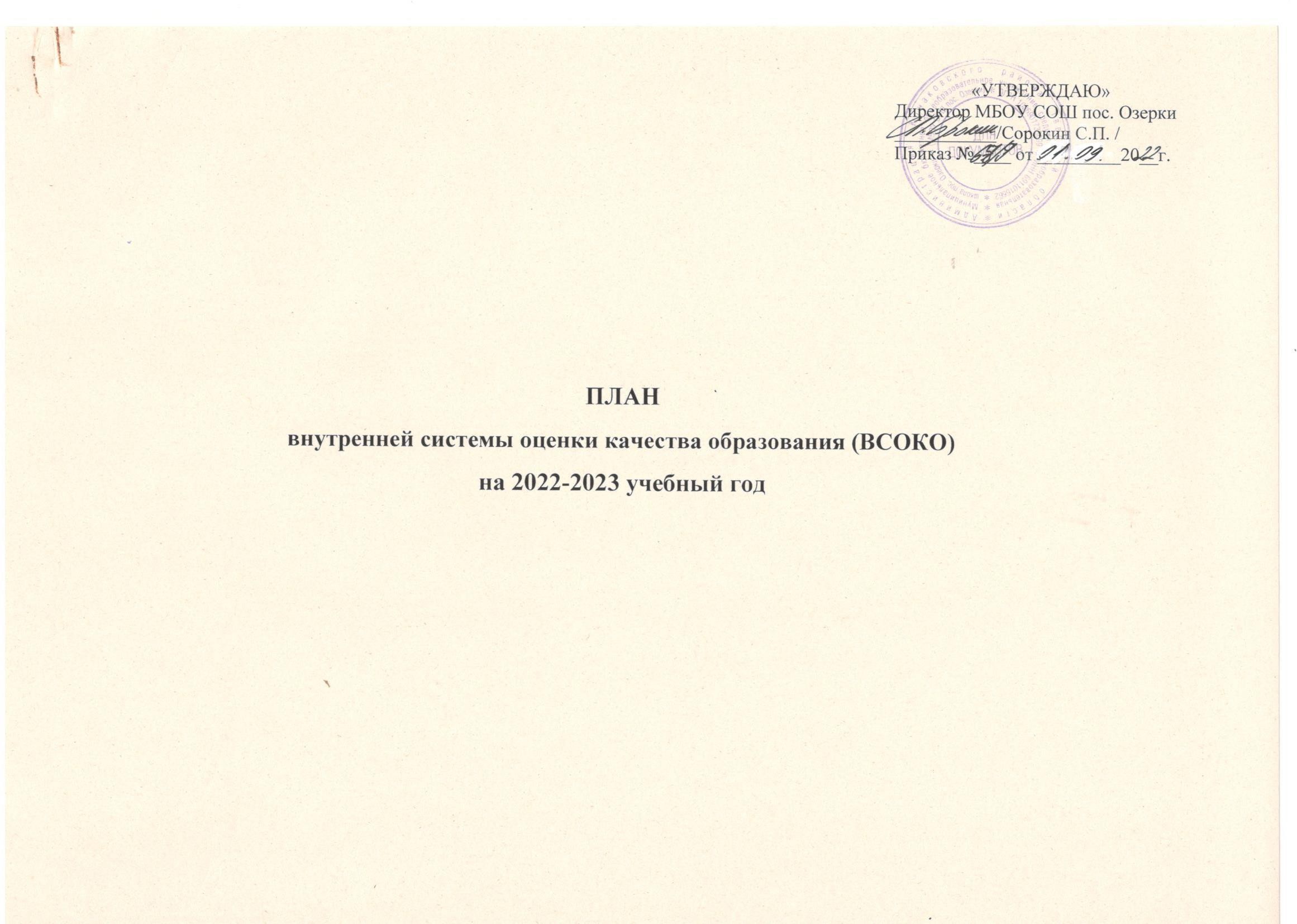 Пояснительная записка к плану внутренней системы оценки качества образования (ВСОКО)Оценка качества образования осуществляется посредством:системы внутришкольного контроля;общественной экспертизы качества образования, которая организуется силами общественных организаций и объединений, родителей, обучающихся школы;профессиональной экспертизы качества образования, организуемой профессиональным образовательным сообществом по заявкешколы; Организационная структура ВСОКО, занимающаяся внутришкольной оценкой, экспертизой качества образования и интерпретациейполученных результатов, включает администрацию школы, педагогический совет.Административный блок общеобразовательного учреждения (директор и его заместители) формируют концептуальные подходы к оценке качества образования, обеспечивают реализацию процедур контроля и оценки качества образования, координируют работу различных структур, деятельность которых связана с вопросами оценки качества образования, определяют состояние и тенденции развития школьного образования, принимают управленческие решения по совершенствованию качества образования.Методические объединения педагогов школы обеспечивают помощь отдельным педагогам в формировании собственных систем оценки качества обучения и воспитания, проводят экспертизу индивидуальных систем оценки и качества образования, используемых учителями.Основные понятия, применяемые в ВСОКОКачество образования - интегральная характеристика системы образования, отражающая степень соответствия ресурсного обеспечения, образовательного процесса, образовательных результатов нормативным требованиям, социальным и личностным ожиданиям.Оценка качества образования – определение с помощью диагностических и оценочных процедур степени соответствия ресурсного обеспечения, образовательного процесса, образовательных результатов, нормативным требованиям, социальным и личностным ожиданиям.  Внутришкольная система оценки качества образования (ВСОКО) – целостная система диагностических и оценочных процедур, реализуемых различными субъектами государственно-общественного управления образовательным учреждением, которым легированы отдельные полномочия по оценке качества образования, а также совокупность организационных структур и нормативных правовых материалов, обеспечивающих управление качеством образования.План ВСОКО на 2022-2023 учебный годСЕНТЯБРЬ1.	Оценка результатов освоения обучающимися основной образовательной программы3. Анализ условий реализации основной образовательной программыИзучение соответствия структуры и содержания основной образовательной программы требованиям ФГОСАнализ условий реализации основной образовательной программы3. Анализ условий реализации основной образовательной программыПриложение 2Примерный перечень объектов ВСОКО и характеризующих их показателей.ОтветственныйФормат№заФормат№Содержание контроляЦель контроляВид контроляОбъекты контролязаполучаемых№Содержание контроляЦель контроляВид контроляОбъекты контролязаполучаемыхп/пСодержание контроляЦель контроляВид контроляОбъекты контроляосуществлениеполучаемыхп/посуществлениеРезультатовконтроляРезультатовконтроляРезультатовконтроляАВГУСТАВГУСТ1. Изучение соответствия структуры и содержания основной образовательной программы требованиям ФГОС1. Изучение соответствия структуры и содержания основной образовательной программы требованиям ФГОС1. Изучение соответствия структуры и содержания основной образовательной программы требованиям ФГОС1. Изучение соответствия структуры и содержания основной образовательной программы требованиям ФГОС1. Изучение соответствия структуры и содержания основной образовательной программы требованиям ФГОС1. Изучение соответствия структуры и содержания основной образовательной программы требованиям ФГОС1. Изучение соответствия структуры и содержания основной образовательной программы требованиям ФГОС1. Изучение соответствия структуры и содержания основной образовательной программы требованиям ФГОС1. Изучение соответствия структуры и содержания основной образовательной программы требованиям ФГОС1. Изучение соответствия структуры и содержания основной образовательной программы требованиям ФГОС1. Изучение соответствия структуры и содержания основной образовательной программы требованиям ФГОС1. Изучение соответствия структуры и содержания основной образовательной программы требованиям ФГОС1. Изучение соответствия структуры и содержания основной образовательной программы требованиям ФГОС1. Изучение соответствия структуры и содержания основной образовательной программы требованиям ФГОС1. Изучение соответствия структуры и содержания основной образовательной программы требованиям ФГОС1. Изучение соответствия структуры и содержания основной образовательной программы требованиям ФГОС1. Изучение соответствия структуры и содержания основной образовательной программы требованиям ФГОС1. Изучение соответствия структуры и содержания основной образовательной программы требованиям ФГОС1. Изучение соответствия структуры и содержания основной образовательной программы требованиям ФГОС1. Изучение соответствия структуры и содержания основной образовательной программы требованиям ФГОС1. Изучение соответствия структуры и содержания основной образовательной программы требованиям ФГОС11Разработка новых и коррекция действующих основных образовательных программ (в том числе адаптированных) начального, основного, среднего общего образованияРазработка новых и коррекция действующих основных образовательных программ (в том числе адаптированных) начального, основного, среднего общего образованияУправление процессомУправление процессомУправление процессомТематическийТематическийОсновнаяОсновнаяОсновнаяДиректор, зам.Директор, зам.ЗаседаниеЗаседаниеЗаседаниеЗаседаниереализации ФГОС НОО, ФГОС ООО, ФГОС СОО реализации ФГОС НОО, ФГОС ООО, ФГОС СОО реализации ФГОС НОО, ФГОС ООО, ФГОС СОО образовательнаяобразовательнаяобразовательнаядиректора по УВРдиректора по УВРдиректора по УВРрабочей группырабочей группырабочей группыреализации ФГОС НОО, ФГОС ООО, ФГОС СОО реализации ФГОС НОО, ФГОС ООО, ФГОС СОО реализации ФГОС НОО, ФГОС ООО, ФГОС СОО образовательнаяобразовательнаяобразовательнаядиректора по УВРдиректора по УВРдиректора по УВРрабочей группырабочей группырабочей группыпрограммапрограммапрограммапо  реализациипо  реализациипо  реализацииФГОС, приказФГОС, приказФГОС, приказ22Рабочие программыРабочие программыЗнание учителямиЗнание учителямиЗнание учителямиФронтальныйФронтальныйРабочие программыРабочие программыРабочие программызам.зам.УтвержденныеУтвержденныеУтвержденныеУтвержденныеучебных предметов иучебных предметов итребований нормативныхтребований нормативныхтребований нормативныхучебных предметов иучебных предметов иучебных предметов идиректора по УВР, зам. директора по ВРдиректора по УВР, зам. директора по ВРдиректора по УВР, зам. директора по ВРрабочиерабочиерабочиекурсов.курсов.документов по предметам,документов по предметам,документов по предметам,курсов, дополнительного образования, внеурочной деятельностикурсов, дополнительного образования, внеурочной деятельностикурсов, дополнительного образования, внеурочной деятельностипрограммыпрограммыпрограммыпрограммыРабочие программыРабочие программыкорректировка рабочих программ.корректировка рабочих программ.корректировка рабочих программ.внеурочной деятельности.Рабочие программы дополнительного образования.внеурочной деятельности.Рабочие программы дополнительного образования.Соответствие и корректировка программ (в том числе) учебному плану школыСоответствие и корректировка программ (в том числе) учебному плану школыСоответствие и корректировка программ (в том числе) учебному плану школы333Педагогический советПедагогический советПедагогический советКачество подготовки ипроведения педагогическогосовета. Анализ работышколы в 2021 - 2022 учебномгоду и постановка задач нановый учебный год.Качество подготовки ипроведения педагогическогосовета. Анализ работышколы в 2021 - 2022 учебномгоду и постановка задач нановый учебный год.Качество подготовки ипроведения педагогическогосовета. Анализ работышколы в 2021 - 2022 учебномгоду и постановка задач нановый учебный год.Качество подготовки ипроведения педагогическогосовета. Анализ работышколы в 2021 - 2022 учебномгоду и постановка задач нановый учебный год.ТематическийТематическийТематическийТематическийМатериалы педсоветаМатериалы педсоветаМатериалы педсоветадиректор школыдиректор школыдиректор школыдиректор школыПротоколпедсоветаПротоколпедсоветаПротоколпедсоветаПротоколпедсовета«Анализ работы за 2021-2022 учебный год. Об основныхнаправлениях развития образовательного учреждения на 2022-2023 уч.год»«Анализ работы за 2021-2022 учебный год. Об основныхнаправлениях развития образовательного учреждения на 2022-2023 уч.год»«Анализ работы за 2021-2022 учебный год. Об основныхнаправлениях развития образовательного учреждения на 2022-2023 уч.год»Качество подготовки ипроведения педагогическогосовета. Анализ работышколы в 2021 - 2022 учебномгоду и постановка задач нановый учебный год.Качество подготовки ипроведения педагогическогосовета. Анализ работышколы в 2021 - 2022 учебномгоду и постановка задач нановый учебный год.Качество подготовки ипроведения педагогическогосовета. Анализ работышколы в 2021 - 2022 учебномгоду и постановка задач нановый учебный год.Качество подготовки ипроведения педагогическогосовета. Анализ работышколы в 2021 - 2022 учебномгоду и постановка задач нановый учебный год.зам.директора по УВР, зам.директора по ВРзам.директора по УВР, зам.директора по ВРзам.директора по УВР, зам.директора по ВРзам.директора по УВР, зам.директора по ВРПротоколпедсоветаПротоколпедсоветаПротоколпедсоветаПротоколпедсовета2.Анализ условий реализации основной образовательной программы2.Анализ условий реализации основной образовательной программы2.Анализ условий реализации основной образовательной программы2.Анализ условий реализации основной образовательной программы2.Анализ условий реализации основной образовательной программы2.Анализ условий реализации основной образовательной программы2.Анализ условий реализации основной образовательной программы2.Анализ условий реализации основной образовательной программы2.Анализ условий реализации основной образовательной программы2.Анализ условий реализации основной образовательной программы2.Анализ условий реализации основной образовательной программыРаспределение учебнойРаспределение учебнойРаспределение учебнойВыполнение требований кВыполнение требований кВыполнение требований кВыполнение требований кФронтальныйФронтальныйФронтальныйФронтальныйУчебная нагрузкаУчебная нагрузкаУчебная нагрузкадиректор школыдиректор школыдиректор школыдиректор школысовещаниесовещаниесовещаниесовещание111нагрузки на 2022 - 2023нагрузки на 2022 - 2023нагрузки на 2022 - 2023преемственности ипреемственности ипреемственности ипреемственности икомплексно-комплексно-комплексно-комплексно-педагогическихпедагогическихпедагогическихучебный год.учебный год.учебный год.рациональномурациональномурациональномурациональномуобобщающийобобщающийобобщающийобобщающийработников иработников иработников иРасстановка кадров.Расстановка кадров.Расстановка кадров.распределению нагрузкираспределению нагрузкираспределению нагрузкираспределению нагрузкипедагоговпедагоговпедагоговдополнительногодополнительногодополнительногообразованияобразованияобразования222КомплектованиеКомплектованиеКомплектованиеСоблюдение требованийСоблюдение требованийСоблюдение требованийСоблюдение требованийТематическийТематическийТематическийТематическийДокументы обучающихсяДокументы обучающихсяДокументы обучающихсязам.зам.зам.зам.ПриказПриказПриказПриказпервых классовпервых классовпервых классовУстава школыУстава школыУстава школыУстава школы1-х классов1-х классов1-х классовдиректора по УВРдиректора по УВРдиректора по УВРдиректора по УВРСписки обучающихсяСписки обучающихсяСписки обучающихся1-х классов1-х классов1-х классов333Трудоустройствовыпускников 9-11 классов2021 - 2022 учебногогодаТрудоустройствовыпускников 9-11 классов2021 - 2022 учебногогодаТрудоустройствовыпускников 9-11 классов2021 - 2022 учебногогодаСбор информации опродолженииобучения обучающихся.Пополнение базы данныхдля проведения школьногомониторингаСбор информации опродолженииобучения обучающихся.Пополнение базы данныхдля проведения школьногомониторингаСбор информации опродолженииобучения обучающихся.Пополнение базы данныхдля проведения школьногомониторингаСбор информации опродолженииобучения обучающихся.Пополнение базы данныхдля проведения школьногомониторингаТематическийТематическийТематическийТематическийИнформацияклассногоруководителя опоступлениивыпускников 9-11 классав средние и высшие учебныезаведенияИнформацияклассногоруководителя опоступлениивыпускников 9-11 классав средние и высшие учебныезаведенияИнформацияклассногоруководителя опоступлениивыпускников 9-11 классав средние и высшие учебныезаведениязам.зам.зам.зам.СпискиСпискиСпискиСпискиТрудоустройствовыпускников 9-11 классов2021 - 2022 учебногогодаТрудоустройствовыпускников 9-11 классов2021 - 2022 учебногогодаТрудоустройствовыпускников 9-11 классов2021 - 2022 учебногогодаСбор информации опродолженииобучения обучающихся.Пополнение базы данныхдля проведения школьногомониторингаСбор информации опродолженииобучения обучающихся.Пополнение базы данныхдля проведения школьногомониторингаСбор информации опродолженииобучения обучающихся.Пополнение базы данныхдля проведения школьногомониторингаСбор информации опродолженииобучения обучающихся.Пополнение базы данныхдля проведения школьногомониторингаИнформацияклассногоруководителя опоступлениивыпускников 9-11 классав средние и высшие учебныезаведенияИнформацияклассногоруководителя опоступлениивыпускников 9-11 классав средние и высшие учебныезаведенияИнформацияклассногоруководителя опоступлениивыпускников 9-11 классав средние и высшие учебныезаведениядиректора по УВР, классные руководителидиректора по УВР, классные руководителидиректора по УВР, классные руководителидиректора по УВР, классные руководителираспределенияраспределенияраспределенияраспределенияТрудоустройствовыпускников 9-11 классов2021 - 2022 учебногогодаТрудоустройствовыпускников 9-11 классов2021 - 2022 учебногогодаТрудоустройствовыпускников 9-11 классов2021 - 2022 учебногогодаСбор информации опродолженииобучения обучающихся.Пополнение базы данныхдля проведения школьногомониторингаСбор информации опродолженииобучения обучающихся.Пополнение базы данныхдля проведения школьногомониторингаСбор информации опродолженииобучения обучающихся.Пополнение базы данныхдля проведения школьногомониторингаСбор информации опродолженииобучения обучающихся.Пополнение базы данныхдля проведения школьногомониторингаИнформацияклассногоруководителя опоступлениивыпускников 9-11 классав средние и высшие учебныезаведенияИнформацияклассногоруководителя опоступлениивыпускников 9-11 классав средние и высшие учебныезаведенияИнформацияклассногоруководителя опоступлениивыпускников 9-11 классав средние и высшие учебныезаведениявыпускниковвыпускниковвыпускниковвыпускниковТрудоустройствовыпускников 9-11 классов2021 - 2022 учебногогодаТрудоустройствовыпускников 9-11 классов2021 - 2022 учебногогодаТрудоустройствовыпускников 9-11 классов2021 - 2022 учебногогодаСбор информации опродолженииобучения обучающихся.Пополнение базы данныхдля проведения школьногомониторингаСбор информации опродолженииобучения обучающихся.Пополнение базы данныхдля проведения школьногомониторингаСбор информации опродолженииобучения обучающихся.Пополнение базы данныхдля проведения школьногомониторингаСбор информации опродолженииобучения обучающихся.Пополнение базы данныхдля проведения школьногомониторингаИнформацияклассногоруководителя опоступлениивыпускников 9-11 классав средние и высшие учебныезаведенияИнформацияклассногоруководителя опоступлениивыпускников 9-11 классав средние и высшие учебныезаведенияИнформацияклассногоруководителя опоступлениивыпускников 9-11 классав средние и высшие учебныезаведения9-11 классов 2021-9-11 классов 2021-9-11 классов 2021-9-11 классов 2021-Трудоустройствовыпускников 9-11 классов2021 - 2022 учебногогодаТрудоустройствовыпускников 9-11 классов2021 - 2022 учебногогодаТрудоустройствовыпускников 9-11 классов2021 - 2022 учебногогодаСбор информации опродолженииобучения обучающихся.Пополнение базы данныхдля проведения школьногомониторингаСбор информации опродолженииобучения обучающихся.Пополнение базы данныхдля проведения школьногомониторингаСбор информации опродолженииобучения обучающихся.Пополнение базы данныхдля проведения школьногомониторингаСбор информации опродолженииобучения обучающихся.Пополнение базы данныхдля проведения школьногомониторингаИнформацияклассногоруководителя опоступлениивыпускников 9-11 классав средние и высшие учебныезаведенияИнформацияклассногоруководителя опоступлениивыпускников 9-11 классав средние и высшие учебныезаведенияИнформацияклассногоруководителя опоступлениивыпускников 9-11 классав средние и высшие учебныезаведения2022  учебного2022  учебного2022  учебного2022  учебногоСбор информации опродолженииобучения обучающихся.Пополнение базы данныхдля проведения школьногомониторингаСбор информации опродолженииобучения обучающихся.Пополнение базы данныхдля проведения школьногомониторингаСбор информации опродолженииобучения обучающихся.Пополнение базы данныхдля проведения школьногомониторингаСбор информации опродолженииобучения обучающихся.Пополнение базы данныхдля проведения школьногомониторингаИнформацияклассногоруководителя опоступлениивыпускников 9-11 классав средние и высшие учебныезаведенияИнформацияклассногоруководителя опоступлениивыпускников 9-11 классав средние и высшие учебныезаведенияИнформацияклассногоруководителя опоступлениивыпускников 9-11 классав средние и высшие учебныезаведениягодагодагодагодаИнформацияклассногоруководителя опоступлениивыпускников 9-11 классав средние и высшие учебныезаведенияИнформацияклассногоруководителя опоступлениивыпускников 9-11 классав средние и высшие учебныезаведенияИнформацияклассногоруководителя опоступлениивыпускников 9-11 классав средние и высшие учебныезаведения444Анализ плана реализацииАнализ плана реализацииАнализ плана реализацииСоответствиеСоответствиеСоответствиеПредварительныйПредварительныйПредварительныйПредварительныйГодовой план работы школы на 2022-2023 учебный год Годовой план работы школы на 2022-2023 учебный год Годовой план работы школы на 2022-2023 учебный год Годовой план работы школы на 2022-2023 учебный год Директор, зам.Директор, зам.Директор, зам.Директор, зам.ФГОС на предстоящийФГОС на предстоящийФГОС на предстоящийдиагностируемых задач,диагностируемых задач,диагностируемых задач,директора по УВР, зам.директора по ВРдиректора по УВР, зам.директора по ВРдиректора по УВР, зам.директора по ВРдиректора по УВР, зам.директора по ВРзаседаниезаседаниезаседаниезаседаниеФГОС на предстоящийФГОС на предстоящийФГОС на предстоящийпоказателей и индикаторовпоказателей и индикаторовпоказателей и индикаторовдиректора по УВР, зам.директора по ВРдиректора по УВР, зам.директора по ВРдиректора по УВР, зам.директора по ВРдиректора по УВР, зам.директора по ВРзаседаниезаседаниезаседаниезаседаниеучебный годучебный годучебный годпоказателей и индикаторовпоказателей и индикаторовпоказателей и индикаторовучебный годучебный годучебный годОбщему (годовому) плану работы на 2022-2023 учебный годОбщему (годовому) плану работы на 2022-2023 учебный годОбщему (годовому) плану работы на 2022-2023 учебный годОбщему (годовому) плану работы на 2022-2023 учебный годОбщему (годовому) плану работы на 2022-2023 учебный годОбщему (годовому) плану работы на 2022-2023 учебный год555План методической работыПлан методической работыПлан методической работыПолнота и качествопланирования методическойработы.Полнота и качествопланирования методическойработы.Полнота и качествопланирования методическойработы.ТематическийТематическийТематическийТематическийПлан методическойработы школыПлан методическойработы школыПлан методическойработы школыПлан методическойработы школыЗам.директора по УВРЗам.директора по УВРЗам.директора по УВРЗам.директора по УВРЗаседаниеЗаседаниеЗаседаниеЗаседаниешколы, обеспечивающейшколы, обеспечивающейшколы, обеспечивающейПолнота и качествопланирования методическойработы.Полнота и качествопланирования методическойработы.Полнота и качествопланирования методическойработы.План методическойработы школыПлан методическойработы школыПлан методическойработы школыПлан методическойработы школыЗам.директора по УВРЗам.директора по УВРЗам.директора по УВРЗам.директора по УВРсопровождение реализации и введения ФГОС (обновленных – ФГОС НОО, ФГОС ООО)сопровождение реализации и введения ФГОС (обновленных – ФГОС НОО, ФГОС ООО)сопровождение реализации и введения ФГОС (обновленных – ФГОС НОО, ФГОС ООО)Полнота и качествопланирования методическойработы.Полнота и качествопланирования методическойработы.Полнота и качествопланирования методическойработы.План методическойработы школыПлан методическойработы школыПлан методическойработы школыПлан методическойработы школыЗам.директора по УВРЗам.директора по УВРЗам.директора по УВРЗам.директора по УВРсопровождение реализации и введения ФГОС (обновленных – ФГОС НОО, ФГОС ООО)сопровождение реализации и введения ФГОС (обновленных – ФГОС НОО, ФГОС ООО)сопровождение реализации и введения ФГОС (обновленных – ФГОС НОО, ФГОС ООО)Полнота и качествопланирования методическойработы.Полнота и качествопланирования методическойработы.Полнота и качествопланирования методическойработы.План методическойработы школыПлан методическойработы школыПлан методическойработы школыПлан методическойработы школы666Изучение должностныхинструкций, локальных актов школыИзучение должностныхинструкций, локальных актов школыИзучение должностныхинструкций, локальных актов школыИзучение педагогами своихфункциональныхобязанностейИзучение педагогами своихфункциональныхобязанностейИзучение педагогами своихфункциональныхобязанностейФронтальный Фронтальный Фронтальный Фронтальный Изучение должностныхинструкций,локальных актовИзучение должностныхинструкций,локальных актовИзучение должностныхинструкций,локальных актовИзучение должностныхинструкций,локальных актовДиректор школыДиректор школыДиректор школыДиректор школыЛист ознакомления с документамиЛист ознакомления с документамиЛист ознакомления с документамиЛист ознакомления с документами777Аттестация работников в2022 - 2023 учебном году (в том числе на соответствие занимаемой должности)Аттестация работников в2022 - 2023 учебном году (в том числе на соответствие занимаемой должности)Аттестация работников в2022 - 2023 учебном году (в том числе на соответствие занимаемой должности)Составление спискаработников на аттестацию в2022 - 2023 учебном году иуточнение графикааттестацииСоставление спискаработников на аттестацию в2022 - 2023 учебном году иуточнение графикааттестацииСоставление спискаработников на аттестацию в2022 - 2023 учебном году иуточнение графикааттестацииТематическийперсональныйТематическийперсональныйТематическийперсональныйТематическийперсональныйСписки работников,планирующихповысить своюквалификационнуюкатегорию, список работников – на прохождение аттестации на соответствие занимаемой должностиСписки работников,планирующихповысить своюквалификационнуюкатегорию, список работников – на прохождение аттестации на соответствие занимаемой должностиСписки работников,планирующихповысить своюквалификационнуюкатегорию, список работников – на прохождение аттестации на соответствие занимаемой должностиСписки работников,планирующихповысить своюквалификационнуюкатегорию, список работников – на прохождение аттестации на соответствие занимаемой должностизам. директора по УВРзам. директора по УВРзам. директора по УВРзам. директора по УВРграфикаттестацииПерспективный план прохождения КПК. Список аттестуемых работниковграфикаттестацииПерспективный план прохождения КПК. Список аттестуемых работниковграфикаттестацииПерспективный план прохождения КПК. Список аттестуемых работниковграфикаттестацииПерспективный план прохождения КПК. Список аттестуемых работниковАттестация работников в2022 - 2023 учебном году (в том числе на соответствие занимаемой должности)Аттестация работников в2022 - 2023 учебном году (в том числе на соответствие занимаемой должности)Аттестация работников в2022 - 2023 учебном году (в том числе на соответствие занимаемой должности)Составление спискаработников на аттестацию в2022 - 2023 учебном году иуточнение графикааттестацииСоставление спискаработников на аттестацию в2022 - 2023 учебном году иуточнение графикааттестацииСоставление спискаработников на аттестацию в2022 - 2023 учебном году иуточнение графикааттестацииСписки работников,планирующихповысить своюквалификационнуюкатегорию, список работников – на прохождение аттестации на соответствие занимаемой должностиСписки работников,планирующихповысить своюквалификационнуюкатегорию, список работников – на прохождение аттестации на соответствие занимаемой должностиСписки работников,планирующихповысить своюквалификационнуюкатегорию, список работников – на прохождение аттестации на соответствие занимаемой должностиСписки работников,планирующихповысить своюквалификационнуюкатегорию, список работников – на прохождение аттестации на соответствие занимаемой должностизам. директора по УВРзам. директора по УВРзам. директора по УВРзам. директора по УВРграфикаттестацииПерспективный план прохождения КПК. Список аттестуемых работниковграфикаттестацииПерспективный план прохождения КПК. Список аттестуемых работниковграфикаттестацииПерспективный план прохождения КПК. Список аттестуемых работниковграфикаттестацииПерспективный план прохождения КПК. Список аттестуемых работниковАттестация работников в2022 - 2023 учебном году (в том числе на соответствие занимаемой должности)Аттестация работников в2022 - 2023 учебном году (в том числе на соответствие занимаемой должности)Аттестация работников в2022 - 2023 учебном году (в том числе на соответствие занимаемой должности)Составление спискаработников на аттестацию в2022 - 2023 учебном году иуточнение графикааттестацииСоставление спискаработников на аттестацию в2022 - 2023 учебном году иуточнение графикааттестацииСоставление спискаработников на аттестацию в2022 - 2023 учебном году иуточнение графикааттестацииСписки работников,планирующихповысить своюквалификационнуюкатегорию, список работников – на прохождение аттестации на соответствие занимаемой должностиСписки работников,планирующихповысить своюквалификационнуюкатегорию, список работников – на прохождение аттестации на соответствие занимаемой должностиСписки работников,планирующихповысить своюквалификационнуюкатегорию, список работников – на прохождение аттестации на соответствие занимаемой должностиСписки работников,планирующихповысить своюквалификационнуюкатегорию, список работников – на прохождение аттестации на соответствие занимаемой должностизам. директора по УВРзам. директора по УВРзам. директора по УВРзам. директора по УВРграфикаттестацииПерспективный план прохождения КПК. Список аттестуемых работниковграфикаттестацииПерспективный план прохождения КПК. Список аттестуемых работниковграфикаттестацииПерспективный план прохождения КПК. Список аттестуемых работниковграфикаттестацииПерспективный план прохождения КПК. Список аттестуемых работников888Санитарно-гигиеническое состояниеСанитарно-гигиеническое состояниеСанитарно-гигиеническое состояниеВыполнение санитарно-Выполнение санитарно-Выполнение санитарно-ФронтальныйФронтальныйФронтальныйФронтальныйРабота коллективаРабота коллективаРабота коллективаРабота коллективаЗаведующаяЗаведующаяЗаведующаяЗаведующаяПроверка, обследование учебных и учебно-вспомогательных помещенийПроверка, обследование учебных и учебно-вспомогательных помещенийПроверка, обследование учебных и учебно-вспомогательных помещенийПроверка, обследование учебных и учебно-вспомогательных помещенийпомещений школыпомещений школыпомещений школыгигиенических требований кгигиенических требований кгигиенических требований кшколы по подготовкешколы по подготовкешколы по подготовкешколы по подготовкехозяйствомхозяйствомхозяйствомхозяйствоморганизацииорганизацииорганизациипомещений к новомупомещений к новомупомещений к новомупомещений к новомуобразовательного процесса вобразовательного процесса вобразовательного процесса вучебному годуучебному годуучебному годуучебному годусоответствии с ФГОС исоответствии с ФГОС исоответствии с ФГОС исоблюдениюсоблюдениюсоблюдениютехники безопасноститехники безопасноститехники безопасности999Инструктаж всехработников передначалом нового учебногогодаИнструктаж всехработников передначалом нового учебногогодаИнструктаж всехработников передначалом нового учебногогодаВыполнение работникамитребований ОТиТБ, ПБ,антитеррористическойзащищенности объектаВыполнение работникамитребований ОТиТБ, ПБ,антитеррористическойзащищенности объектаВыполнение работникамитребований ОТиТБ, ПБ,антитеррористическойзащищенности объектаТематическийТематическийТематическийТематическийПроведениеПроведениеПроведениеПроведениедиректор школыдиректор школыдиректор школыдиректор школыИнструктаж поТБ, ПБ,антитеррористической защищенностиобъектаИнструктаж поТБ, ПБ,антитеррористической защищенностиобъектаИнструктаж поТБ, ПБ,антитеррористической защищенностиобъектаИнструктаж поТБ, ПБ,антитеррористической защищенностиобъектаИнструктаж всехработников передначалом нового учебногогодаИнструктаж всехработников передначалом нового учебногогодаИнструктаж всехработников передначалом нового учебногогодаВыполнение работникамитребований ОТиТБ, ПБ,антитеррористическойзащищенности объектаВыполнение работникамитребований ОТиТБ, ПБ,антитеррористическойзащищенности объектаВыполнение работникамитребований ОТиТБ, ПБ,антитеррористическойзащищенности объектаинструктажаинструктажаинструктажаинструктажаИнструктаж поТБ, ПБ,антитеррористической защищенностиобъектаИнструктаж поТБ, ПБ,антитеррористической защищенностиобъектаИнструктаж поТБ, ПБ,антитеррористической защищенностиобъектаИнструктаж поТБ, ПБ,антитеррористической защищенностиобъектаИнструктаж всехработников передначалом нового учебногогодаИнструктаж всехработников передначалом нового учебногогодаИнструктаж всехработников передначалом нового учебногогодаВыполнение работникамитребований ОТиТБ, ПБ,антитеррористическойзащищенности объектаВыполнение работникамитребований ОТиТБ, ПБ,антитеррористическойзащищенности объектаВыполнение работникамитребований ОТиТБ, ПБ,антитеррористическойзащищенности объектаИнструктаж поТБ, ПБ,антитеррористической защищенностиобъектаИнструктаж поТБ, ПБ,антитеррористической защищенностиобъектаИнструктаж поТБ, ПБ,антитеррористической защищенностиобъектаИнструктаж поТБ, ПБ,антитеррористической защищенностиобъектаИнструктаж всехработников передначалом нового учебногогодаИнструктаж всехработников передначалом нового учебногогодаИнструктаж всехработников передначалом нового учебногогодаВыполнение работникамитребований ОТиТБ, ПБ,антитеррористическойзащищенности объектаВыполнение работникамитребований ОТиТБ, ПБ,антитеррористическойзащищенности объектаВыполнение работникамитребований ОТиТБ, ПБ,антитеррористическойзащищенности объектаИнструктаж поТБ, ПБ,антитеррористической защищенностиобъектаИнструктаж поТБ, ПБ,антитеррористической защищенностиобъектаИнструктаж поТБ, ПБ,антитеррористической защищенностиобъектаИнструктаж поТБ, ПБ,антитеррористической защищенностиобъектаИнструктаж всехработников передначалом нового учебногогодаИнструктаж всехработников передначалом нового учебногогодаИнструктаж всехработников передначалом нового учебногогодаИнструктаж поТБ, ПБ,антитеррористической защищенностиобъектаИнструктаж поТБ, ПБ,антитеррористической защищенностиобъектаИнструктаж поТБ, ПБ,антитеррористической защищенностиобъектаИнструктаж поТБ, ПБ,антитеррористической защищенностиобъектаИнструктаж поТБ, ПБ,антитеррористической защищенностиобъектаИнструктаж поТБ, ПБ,антитеррористической защищенностиобъектаИнструктаж поТБ, ПБ,антитеррористической защищенностиобъектаИнструктаж поТБ, ПБ,антитеррористической защищенностиобъекта1Посещаемость учебныхзанятийПосещаемость учебныхзанятийВыявление обучающихся, неприступивших к занятиямВыявление обучающихся, неприступивших к занятиямФронтальныйФронтальныйФронтальныйДанные классныхруководителей обДанные классныхруководителей обДанные классныхруководителей обДанные классныхруководителей обДанные классныхруководителей обДанные классныхруководителей обДанные классныхруководителей обДанные классныхруководителей обДанные классныхруководителей обДанные классныхруководителей обдиректор школы,заместительдиректор школы,заместительСобеседование скласснымиСобеседование скласснымиСобеседование скласснымиСобеседование скласснымиСобеседование склассными1Посещаемость учебныхзанятийПосещаемость учебныхзанятийВыявление обучающихся, неприступивших к занятиямВыявление обучающихся, неприступивших к занятиямФронтальныйФронтальныйФронтальныйДанные классныхруководителей обДанные классныхруководителей обДанные классныхруководителей обДанные классныхруководителей обДанные классныхруководителей обДанные классныхруководителей обДанные классныхруководителей обДанные классныхруководителей обДанные классныхруководителей обДанные классныхруководителей обдиректор школы,заместительдиректор школы,заместительСобеседование скласснымиСобеседование скласснымиСобеседование скласснымиСобеседование скласснымиСобеседование скласснымиобучающихся, необучающихся, необучающихся, необучающихся, необучающихся, необучающихся, необучающихся, необучающихся, необучающихся, необучающихся, недиректора подиректора поруководителями,руководителями,руководителями,руководителями,руководителями,приступивших кприступивших кприступивших кприступивших кприступивших кприступивших кприступивших кприступивших кприступивших кприступивших кВР,ВР,родителями,родителями,родителями,родителями,родителями,занятиямзанятиямзанятиямзанятиямзанятиямзанятиямзанятиямзанятиямзанятиямзанятиямклассныеклассныеобучающимисяобучающимисяобучающимисяобучающимисяобучающимисяруководителируководители2Стартовая диагностика для 1 класса. Ликвидация академической задолженности у обучающихся за 2021-2022 учебный годСтартовая диагностика для 1 класса. Ликвидация академической задолженности у обучающихся за 2021-2022 учебный годЗнакомство с наборомпервоклассниковВыполнение требованийобразовательной программыНОО к обучениюпервоклассников. Ликвидация академической задолженности у обучающихся за 2021-2022 учебный годЗнакомство с наборомпервоклассниковВыполнение требованийобразовательной программыНОО к обучениюпервоклассников. Ликвидация академической задолженности у обучающихся за 2021-2022 учебный годТематическийТематическийТематическийОрганизацияобразовательногопроцесса в первомклассеОрганизацияобразовательногопроцесса в первомклассеОрганизацияобразовательногопроцесса в первомклассеОрганизацияобразовательногопроцесса в первомклассеОрганизацияобразовательногопроцесса в первомклассеОрганизацияобразовательногопроцесса в первомклассеОрганизацияобразовательногопроцесса в первомклассеОрганизацияобразовательногопроцесса в первомклассеОрганизацияобразовательногопроцесса в первомклассеОрганизацияобразовательногопроцесса в первомкласседиректор школы,Зам.директора поУВРдиректор школы,Зам.директора поУВРСовещаниеСправкаСовещаниеСправкаСовещаниеСправкаСовещаниеСправкаСовещаниеСправка2Стартовая диагностика для 1 класса. Ликвидация академической задолженности у обучающихся за 2021-2022 учебный годСтартовая диагностика для 1 класса. Ликвидация академической задолженности у обучающихся за 2021-2022 учебный годЗнакомство с наборомпервоклассниковВыполнение требованийобразовательной программыНОО к обучениюпервоклассников. Ликвидация академической задолженности у обучающихся за 2021-2022 учебный годЗнакомство с наборомпервоклассниковВыполнение требованийобразовательной программыНОО к обучениюпервоклассников. Ликвидация академической задолженности у обучающихся за 2021-2022 учебный годТематическийТематическийТематическийОрганизацияобразовательногопроцесса в первомклассеОрганизацияобразовательногопроцесса в первомклассеОрганизацияобразовательногопроцесса в первомклассеОрганизацияобразовательногопроцесса в первомклассеОрганизацияобразовательногопроцесса в первомклассеОрганизацияобразовательногопроцесса в первомклассеОрганизацияобразовательногопроцесса в первомклассеОрганизацияобразовательногопроцесса в первомклассеОрганизацияобразовательногопроцесса в первомклассеОрганизацияобразовательногопроцесса в первомкласседиректор школы,Зам.директора поУВРдиректор школы,Зам.директора поУВРСовещаниеСправкаСовещаниеСправкаСовещаниеСправкаСовещаниеСправкаСовещаниеСправкаЗнакомство с наборомпервоклассниковВыполнение требованийобразовательной программыНОО к обучениюпервоклассников. Ликвидация академической задолженности у обучающихся за 2021-2022 учебный годЗнакомство с наборомпервоклассниковВыполнение требованийобразовательной программыНОО к обучениюпервоклассников. Ликвидация академической задолженности у обучающихся за 2021-2022 учебный годОрганизацияобразовательногопроцесса в первомклассеОрганизацияобразовательногопроцесса в первомклассеОрганизацияобразовательногопроцесса в первомклассеОрганизацияобразовательногопроцесса в первомклассеОрганизацияобразовательногопроцесса в первомклассеОрганизацияобразовательногопроцесса в первомклассеОрганизацияобразовательногопроцесса в первомклассеОрганизацияобразовательногопроцесса в первомклассеОрганизацияобразовательногопроцесса в первомклассеОрганизацияобразовательногопроцесса в первомкласседиректор школы,Зам.директора поУВРдиректор школы,Зам.директора поУВРСовещаниеСправкаСовещаниеСправкаСовещаниеСправкаСовещаниеСправкаСовещаниеСправкаЗнакомство с наборомпервоклассниковВыполнение требованийобразовательной программыНОО к обучениюпервоклассников. Ликвидация академической задолженности у обучающихся за 2021-2022 учебный годЗнакомство с наборомпервоклассниковВыполнение требованийобразовательной программыНОО к обучениюпервоклассников. Ликвидация академической задолженности у обучающихся за 2021-2022 учебный годОрганизацияобразовательногопроцесса в первомклассеОрганизацияобразовательногопроцесса в первомклассеОрганизацияобразовательногопроцесса в первомклассеОрганизацияобразовательногопроцесса в первомклассеОрганизацияобразовательногопроцесса в первомклассеОрганизацияобразовательногопроцесса в первомклассеОрганизацияобразовательногопроцесса в первомклассеОрганизацияобразовательногопроцесса в первомклассеОрганизацияобразовательногопроцесса в первомклассеОрганизацияобразовательногопроцесса в первомкласседиректор школы,Зам.директора поУВРдиректор школы,Зам.директора поУВРЗнакомство с наборомпервоклассниковВыполнение требованийобразовательной программыНОО к обучениюпервоклассников. Ликвидация академической задолженности у обучающихся за 2021-2022 учебный годЗнакомство с наборомпервоклассниковВыполнение требованийобразовательной программыНОО к обучениюпервоклассников. Ликвидация академической задолженности у обучающихся за 2021-2022 учебный годОрганизацияобразовательногопроцесса в первомклассеОрганизацияобразовательногопроцесса в первомклассеОрганизацияобразовательногопроцесса в первомклассеОрганизацияобразовательногопроцесса в первомклассеОрганизацияобразовательногопроцесса в первомклассеОрганизацияобразовательногопроцесса в первомклассеОрганизацияобразовательногопроцесса в первомклассеОрганизацияобразовательногопроцесса в первомклассеОрганизацияобразовательногопроцесса в первомклассеОрганизацияобразовательногопроцесса в первомкласседиректор школы,Зам.директора поУВРдиректор школы,Зам.директора поУВРЗнакомство с наборомпервоклассниковВыполнение требованийобразовательной программыНОО к обучениюпервоклассников. Ликвидация академической задолженности у обучающихся за 2021-2022 учебный годЗнакомство с наборомпервоклассниковВыполнение требованийобразовательной программыНОО к обучениюпервоклассников. Ликвидация академической задолженности у обучающихся за 2021-2022 учебный год3Адаптация учеников 1-хклассов к обучению на Iступени школы вусловиях реализацииФГОС НООАдаптация учеников 1-хклассов к обучению на Iступени школы вусловиях реализацииФГОС НООВыполнение требованийобразовательной программыНОО к режиму обученияпервоклассниковВыполнение требованийобразовательной программыНОО к режиму обученияпервоклассниковКлассно-обобщающийКлассно-обобщающийКлассно-обобщающийОрганизацияобразовательногопроцесса в 1 классахОрганизацияобразовательногопроцесса в 1 классахОрганизацияобразовательногопроцесса в 1 классахОрганизацияобразовательногопроцесса в 1 классахОрганизацияобразовательногопроцесса в 1 классахОрганизацияобразовательногопроцесса в 1 классахОрганизацияобразовательногопроцесса в 1 классахОрганизацияобразовательногопроцесса в 1 классахОрганизацияобразовательногопроцесса в 1 классахОрганизацияобразовательногопроцесса в 1 классахЗам.директора поУВР, классный руководитель 1 классаЗам.директора поУВР, классный руководитель 1 классаАдаптация учеников 1-хклассов к обучению на Iступени школы вусловиях реализацииФГОС НООАдаптация учеников 1-хклассов к обучению на Iступени школы вусловиях реализацииФГОС НООВыполнение требованийобразовательной программыНОО к режиму обученияпервоклассниковВыполнение требованийобразовательной программыНОО к режиму обученияпервоклассниковОрганизацияобразовательногопроцесса в 1 классахОрганизацияобразовательногопроцесса в 1 классахОрганизацияобразовательногопроцесса в 1 классахОрганизацияобразовательногопроцесса в 1 классахОрганизацияобразовательногопроцесса в 1 классахОрганизацияобразовательногопроцесса в 1 классахОрганизацияобразовательногопроцесса в 1 классахОрганизацияобразовательногопроцесса в 1 классахОрганизацияобразовательногопроцесса в 1 классахОрганизацияобразовательногопроцесса в 1 классахЗам.директора поУВР, классный руководитель 1 классаЗам.директора поУВР, классный руководитель 1 классаАдаптация учеников 1-хклассов к обучению на Iступени школы вусловиях реализацииФГОС НООАдаптация учеников 1-хклассов к обучению на Iступени школы вусловиях реализацииФГОС НООВыполнение требованийобразовательной программыНОО к режиму обученияпервоклассниковВыполнение требованийобразовательной программыНОО к режиму обученияпервоклассниковОрганизацияобразовательногопроцесса в 1 классахОрганизацияобразовательногопроцесса в 1 классахОрганизацияобразовательногопроцесса в 1 классахОрганизацияобразовательногопроцесса в 1 классахОрганизацияобразовательногопроцесса в 1 классахОрганизацияобразовательногопроцесса в 1 классахОрганизацияобразовательногопроцесса в 1 классахОрганизацияобразовательногопроцесса в 1 классахОрганизацияобразовательногопроцесса в 1 классахОрганизацияобразовательногопроцесса в 1 классахЗам.директора поУВР, классный руководитель 1 классаЗам.директора поУВР, классный руководитель 1 классаСправка, приказСправка, приказСправка, приказСправка, приказСправка, приказАдаптация учеников 1-хклассов к обучению на Iступени школы вусловиях реализацииФГОС НООАдаптация учеников 1-хклассов к обучению на Iступени школы вусловиях реализацииФГОС НООВыполнение требованийобразовательной программыНОО к режиму обученияпервоклассниковВыполнение требованийобразовательной программыНОО к режиму обученияпервоклассниковАдаптация учеников 1-хклассов к обучению на Iступени школы вусловиях реализацииФГОС НООАдаптация учеников 1-хклассов к обучению на Iступени школы вусловиях реализацииФГОС НОО44Входные контрольныеОпределение качествазнаний обучающихся попредметам (стартовыйконтроль)Выявление соответствия результатов освоения ООПтребованиям ФГОС.Определение качествазнаний обучающихся попредметам (стартовыйконтроль)Выявление соответствия результатов освоения ООПтребованиям ФГОС.ТематическийТематическийТематическийТематическийТематическийДанные контрольных работДанные контрольных работДанные контрольных работДанные контрольных работДанные контрольных работДанные контрольных работДанные контрольных работДанные контрольных работДанные контрольных работзам.директора поУВРМониторинг,справкаМониторинг,справкаМониторинг,справкаМониторинг,справкаМониторинг,справкаработы по учебным предметам 2-11 кл.Определение качествазнаний обучающихся попредметам (стартовыйконтроль)Выявление соответствия результатов освоения ООПтребованиям ФГОС.Определение качествазнаний обучающихся попредметам (стартовыйконтроль)Выявление соответствия результатов освоения ООПтребованиям ФГОС.Данные контрольных работДанные контрольных работДанные контрольных работДанные контрольных работДанные контрольных работДанные контрольных работДанные контрольных работДанные контрольных работДанные контрольных работзам.директора поУВРМониторинг,справкаМониторинг,справкаМониторинг,справкаМониторинг,справкаМониторинг,справкаОпределение качествазнаний обучающихся попредметам (стартовыйконтроль)Выявление соответствия результатов освоения ООПтребованиям ФГОС.Определение качествазнаний обучающихся попредметам (стартовыйконтроль)Выявление соответствия результатов освоения ООПтребованиям ФГОС.Данные контрольных работДанные контрольных работДанные контрольных работДанные контрольных работДанные контрольных работДанные контрольных работДанные контрольных работДанные контрольных работДанные контрольных работзам.директора поУВРМониторинг,справкаМониторинг,справкаМониторинг,справкаМониторинг,справкаМониторинг,справкаОпределение качествазнаний обучающихся попредметам (стартовыйконтроль)Выявление соответствия результатов освоения ООПтребованиям ФГОС.Определение качествазнаний обучающихся попредметам (стартовыйконтроль)Выявление соответствия результатов освоения ООПтребованиям ФГОС.зам.директора поУВРОпределение качествазнаний обучающихся попредметам (стартовыйконтроль)Выявление соответствия результатов освоения ООПтребованиям ФГОС.Определение качествазнаний обучающихся попредметам (стартовыйконтроль)Выявление соответствия результатов освоения ООПтребованиям ФГОС.зам.директора поУВРОпределение качествазнаний обучающихся попредметам (стартовыйконтроль)Выявление соответствия результатов освоения ООПтребованиям ФГОС.Определение качествазнаний обучающихся попредметам (стартовыйконтроль)Выявление соответствия результатов освоения ООПтребованиям ФГОС.Определение качествазнаний обучающихся попредметам (стартовыйконтроль)Выявление соответствия результатов освоения ООПтребованиям ФГОС.Определение качествазнаний обучающихся попредметам (стартовыйконтроль)Выявление соответствия результатов освоения ООПтребованиям ФГОС.Определение качествазнаний обучающихся попредметам (стартовыйконтроль)Выявление соответствия результатов освоения ООПтребованиям ФГОС.Определение качествазнаний обучающихся попредметам (стартовыйконтроль)Выявление соответствия результатов освоения ООПтребованиям ФГОС.55Подготовка обучающихся9 и 11 классов к ГИА2022-2023 учебного годаОрганизация работы с обучающимися  9, 11  класса по определению экзаменов по выбору.Организация работы с обучающимися  9, 11  класса по определению экзаменов по выбору.ТематическийТематическийТематическийТематическийТематическийАнкетирование Анкетирование Анкетирование Анкетирование Анкетирование Анкетирование Анкетирование Анкетирование Анкетирование Зам.директора по УВРСправкаСправкаСправкаСправкаСправка66Организация и проведение ВПР Выполнение требований к ВПРВыполнение требований к ВПРТематическийТематическийТематическийТематическийТематическийДанные контрольныхсрезовДанные контрольныхсрезовДанные контрольныхсрезовДанные контрольныхсрезовДанные контрольныхсрезовДанные контрольныхсрезовДанные контрольныхсрезовДанные контрольныхсрезовДанные контрольныхсрезовзам.директора поУВРМониторинг,справкаМониторинг,справкаМониторинг,справкаМониторинг,справкаМониторинг,справка2. Изучение соответствия структуры и содержания основной образовательной программы требованиям ФГОС2. Изучение соответствия структуры и содержания основной образовательной программы требованиям ФГОС2. Изучение соответствия структуры и содержания основной образовательной программы требованиям ФГОС2. Изучение соответствия структуры и содержания основной образовательной программы требованиям ФГОС2. Изучение соответствия структуры и содержания основной образовательной программы требованиям ФГОС2. Изучение соответствия структуры и содержания основной образовательной программы требованиям ФГОС2. Изучение соответствия структуры и содержания основной образовательной программы требованиям ФГОС2. Изучение соответствия структуры и содержания основной образовательной программы требованиям ФГОС2. Изучение соответствия структуры и содержания основной образовательной программы требованиям ФГОС2. Изучение соответствия структуры и содержания основной образовательной программы требованиям ФГОС2. Изучение соответствия структуры и содержания основной образовательной программы требованиям ФГОС2. Изучение соответствия структуры и содержания основной образовательной программы требованиям ФГОС2. Изучение соответствия структуры и содержания основной образовательной программы требованиям ФГОС2. Изучение соответствия структуры и содержания основной образовательной программы требованиям ФГОС2. Изучение соответствия структуры и содержания основной образовательной программы требованиям ФГОС2. Изучение соответствия структуры и содержания основной образовательной программы требованиям ФГОС2. Изучение соответствия структуры и содержания основной образовательной программы требованиям ФГОС2. Изучение соответствия структуры и содержания основной образовательной программы требованиям ФГОС2. Изучение соответствия структуры и содержания основной образовательной программы требованиям ФГОС2. Изучение соответствия структуры и содержания основной образовательной программы требованиям ФГОС2. Изучение соответствия структуры и содержания основной образовательной программы требованиям ФГОС2. Изучение соответствия структуры и содержания основной образовательной программы требованиям ФГОС2. Изучение соответствия структуры и содержания основной образовательной программы требованиям ФГОС11Состояние календарно-тематическогопланированияУстановление соответствиякалендарно-тематического планированиярабочим программам поучебным предметамвыполнение требований ксоставлению календарно- тематическогопланирования.Установление соответствиякалендарно-тематического планированиярабочим программам поучебным предметамвыполнение требований ксоставлению календарно- тематическогопланирования.ФронтальныйФронтальныйФронтальныйФронтальныйФронтальныйКалендарно-тематическоеКалендарно-тематическоеадминистрацияадминистрацияадминистрацияадминистрацияадминистрацияадминистрацияадминистрацияадминистрацияСобеседованиеСобеседованиеСобеседованиеСобеседованиеСобеседованиеСостояние календарно-тематическогопланированияУстановление соответствиякалендарно-тематического планированиярабочим программам поучебным предметамвыполнение требований ксоставлению календарно- тематическогопланирования.Установление соответствиякалендарно-тематического планированиярабочим программам поучебным предметамвыполнение требований ксоставлению календарно- тематическогопланирования.планированиепланированиеСостояние календарно-тематическогопланированияУстановление соответствиякалендарно-тематического планированиярабочим программам поучебным предметамвыполнение требований ксоставлению календарно- тематическогопланирования.Установление соответствиякалендарно-тематического планированиярабочим программам поучебным предметамвыполнение требований ксоставлению календарно- тематическогопланирования.учителейучителейУстановление соответствиякалендарно-тематического планированиярабочим программам поучебным предметамвыполнение требований ксоставлению календарно- тематическогопланирования.Установление соответствиякалендарно-тематического планированиярабочим программам поучебным предметамвыполнение требований ксоставлению календарно- тематическогопланирования.Установление соответствиякалендарно-тематического планированиярабочим программам поучебным предметамвыполнение требований ксоставлению календарно- тематическогопланирования.Установление соответствиякалендарно-тематического планированиярабочим программам поучебным предметамвыполнение требований ксоставлению календарно- тематическогопланирования.Установление соответствиякалендарно-тематического планированиярабочим программам поучебным предметамвыполнение требований ксоставлению календарно- тематическогопланирования.Установление соответствиякалендарно-тематического планированиярабочим программам поучебным предметамвыполнение требований ксоставлению календарно- тематическогопланирования.Установление соответствиякалендарно-тематического планированиярабочим программам поучебным предметамвыполнение требований ксоставлению календарно- тематическогопланирования.Установление соответствиякалендарно-тематического планированиярабочим программам поучебным предметамвыполнение требований ксоставлению календарно- тематическогопланирования.22Формирование  родительских комитетов, Совета школы, Совета обучающихся и Управляющего совета.   Организация самоуправления в школе.Организация самоуправления в школе.ТематическийТематическийТематическийТематическийТематическийБаза данныхБаза данныхДиректор, зам.директора поВРДиректор, зам.директора поВРДиректор, зам.директора поВРДиректор, зам.директора поВРДиректор, зам.директора поВРДиректор, зам.директора поВРДиректор, зам.директора поВРДиректор, зам.директора поВРПротоколыПротоколыПротоколыПротоколыПротоколыБаза данныхБаза данных    3    3Индивидуальноеобучение обучающихся сограниченнымивозможностями здоровьяВыполнение требований корганизациииндивидуального обученияобучающихсяВыполнение требований корганизациииндивидуального обученияобучающихсятематическийтематическийтематическийтематическийтематическийОрганизация индивидуальногообученияОрганизация индивидуальногообученияЗам.директора поУВРЗам.директора поУВРЗам.директора поУВРЗам.директора поУВРЗам.директора поУВРЗам.директора поУВРЗам.директора поУВРЗам.директора поУВРпроверка документовпроверка документовпроверка документовпроверка документовпроверка документов3.  Анализ условий реализации основной образовательной программыКонтроль качества ведения документации3.  Анализ условий реализации основной образовательной программыКонтроль качества ведения документации3.  Анализ условий реализации основной образовательной программыКонтроль качества ведения документации3.  Анализ условий реализации основной образовательной программыКонтроль качества ведения документации3.  Анализ условий реализации основной образовательной программыКонтроль качества ведения документации3.  Анализ условий реализации основной образовательной программыКонтроль качества ведения документации3.  Анализ условий реализации основной образовательной программыКонтроль качества ведения документации3.  Анализ условий реализации основной образовательной программыКонтроль качества ведения документации3.  Анализ условий реализации основной образовательной программыКонтроль качества ведения документации3.  Анализ условий реализации основной образовательной программыКонтроль качества ведения документации3.  Анализ условий реализации основной образовательной программыКонтроль качества ведения документации1Оформление личных делобучающихся 1 классов, 10 классовОформление личных делобучающихся 1 классов, 10 классовВыполнение требований коформлению личных делобучающихсяВыполнение требований коформлению личных делобучающихсяТематическийТематическийТематическийТематическийЛичные делаобучающихся 1, 10 классовЛичные делаобучающихся 1, 10 классовЛичные делаобучающихся 1, 10 классовЛичные делаобучающихся 1, 10 классовЗам.директора по УВР, классные руководители 1, 10 классаЗам.директора по УВР, классные руководители 1, 10 классаЗам.директора по УВР, классные руководители 1, 10 классаЗам.директора по УВР, классные руководители 1, 10 классаЗам.директора по УВР, классные руководители 1, 10 классаЗам.директора по УВР, классные руководители 1, 10 классаПроверка документовПроверка документовПроверка документовПроверка документовПроверка документовОформление личных делобучающихся 1 классов, 10 классовОформление личных делобучающихся 1 классов, 10 классовВыполнение требований коформлению личных делобучающихсяВыполнение требований коформлению личных делобучающихсяЛичные делаобучающихся 1, 10 классовЛичные делаобучающихся 1, 10 классовЛичные делаобучающихся 1, 10 классовЛичные делаобучающихся 1, 10 классовЗам.директора по УВР, классные руководители 1, 10 классаЗам.директора по УВР, классные руководители 1, 10 классаЗам.директора по УВР, классные руководители 1, 10 классаЗам.директора по УВР, классные руководители 1, 10 классаЗам.директора по УВР, классные руководители 1, 10 классаЗам.директора по УВР, классные руководители 1, 10 класса2  Оформление личных делприбывших обучающихся  Оформление личных делприбывших обучающихсяВыполнение требований коформлению личных делобучающихсяВыполнение требований коформлению личных делобучающихсяТематическийТематическийТематическийТематическийЛичные делаприбывшихобучающихсяЛичные делаприбывшихобучающихсяЛичные делаприбывшихобучающихсяЛичные делаприбывшихобучающихсяЗам.директора по УВР, классные руководителиЗам.директора по УВР, классные руководителиПроверка документовПроверка документовПроверка документовПроверка документовПроверка документов  Оформление личных делприбывших обучающихся  Оформление личных делприбывших обучающихсяВыполнение требований коформлению личных делобучающихсяВыполнение требований коформлению личных делобучающихсяЛичные делаприбывшихобучающихсяЛичные делаприбывшихобучающихсяЛичные делаприбывшихобучающихсяЛичные делаприбывшихобучающихсяПроверка документовПроверка документовПроверка документовПроверка документовПроверка документовПроверка документации  классных руководителей.Социальный паспорт школыПроверка документации  классных руководителей.Социальный паспорт школыСоответствие    содержания планов воспитательной работы целям и задачам развития классного и общешкольного коллективов.Соответствие    содержания планов воспитательной работы целям и задачам развития классного и общешкольного коллективов.тематическийтематическийтематическийтематическийПлан воспитательной работыСоциальное обследование семей обучающихся.План воспитательной работыСоциальное обследование семей обучающихся.План воспитательной работыСоциальное обследование семей обучающихся.План воспитательной работыСоциальное обследование семей обучающихся.СобеседованиеанкетированиеСобеседованиеанкетированиеСобеседованиеанкетированиеСобеседованиеанкетированиеСобеседованиеанкетирование3Проверка документации  классных руководителей.Социальный паспорт школыПроверка документации  классных руководителей.Социальный паспорт школыСоответствие    содержания планов воспитательной работы целям и задачам развития классного и общешкольного коллективов.Соответствие    содержания планов воспитательной работы целям и задачам развития классного и общешкольного коллективов.План воспитательной работыСоциальное обследование семей обучающихся.План воспитательной работыСоциальное обследование семей обучающихся.План воспитательной работыСоциальное обследование семей обучающихся.План воспитательной работыСоциальное обследование семей обучающихся.Зам. директора по ВРклассные руководителиЗам. директора по ВРклассные руководителиСобеседованиеанкетированиеСобеседованиеанкетированиеСобеседованиеанкетированиеСобеседованиеанкетированиеСобеседованиеанкетирование4Алфавитные книгиАлфавитные книгиПрисвоение номеров личныхПрисвоение номеров личныхТематическийТематическийТематическийТематическийАлфавитные книгиАлфавитные книгиАлфавитные книгиАлфавитные книгиСекретарьСекретарьПроверка документовПроверка документовПроверка документовПроверка документовПроверка документовобучающихсяобучающихсядел обучающимся 1 классов идел обучающимся 1 классов иобучающихсяобучающихсяобучающихсяобучающихсяприбывшим обучающимсяприбывшим обучающимся5Электронный  журналЭлектронный  журналВыполнение требований кведению электронного журнала,правильность оформленияВыполнение требований кведению электронного журнала,правильность оформленияФронтальныйФронтальныйФронтальныйФронтальныйЭлектронный  журнал(после инструктажа)Электронный  журнал(после инструктажа)Электронный  журнал(после инструктажа)Электронный  журнал(после инструктажа)администрацияадминистрацияСобеседованиеСобеседованиеСобеседованиеСобеседованиеСобеседованиеВыполнение требований кведению электронного журнала,правильность оформленияВыполнение требований кведению электронного журнала,правильность оформленияЭлектронный  журнал(после инструктажа)Электронный  журнал(после инструктажа)Электронный  журнал(после инструктажа)Электронный  журнал(после инструктажа)школышколыпо итогампо итогампо итогампо итогампо итогамВыполнение требований кведению электронного журнала,правильность оформленияВыполнение требований кведению электронного журнала,правильность оформленияЭлектронный  журнал(после инструктажа)Электронный  журнал(после инструктажа)Электронный  журнал(после инструктажа)Электронный  журнал(после инструктажа)проверкипроверкипроверкипроверкипроверкиВыполнение требований кведению электронного журнала,правильность оформленияВыполнение требований кведению электронного журнала,правильность оформленияпроверкипроверкипроверкипроверкипроверкиВыполнение требований кведению электронного журнала,правильность оформленияВыполнение требований кведению электронного журнала,правильность оформления6ТарификацияТарификацияТарификацияО подготовке к тарификации.О подготовке к тарификации.ФронтальныйФронтальныйФронтальныйФронтальныйМатериалыМатериалыМатериалыМатериалыМатериалыМатериалыдиректор школыдиректор школыдиректор школыдиректор школыприказприказприказприказприказпедагогическихпедагогическихпедагогическихтарификациитарификациитарификациитарификациитарификациитарификацииработников. Организация работы кружков.работников. Организация работы кружков.работников. Организация работы кружков.   7О взаимодействиипсихолого-педагогической службы садминистрацией,класснымируководителями иобучающимися.О взаимодействиипсихолого-педагогической службы садминистрацией,класснымируководителями иобучающимися.О взаимодействиипсихолого-педагогической службы садминистрацией,класснымируководителями иобучающимися.Соответствие плана работыСоответствие плана работыТематическийТематическийТематическийТематическийПлан работыПлан работыПлан работыПлан работыПлан работыПлан работы Педагог-психолог Педагог-психолог Педагог-психолог Педагог-психологСобеседованиеСобеседованиеСобеседованиеСобеседованиеСобеседованиеО взаимодействиипсихолого-педагогической службы садминистрацией,класснымируководителями иобучающимися.О взаимодействиипсихолого-педагогической службы садминистрацией,класснымируководителями иобучающимися.О взаимодействиипсихолого-педагогической службы садминистрацией,класснымируководителями иобучающимися.педагога- психолога плану работыпедагога- психолога плану работыпедагога-психологапедагога-психологапедагога-психологапедагога-психологапедагога-психологапедагога-психологаО взаимодействиипсихолого-педагогической службы садминистрацией,класснымируководителями иобучающимися.О взаимодействиипсихолого-педагогической службы садминистрацией,класснымируководителями иобучающимися.О взаимодействиипсихолого-педагогической службы садминистрацией,класснымируководителями иобучающимися.школы на 2022 -2023школы на 2022 -2023О взаимодействиипсихолого-педагогической службы садминистрацией,класснымируководителями иобучающимися.О взаимодействиипсихолого-педагогической службы садминистрацией,класснымируководителями иобучающимися.О взаимодействиипсихолого-педагогической службы садминистрацией,класснымируководителями иобучающимися.школы на 2022 -2023школы на 2022 -2023О взаимодействиипсихолого-педагогической службы садминистрацией,класснымируководителями иобучающимися.О взаимодействиипсихолого-педагогической службы садминистрацией,класснымируководителями иобучающимися.О взаимодействиипсихолого-педагогической службы садминистрацией,класснымируководителями иобучающимися.учебный год (при наличии специалиста в штате образовательной организации)учебный год (при наличии специалиста в штате образовательной организации)О взаимодействиипсихолого-педагогической службы садминистрацией,класснымируководителями иобучающимися.О взаимодействиипсихолого-педагогической службы садминистрацией,класснымируководителями иобучающимися.О взаимодействиипсихолого-педагогической службы садминистрацией,класснымируководителями иобучающимися.О взаимодействиипсихолого-педагогической службы садминистрацией,класснымируководителями иобучающимися.О взаимодействиипсихолого-педагогической службы садминистрацией,класснымируководителями иобучающимися.О взаимодействиипсихолого-педагогической службы садминистрацией,класснымируководителями иобучающимися.О взаимодействиипсихолого-педагогической службы садминистрацией,класснымируководителями иобучающимися.О взаимодействиипсихолого-педагогической службы садминистрацией,класснымируководителями иобучающимися.О взаимодействиипсихолого-педагогической службы садминистрацией,класснымируководителями иобучающимися.8Проведение вводных родительских собранийПроведение вводных родительских собранийПроведение вводных родительских собранийПравильность оформление документации. Раскрытие темы. Посещаемость.Правильность оформление документации. Раскрытие темы. Посещаемость.тематическийтематическийтематическийтематическийАнкетированиеАнкетированиеАнкетированиеАнкетированиеАнкетированиеАнкетированиеЗам.директора по ВРЗам.директора по ВРЗам.директора по ВРЗам.директора по ВРсправкасправкасправкасправкасправка   9Уровень педагогическойдеятельности  вновьпришедших учителей; наставническая деятельностьУровень педагогическойдеятельности  вновьпришедших учителей; наставническая деятельностьУровень педагогическойдеятельности  вновьпришедших учителей; наставническая деятельностьОзнакомление спрофессиональным иметодическим уровнемпедагогической деятельности вновь пришедших учителейОзнакомление спрофессиональным иметодическим уровнемпедагогической деятельности вновь пришедших учителейТематическийпредупредительныйТематическийпредупредительныйТематическийпредупредительныйТематическийпредупредительныйОрганизация учебно-воспитательногопроцессаОрганизация учебно-воспитательногопроцессаОрганизация учебно-воспитательногопроцессаОрганизация учебно-воспитательногопроцессаОрганизация учебно-воспитательногопроцессаОрганизация учебно-воспитательногопроцессаЗам.Зам.Зам.Зам.Собеседование,Собеседование,Собеседование,Собеседование,Собеседование,Уровень педагогическойдеятельности  вновьпришедших учителей; наставническая деятельностьУровень педагогическойдеятельности  вновьпришедших учителей; наставническая деятельностьУровень педагогическойдеятельности  вновьпришедших учителей; наставническая деятельностьОзнакомление спрофессиональным иметодическим уровнемпедагогической деятельности вновь пришедших учителейОзнакомление спрофессиональным иметодическим уровнемпедагогической деятельности вновь пришедших учителейТематическийпредупредительныйТематическийпредупредительныйТематическийпредупредительныйТематическийпредупредительныйОрганизация учебно-воспитательногопроцессаОрганизация учебно-воспитательногопроцессаОрганизация учебно-воспитательногопроцессаОрганизация учебно-воспитательногопроцессаОрганизация учебно-воспитательногопроцессаОрганизация учебно-воспитательногопроцессадиректора по УВРдиректора по УВРдиректора по УВРдиректора по УВРприказ оприказ оприказ оприказ оприказ оУровень педагогическойдеятельности  вновьпришедших учителей; наставническая деятельностьУровень педагогическойдеятельности  вновьпришедших учителей; наставническая деятельностьУровень педагогическойдеятельности  вновьпришедших учителей; наставническая деятельностьОзнакомление спрофессиональным иметодическим уровнемпедагогической деятельности вновь пришедших учителейОзнакомление спрофессиональным иметодическим уровнемпедагогической деятельности вновь пришедших учителейТематическийпредупредительныйТематическийпредупредительныйТематическийпредупредительныйТематическийпредупредительныйОрганизация учебно-воспитательногопроцессаОрганизация учебно-воспитательногопроцессаОрганизация учебно-воспитательногопроцессаОрганизация учебно-воспитательногопроцессаОрганизация учебно-воспитательногопроцессаОрганизация учебно-воспитательногопроцессаназначении наставниковназначении наставниковназначении наставниковназначении наставниковназначении наставниковУровень педагогическойдеятельности  вновьпришедших учителей; наставническая деятельностьУровень педагогическойдеятельности  вновьпришедших учителей; наставническая деятельностьУровень педагогическойдеятельности  вновьпришедших учителей; наставническая деятельностьОзнакомление спрофессиональным иметодическим уровнемпедагогической деятельности вновь пришедших учителейОзнакомление спрофессиональным иметодическим уровнемпедагогической деятельности вновь пришедших учителейОрганизация учебно-воспитательногопроцессаОрганизация учебно-воспитательногопроцессаОрганизация учебно-воспитательногопроцессаОрганизация учебно-воспитательногопроцессаОрганизация учебно-воспитательногопроцессаОрганизация учебно-воспитательногопроцессаназначении наставниковназначении наставниковназначении наставниковназначении наставниковназначении наставниковОзнакомление спрофессиональным иметодическим уровнемпедагогической деятельности вновь пришедших учителейОзнакомление спрофессиональным иметодическим уровнемпедагогической деятельности вновь пришедших учителей10Обеспечение обучающихсяОбеспечение обучающихсяОбеспечение обучающихсяНаличие учебников уобучающихся в соответствии с перечнем учебниковНаличие учебников уобучающихся в соответствии с перечнем учебниковТематическийТематическийТематическийТематическийДокументациябиблиотеки (учетучебного фонда)Документациябиблиотеки (учетучебного фонда)Документациябиблиотеки (учетучебного фонда)Документациябиблиотеки (учетучебного фонда)Документациябиблиотеки (учетучебного фонда)Документациябиблиотеки (учетучебного фонда)Библиотекарь Библиотекарь Библиотекарь Библиотекарь мониторингмониторингмониторингмониторингмониторингучебникамиучебникамиучебникамиНаличие учебников уобучающихся в соответствии с перечнем учебниковНаличие учебников уобучающихся в соответствии с перечнем учебниковДокументациябиблиотеки (учетучебного фонда)Документациябиблиотеки (учетучебного фонда)Документациябиблиотеки (учетучебного фонда)Документациябиблиотеки (учетучебного фонда)Документациябиблиотеки (учетучебного фонда)Документациябиблиотеки (учетучебного фонда)мониторингмониторингмониторингмониторингмониторинг11Организация дежурстваОрганизация дежурстваОрганизация дежурстваРаспределение дежурства поРаспределение дежурства поФронтальныйФронтальныйФронтальныйФронтальныйГрафик дежурстваГрафик дежурстваГрафик дежурстваГрафик дежурстваГрафик дежурстваГрафик дежурстваЗам.Зам.Зам.Зам.График дежурствГрафик дежурствГрафик дежурствГрафик дежурствГрафик дежурствпо школепо школепо школешколешколедиректора по ВРдиректора по ВРдиректора по ВРдиректора по ВР12Состояние  учебныхСостояние  учебныхСостояние  учебныхПроверка состояния техникибезопасности, готовностиматериальной базы,методического обеспеченияПаспорт учебного кабинетаПроверка состояния техникибезопасности, готовностиматериальной базы,методического обеспеченияПаспорт учебного кабинетаТематическийТематическийТематическийТематическийСмотр учебныхСмотр учебныхСмотр учебныхСмотр учебныхСмотр учебныхСмотр учебныхЗаведующая  хозяйствомЗаведующая  хозяйствомЗаведующая  хозяйствомЗаведующая  хозяйствомПаспорт кабинетовПаспорт кабинетовПаспорт кабинетовПаспорт кабинетовПаспорт кабинетовкабинетовкабинетовкабинетовПроверка состояния техникибезопасности, готовностиматериальной базы,методического обеспеченияПаспорт учебного кабинетаПроверка состояния техникибезопасности, готовностиматериальной базы,методического обеспеченияПаспорт учебного кабинетакабинетовкабинетовкабинетовкабинетовкабинетовкабинетовПроверка состояния техникибезопасности, готовностиматериальной базы,методического обеспеченияПаспорт учебного кабинетаПроверка состояния техникибезопасности, готовностиматериальной базы,методического обеспеченияПаспорт учебного кабинетаПроверка состояния техникибезопасности, готовностиматериальной базы,методического обеспеченияПаспорт учебного кабинетаПроверка состояния техникибезопасности, готовностиматериальной базы,методического обеспеченияПаспорт учебного кабинетаПроверка состояния техникибезопасности, готовностиматериальной базы,методического обеспеченияПаспорт учебного кабинетаПроверка состояния техникибезопасности, готовностиматериальной базы,методического обеспеченияПаспорт учебного кабинетаПроверка состояния техникибезопасности, готовностиматериальной базы,методического обеспеченияПаспорт учебного кабинетаПроверка состояния техникибезопасности, готовностиматериальной базы,методического обеспеченияПаспорт учебного кабинетаПроверка состояния техникибезопасности, готовностиматериальной базы,методического обеспеченияПаспорт учебного кабинетаПроверка состояния техникибезопасности, готовностиматериальной базы,методического обеспеченияПаспорт учебного кабинетаОКТЯБРЬОКТЯБРЬОКТЯБРЬОКТЯБРЬ1.  Оценка  результатов освоения обучающимися основной образовательной программы1.  Оценка  результатов освоения обучающимися основной образовательной программы1.  Оценка  результатов освоения обучающимися основной образовательной программы1.  Оценка  результатов освоения обучающимися основной образовательной программы1.  Оценка  результатов освоения обучающимися основной образовательной программы1.  Оценка  результатов освоения обучающимися основной образовательной программы1.  Оценка  результатов освоения обучающимися основной образовательной программы1.  Оценка  результатов освоения обучающимися основной образовательной программы1.  Оценка  результатов освоения обучающимися основной образовательной программы1.  Оценка  результатов освоения обучающимися основной образовательной программы1.  Оценка  результатов освоения обучающимися основной образовательной программы1.  Оценка  результатов освоения обучающимися основной образовательной программы1.  Оценка  результатов освоения обучающимися основной образовательной программы1.  Оценка  результатов освоения обучающимися основной образовательной программы1.  Оценка  результатов освоения обучающимися основной образовательной программы1.  Оценка  результатов освоения обучающимися основной образовательной программы1.  Оценка  результатов освоения обучающимися основной образовательной программы1.  Оценка  результатов освоения обучающимися основной образовательной программы1.  Оценка  результатов освоения обучающимися основной образовательной программы1ИндивидуальноеИндивидуальноеИндивидуальноеКонтроль выполненияКонтроль выполненияТематическийЖурналыЖурналыЖурналыЖурналыЖурналыЖурналыЖурналыЖурналызам.зам.зам.зам.зам.зам.зам.СобеседованиеСобеседованиеСобеседованиеобучениеобучениеобучениеиндивидуальных планов ииндивидуальных планов ииндивидуальногоиндивидуальногоиндивидуальногоиндивидуальногоиндивидуальногоиндивидуальногоиндивидуальногоиндивидуальногодиректора по УВРдиректора по УВРдиректора по УВРдиректора по УВРдиректора по УВРдиректора по УВРдиректора по УВРрабочих программрабочих программобученияобученияобученияобученияобученияобученияобученияобучения2Тематический контроль  5Тематический контроль  5Тематический контроль  5Адаптация пятиклассников.Адаптация пятиклассников.Тематическийклассно-обобщающийОрганизацияобразовательногопроцесса в 5 классахОрганизацияобразовательногопроцесса в 5 классахОрганизацияобразовательногопроцесса в 5 классахОрганизацияобразовательногопроцесса в 5 классахОрганизацияобразовательногопроцесса в 5 классахОрганизацияобразовательногопроцесса в 5 классахОрганизацияобразовательногопроцесса в 5 классахОрганизацияобразовательногопроцесса в 5 классахАдминистрация Администрация Администрация Администрация Администрация Администрация Администрация класса «Преемственностькласса «Преемственностькласса «ПреемственностьСоблюдение принциповСоблюдение принциповТематическийклассно-обобщающийОрганизацияобразовательногопроцесса в 5 классахОрганизацияобразовательногопроцесса в 5 классахОрганизацияобразовательногопроцесса в 5 классахОрганизацияобразовательногопроцесса в 5 классахОрганизацияобразовательногопроцесса в 5 классахОрганизацияобразовательногопроцесса в 5 классахОрганизацияобразовательногопроцесса в 5 классахОрганизацияобразовательногопроцесса в 5 классахв учебно-воспитательномв учебно-воспитательномв учебно-воспитательномпреемственности в обучениипреемственности в обученииТематическийклассно-обобщающийОрганизацияобразовательногопроцесса в 5 классахОрганизацияобразовательногопроцесса в 5 классахОрганизацияобразовательногопроцесса в 5 классахОрганизацияобразовательногопроцесса в 5 классахОрганизацияобразовательногопроцесса в 5 классахОрганизацияобразовательногопроцесса в 5 классахОрганизацияобразовательногопроцесса в 5 классахОрганизацияобразовательногопроцесса в 5 классахв учебно-воспитательномв учебно-воспитательномв учебно-воспитательномпреемственности в обучениипреемственности в обученииТематическийклассно-обобщающийОрганизацияобразовательногопроцесса в 5 классахОрганизацияобразовательногопроцесса в 5 классахОрганизацияобразовательногопроцесса в 5 классахОрганизацияобразовательногопроцесса в 5 классахОрганизацияобразовательногопроцесса в 5 классахОрганизацияобразовательногопроцесса в 5 классахОрганизацияобразовательногопроцесса в 5 классахОрганизацияобразовательногопроцесса в 5 классахСправкаСправкаСправкапроцессе при переходепроцессе при переходепроцессе при переходеи воспитании.и воспитании.Тематическийклассно-обобщающийСправкаСправкаСправкапроцессе при переходепроцессе при переходепроцессе при переходеи воспитании.и воспитании.обучающихся начальныхобучающихся начальныхобучающихся начальныхобучающихся начальныхобучающихся начальныхобучающихся начальныхклассов в основнуюклассов в основнуюклассов в основнуюшколу»школу»школу»    3Адаптацияобучающихся 10 класса кобучению к обучению на III ступени школы в условияхреализации ФГОС СОО.Адаптацияобучающихся 10 класса кобучению к обучению на III ступени школы в условияхреализации ФГОС СОО.Адаптацияобучающихся 10 класса кобучению к обучению на III ступени школы в условияхреализации ФГОС СОО.Соответствие уровнюстандартов образованияСоответствие уровнюстандартов образованияТекущийПосещение уроковПосещение уроковПосещение уроковПосещение уроковПосещение уроковПосещение уроковПосещение уроковПосещение уроковзамдиректора по УВРзамдиректора по УВРзамдиректора по УВРзамдиректора по УВРзамдиректора по УВРзамдиректора по УВРзамдиректора по УВРСправка Справка Справка    4I (школьный) этапВсероссийскойолимпиады школьниковпо учебным предметамI (школьный) этапВсероссийскойолимпиады школьниковпо учебным предметамI (школьный) этапВсероссийскойолимпиады школьниковпо учебным предметамПодготовка обучающихся колимпиадеПодготовка обучающихся колимпиадеТематическийПроведение ирезультаты школьногоэтапа олимпиадыПроведение ирезультаты школьногоэтапа олимпиадыПроведение ирезультаты школьногоэтапа олимпиадыПроведение ирезультаты школьногоэтапа олимпиадыПроведение ирезультаты школьногоэтапа олимпиадыПроведение ирезультаты школьногоэтапа олимпиадыПроведение ирезультаты школьногоэтапа олимпиадыПроведение ирезультаты школьногоэтапа олимпиадызам.директора по УВРзам.директора по УВРзам.директора по УВРзам.директора по УВРзам.директора по УВРзам.директора по УВРзам.директора по УВРПриказ,Приказ,I (школьный) этапВсероссийскойолимпиады школьниковпо учебным предметамI (школьный) этапВсероссийскойолимпиады школьниковпо учебным предметамI (школьный) этапВсероссийскойолимпиады школьниковпо учебным предметамПодготовка обучающихся колимпиадеПодготовка обучающихся колимпиадеПроведение ирезультаты школьногоэтапа олимпиадыПроведение ирезультаты школьногоэтапа олимпиадыПроведение ирезультаты школьногоэтапа олимпиадыПроведение ирезультаты школьногоэтапа олимпиадыПроведение ирезультаты школьногоэтапа олимпиадыПроведение ирезультаты школьногоэтапа олимпиадыПроведение ирезультаты школьногоэтапа олимпиадыПроведение ирезультаты школьногоэтапа олимпиадызам.директора по УВРзам.директора по УВРзам.директора по УВРзам.директора по УВРзам.директора по УВРзам.директора по УВРзам.директора по УВРзаседание малого педсоветазаседание малого педсовета5Посещение иПосещение иПосещение иЭффективность работы поЭффективность работы поТекущийПосещение уроковПосещение уроковПосещение уроковПосещение уроковПосещение уроковПосещение уроковПосещение уроковПосещение уроковЗам.директора по ВРучителя-предметникиЗам.директора по ВРучителя-предметникиЗам.директора по ВРучителя-предметникиЗам.директора по ВРучителя-предметникиЗам.директора по ВРучителя-предметникиЗам.директора по ВРучителя-предметникиЗам.директора по ВРучителя-предметникиСправка Справка взаимопосещение уроков ивзаимопосещение уроков ивзаимопосещение уроков идостижению личностных,достижению личностных,Зам.директора по ВРучителя-предметникиЗам.директора по ВРучителя-предметникиЗам.директора по ВРучителя-предметникиЗам.директора по ВРучителя-предметникиЗам.директора по ВРучителя-предметникиЗам.директора по ВРучителя-предметникиЗам.директора по ВРучителя-предметникивнеурочныхвнеурочныхвнеурочныхметапредметных УУД иметапредметных УУД иЗам.директора по ВРучителя-предметникиЗам.директора по ВРучителя-предметникиЗам.директора по ВРучителя-предметникиЗам.директора по ВРучителя-предметникиЗам.директора по ВРучителя-предметникиЗам.директора по ВРучителя-предметникиЗам.директора по ВРучителя-предметникивнеурочныхвнеурочныхвнеурочныхметапредметных УУД иметапредметных УУД иЗам.директора по ВРучителя-предметникиЗам.директора по ВРучителя-предметникиЗам.директора по ВРучителя-предметникиЗам.директора по ВРучителя-предметникиЗам.директора по ВРучителя-предметникиЗам.директора по ВРучителя-предметникиЗам.директора по ВРучителя-предметникимероприятий в классах,мероприятий в классах,мероприятий в классах,предметных результатовпредметных результатовЗам.директора по ВРучителя-предметникиЗам.директора по ВРучителя-предметникиЗам.директора по ВРучителя-предметникиЗам.директора по ВРучителя-предметникиЗам.директора по ВРучителя-предметникиЗам.директора по ВРучителя-предметникиЗам.директора по ВРучителя-предметникиобучающихся по ФГОС.обучающихся по ФГОС.обучающихся по ФГОС.ФГОС.ФГОС.Зам.директора по ВРучителя-предметникиЗам.директора по ВРучителя-предметникиЗам.директора по ВРучителя-предметникиЗам.директора по ВРучителя-предметникиЗам.директора по ВРучителя-предметникиЗам.директора по ВРучителя-предметникиЗам.директора по ВРучителя-предметникиобучающихся по ФГОС.обучающихся по ФГОС.обучающихся по ФГОС.ФГОС.ФГОС.Зам.директора по ВРучителя-предметникиЗам.директора по ВРучителя-предметникиЗам.директора по ВРучителя-предметникиЗам.директора по ВРучителя-предметникиЗам.директора по ВРучителя-предметникиЗам.директора по ВРучителя-предметникиЗам.директора по ВРучителя-предметникиЗам.директора по ВРучителя-предметникиЗам.директора по ВРучителя-предметникиЗам.директора по ВРучителя-предметникиЗам.директора по ВРучителя-предметникиЗам.директора по ВРучителя-предметникиЗам.директора по ВРучителя-предметникиЗам.директора по ВРучителя-предметники   6Подготовительный этап работы над индивидуальными проектами в 9-11 классахПодготовительный этап работы над индивидуальными проектами в 9-11 классахПодготовительный этап работы над индивидуальными проектами в 9-11 классахУровень учебныхдостижений обучающихся 9-11классовУровень учебныхдостижений обучающихся 9-11классовТематическийПосещение уроковПосещение уроковПосещение уроковПосещение уроковПосещение уроковПосещение уроковПосещение уроковПосещение уроковЗам.директора по УВРЗам.директора по УВРЗам.директора по УВРЗам.директора по УВРЗам.директора по УВРЗам.директора по УВРЗам.директора по УВРСовещание при зам.директора по УВРСовещание при зам.директора по УВР2. Изучение соответствия структуры и содержания основной образовательной программы требованиям ФГОС2. Изучение соответствия структуры и содержания основной образовательной программы требованиям ФГОС2. Изучение соответствия структуры и содержания основной образовательной программы требованиям ФГОС2. Изучение соответствия структуры и содержания основной образовательной программы требованиям ФГОС2. Изучение соответствия структуры и содержания основной образовательной программы требованиям ФГОС2. Изучение соответствия структуры и содержания основной образовательной программы требованиям ФГОС2. Изучение соответствия структуры и содержания основной образовательной программы требованиям ФГОС2. Изучение соответствия структуры и содержания основной образовательной программы требованиям ФГОС2. Изучение соответствия структуры и содержания основной образовательной программы требованиям ФГОС2. Изучение соответствия структуры и содержания основной образовательной программы требованиям ФГОС2. Изучение соответствия структуры и содержания основной образовательной программы требованиям ФГОС2. Изучение соответствия структуры и содержания основной образовательной программы требованиям ФГОС2. Изучение соответствия структуры и содержания основной образовательной программы требованиям ФГОС2. Изучение соответствия структуры и содержания основной образовательной программы требованиям ФГОС2. Изучение соответствия структуры и содержания основной образовательной программы требованиям ФГОС2. Изучение соответствия структуры и содержания основной образовательной программы требованиям ФГОС2. Изучение соответствия структуры и содержания основной образовательной программы требованиям ФГОС2. Изучение соответствия структуры и содержания основной образовательной программы требованиям ФГОС2. Изучение соответствия структуры и содержания основной образовательной программы требованиям ФГОС2. Изучение соответствия структуры и содержания основной образовательной программы требованиям ФГОС2. Изучение соответствия структуры и содержания основной образовательной программы требованиям ФГОС2. Изучение соответствия структуры и содержания основной образовательной программы требованиям ФГОС1Электронный журналЭлектронный журналЭлектронный журналВыполнение требований кВыполнение требований кТематическийЭлектронный журналЭлектронный журналЭлектронный журналЭлектронный журналЭлектронный журналЭлектронный журналЭлектронный журналЭлектронный журналзам.зам.зам.зам.зам.зам.зам.СобеседованиеСобеседованиеведению журналаведению журналадиректора по УВРдиректора по УВРдиректора по УВРдиректора по УВРдиректора по УВРдиректора по УВРдиректора по УВР2Журналы внеурочнойЖурналы внеурочнойЖурналы внеурочнойВыполнение требований кВыполнение требований кТематическийЖурналы внеурочнойЖурналы внеурочнойЖурналы внеурочнойЖурналы внеурочнойЖурналы внеурочнойЖурналы внеурочнойЖурналы внеурочнойЖурналы внеурочнойзам.зам.зам.зам.зам.зам.зам.СобеседованиеСобеседованиедеятельностидеятельностидеятельностиведению журналовведению журналовдеятельностидеятельностидеятельностидеятельностидеятельностидеятельностидеятельностидеятельностидиректора по ВРдиректора по ВРдиректора по ВРдиректора по ВРдиректора по ВРдиректора по ВРдиректора по ВРвнеурочной деятельностивнеурочной деятельности3ЖурналыиндивидуальногообученияЖурналыиндивидуальногообученияЖурналыиндивидуальногообученияВыполнение требований кведению журналовиндивидуального обученияВыполнение требований кведению журналовиндивидуального обученияТематическийЖурналыиндивидуальногообученияЖурналыиндивидуальногообученияЖурналыиндивидуальногообученияЖурналыиндивидуальногообученияЖурналыиндивидуальногообученияЖурналыиндивидуальногообученияЖурналыиндивидуальногообученияЖурналыиндивидуальногообучениязам.зам.зам.зам.зам.зам.зам.СобеседованиеСобеседованиеЖурналыиндивидуальногообученияЖурналыиндивидуальногообученияЖурналыиндивидуальногообученияВыполнение требований кведению журналовиндивидуального обученияВыполнение требований кведению журналовиндивидуального обученияЖурналыиндивидуальногообученияЖурналыиндивидуальногообученияЖурналыиндивидуальногообученияЖурналыиндивидуальногообученияЖурналыиндивидуальногообученияЖурналыиндивидуальногообученияЖурналыиндивидуальногообученияЖурналыиндивидуальногообучениядиректора по УВРдиректора по УВРдиректора по УВРдиректора по УВРдиректора по УВРдиректора по УВРдиректора по УВРЖурналыиндивидуальногообученияЖурналыиндивидуальногообученияЖурналыиндивидуальногообученияВыполнение требований кведению журналовиндивидуального обученияВыполнение требований кведению журналовиндивидуального обученияЖурналыиндивидуальногообученияЖурналыиндивидуальногообученияЖурналыиндивидуальногообученияЖурналыиндивидуальногообученияЖурналыиндивидуальногообученияЖурналыиндивидуальногообученияЖурналыиндивидуальногообученияЖурналыиндивидуальногообучения4Журналы курсов поЖурналы курсов поЖурналы курсов поВыполнение требований кВыполнение требований кТематическийЖурналы курсов поЖурналы курсов поЖурналы курсов поЖурналы курсов поЖурналы курсов поЖурналы курсов поЖурналы курсов поЖурналы курсов позам. директора позам. директора позам. директора позам. директора позам. директора поСобеседованиеСобеседованиеСобеседованиевыбору и элективныхвыбору и элективныхвыбору и элективныхведению журналов курсов поведению журналов курсов повыбору и элективныхвыбору и элективныхвыбору и элективныхвыбору и элективныхвыбору и элективныхвыбору и элективныхвыбору и элективныхвыбору и элективныхВРВРВРВРВРкурсовкурсовкурсоввыбору и элективных курсоввыбору и элективных курсовкурсовкурсовкурсовкурсовкурсовкурсовкурсовкурсов   5Профилактика девиантного поведения.   Посещаемость занятий обучающимися.   Профилактика девиантного поведения.   Посещаемость занятий обучающимися.   Профилактика девиантного поведения.   Посещаемость занятий обучающимися.   Знакомство  с системой работы классного руководителя: планирование, коррекционная работа, взаимосвязь с педагогом - психологом, родителями.Знакомство  с системой работы классного руководителя: планирование, коррекционная работа, взаимосвязь с педагогом - психологом, родителями.ТематическийСправкаСправкаСправкаСправкаСправкаСправкаСправкаСправказамдиректора по ВРзамдиректора по ВРзамдиректора по ВРзамдиректора по ВРзамдиректора по ВРИнформация,собеседованиеИнформация,собеседованиеИнформация,собеседование3. Анализ условий реализации основной образовательной программы3. Анализ условий реализации основной образовательной программы3. Анализ условий реализации основной образовательной программы3. Анализ условий реализации основной образовательной программы3. Анализ условий реализации основной образовательной программы3. Анализ условий реализации основной образовательной программы3. Анализ условий реализации основной образовательной программы3. Анализ условий реализации основной образовательной программы3. Анализ условий реализации основной образовательной программы3. Анализ условий реализации основной образовательной программы3. Анализ условий реализации основной образовательной программы3. Анализ условий реализации основной образовательной программы3. Анализ условий реализации основной образовательной программы 1Организация дежурстваучителей на переменахОрганизация дежурстваучителей на переменахОрганизация дежурстваучителей на переменахСоблюдение графикаСоблюдение графикаФронтальныйПриказПриказПриказПриказПриказПриказПриказПриказЗам.Зам.Зам.Зам.Зам.График График График Организация дежурстваучителей на переменахОрганизация дежурстваучителей на переменахОрганизация дежурстваучителей на переменахдежурства учителейдежурства учителейдиректора по ВРдиректора по ВРдиректора по ВРдиректора по ВРдиректора по ВР   2Работа школьного сайтаРабота школьного сайтаРабота школьного сайтаСоответствие сайтаСоответствие сайтаТематическийСайт школыСайт школыСайт школыСайт школыСайт школыСайт школыСайт школыСайт школыАдминистраторАдминистраторАдминистраторАдминистраторСобеседованиеСобеседованиеСобеседованиетребованиям Закона РФ «Обтребованиям Закона РФ «ОбсайтасайтасайтасайтаСобеседованиеСобеседованиеСобеседованиеобразовании в Российскойобразовании в РоссийскойСобеседованиеСобеседованиеСобеседованиеФедерации» и требования Рособрнадзора; своевременная актуализация сведенийФедерации» и требования Рособрнадзора; своевременная актуализация сведенийСобеседованиеСобеседованиеСобеседованиеФедерации» и требования Рособрнадзора; своевременная актуализация сведенийФедерации» и требования Рособрнадзора; своевременная актуализация сведенийНОЯБРЬ1.  Оценка  результатов освоения обучающимися основной образовательной программы1.  Оценка  результатов освоения обучающимися основной образовательной программы1.  Оценка  результатов освоения обучающимися основной образовательной программы1.  Оценка  результатов освоения обучающимися основной образовательной программы1.  Оценка  результатов освоения обучающимися основной образовательной программы1.  Оценка  результатов освоения обучающимися основной образовательной программы1.  Оценка  результатов освоения обучающимися основной образовательной программы1.  Оценка  результатов освоения обучающимися основной образовательной программы1.  Оценка  результатов освоения обучающимися основной образовательной программы1.  Оценка  результатов освоения обучающимися основной образовательной программы1.  Оценка  результатов освоения обучающимися основной образовательной программы1.  Оценка  результатов освоения обучающимися основной образовательной программы1.  Оценка  результатов освоения обучающимися основной образовательной программы1.  Оценка  результатов освоения обучающимися основной образовательной программы1.  Оценка  результатов освоения обучающимися основной образовательной программы1.  Оценка  результатов освоения обучающимися основной образовательной программы1.  Оценка  результатов освоения обучающимися основной образовательной программы1.  Оценка  результатов освоения обучающимися основной образовательной программы1.  Оценка  результатов освоения обучающимися основной образовательной программы1.  Оценка  результатов освоения обучающимися основной образовательной программы1.  Оценка  результатов освоения обучающимися основной образовательной программы  1Успеваемость и посещаемость обучающихся 2-9 классовУспеваемость и посещаемость обучающихся 2-9 классовУспеваемость и посещаемость обучающихся 2-9 классовИтоги I четвертиИтоги I четвертиФронтальныйМониторингуспеваемости поитогам  I четверти: 2-9классыМониторингуспеваемости поитогам  I четверти: 2-9классыМониторингуспеваемости поитогам  I четверти: 2-9классыМониторингуспеваемости поитогам  I четверти: 2-9классыМониторингуспеваемости поитогам  I четверти: 2-9классыМониторингуспеваемости поитогам  I четверти: 2-9классыМониторингуспеваемости поитогам  I четверти: 2-9классыМониторингуспеваемости поитогам  I четверти: 2-9классыЗам.директора по УВРЗам.директора по УВРЗам.директора по УВРЗам.директора по УВРсправкасправкасправкаРезультативность работыРезультативность работыРезультативность работыМониторингуспеваемости поитогам  I четверти: 2-9классыМониторингуспеваемости поитогам  I четверти: 2-9классыМониторингуспеваемости поитогам  I четверти: 2-9классыМониторингуспеваемости поитогам  I четверти: 2-9классыМониторингуспеваемости поитогам  I четверти: 2-9классыМониторингуспеваемости поитогам  I четверти: 2-9классыМониторингуспеваемости поитогам  I четверти: 2-9классыМониторингуспеваемости поитогам  I четверти: 2-9классыЗам.директора по УВРЗам.директора по УВРЗам.директора по УВРЗам.директора по УВРучителей.учителей.учителей.Мониторингуспеваемости поитогам  I четверти: 2-9классыМониторингуспеваемости поитогам  I четверти: 2-9классыМониторингуспеваемости поитогам  I четверти: 2-9классыМониторингуспеваемости поитогам  I четверти: 2-9классыМониторингуспеваемости поитогам  I четверти: 2-9классыМониторингуспеваемости поитогам  I четверти: 2-9классыМониторингуспеваемости поитогам  I четверти: 2-9классыМониторингуспеваемости поитогам  I четверти: 2-9классы 2Индивидуальная работас неблагополучнымисемьями и обучающимися«группы риска»Индивидуальная работас неблагополучнымисемьями и обучающимися«группы риска»Индивидуальная работас неблагополучнымисемьями и обучающимися«группы риска»Организацияиндивидуальной работы попредупреждениюнеуспеваемости иправонарушенийОрганизацияиндивидуальной работы попредупреждениюнеуспеваемости иправонарушенийТематическийперсональныйСовет профилактикиСовет профилактикиСовет профилактикиСовет профилактикиСовет профилактикиСовет профилактикиСовет профилактикиСовет профилактикиАдминистрация, учителя-предметникиАдминистрация, учителя-предметникиАдминистрация, учителя-предметникиАдминистрация, учителя-предметникисправкасправкасправкаИндивидуальная работас неблагополучнымисемьями и обучающимися«группы риска»Индивидуальная работас неблагополучнымисемьями и обучающимися«группы риска»Индивидуальная работас неблагополучнымисемьями и обучающимися«группы риска»Организацияиндивидуальной работы попредупреждениюнеуспеваемости иправонарушенийОрганизацияиндивидуальной работы попредупреждениюнеуспеваемости иправонарушенийТематическийперсональныйИндивидуальная работас неблагополучнымисемьями и обучающимися«группы риска»Индивидуальная работас неблагополучнымисемьями и обучающимися«группы риска»Индивидуальная работас неблагополучнымисемьями и обучающимися«группы риска»Организацияиндивидуальной работы попредупреждениюнеуспеваемости иправонарушенийОрганизацияиндивидуальной работы попредупреждениюнеуспеваемости иправонарушенийТематическийперсональный3Персональный контрольРабота  молодых или вновь прибывших учителейПерсональный контрольРабота  молодых или вновь прибывших учителейПерсональный контрольРабота  молодых или вновь прибывших учителейПредварительное знакомство с деятельностью учителей. Проведение уроков в соответствии с современными требованиямиПредварительное знакомство с деятельностью учителей. Проведение уроков в соответствии с современными требованиямиПерсональныйМолодые педагоги и вновь прибывшие учителяМолодые педагоги и вновь прибывшие учителяМолодые педагоги и вновь прибывшие учителяМолодые педагоги и вновь прибывшие учителяМолодые педагоги и вновь прибывшие учителяМолодые педагоги и вновь прибывшие учителяМолодые педагоги и вновь прибывшие учителяМолодые педагоги и вновь прибывшие учителяЗам.директора по УВРЗам.директора по УВРЗам.директора по УВРЗам.директора по УВРсправкасправкасправка4I (школьный) этапВсероссийскойолимпиады школьниковпо учебным предметам и его итогиI (школьный) этапВсероссийскойолимпиады школьниковпо учебным предметам и его итогиI (школьный) этапВсероссийскойолимпиады школьниковпо учебным предметам и его итогиРезультат обучающихся наолимпиадеРезультат обучающихся наолимпиадеФронтальныйПроведение олимпиадыПроведение олимпиадыПроведение олимпиадыПроведение олимпиадыПроведение олимпиадыПроведение олимпиадыПроведение олимпиадыПроведение олимпиадыПроведение олимпиадыПроведение олимпиадыПроведение олимпиадыЗам.директора по УВРЗам.директора по УВРЗам.директора по УВРСправка, приказ, награждениеСправка, приказ, награждениеСправка, приказ, награждение5Мониторинг уровняМониторинг уровняМониторинг уровняПолучение объективнойинформации о состоянии идинамике уровнясформированности УУД уобучающихся 2-3х  классовПолучение объективнойинформации о состоянии идинамике уровнясформированности УУД уобучающихся 2-3х  классовФронтальныйАнкетирование,Анкетирование,Анкетирование,Анкетирование,Анкетирование,Анкетирование,Анкетирование,Анкетирование,Анкетирование,Анкетирование,Анкетирование,Анкетирование,Зам.директора по УВРклассныеруководители 2-3-хклассовЗам.директора по УВРклассныеруководители 2-3-хклассовЗам.директора по УВРклассныеруководители 2-3-хклассовСправкаСправкасформированности УУДсформированности УУДсформированности УУДПолучение объективнойинформации о состоянии идинамике уровнясформированности УУД уобучающихся 2-3х  классовПолучение объективнойинформации о состоянии идинамике уровнясформированности УУД уобучающихся 2-3х  классовтестирование,тестирование,тестирование,тестирование,тестирование,тестирование,тестирование,тестирование,тестирование,тестирование,тестирование,тестирование,Зам.директора по УВРклассныеруководители 2-3-хклассовЗам.директора по УВРклассныеруководители 2-3-хклассовЗам.директора по УВРклассныеруководители 2-3-хклассову обучающихся 2-3-ху обучающихся 2-3-ху обучающихся 2-3-хПолучение объективнойинформации о состоянии идинамике уровнясформированности УУД уобучающихся 2-3х  классовПолучение объективнойинформации о состоянии идинамике уровнясформированности УУД уобучающихся 2-3х  классовнаблюдение, беседанаблюдение, беседанаблюдение, беседанаблюдение, беседанаблюдение, беседанаблюдение, беседанаблюдение, беседанаблюдение, беседанаблюдение, беседанаблюдение, беседанаблюдение, беседанаблюдение, беседаЗам.директора по УВРклассныеруководители 2-3-хклассовЗам.директора по УВРклассныеруководители 2-3-хклассовЗам.директора по УВРклассныеруководители 2-3-хклассовклассов в рамках ФГОС НОО классов в рамках ФГОС НОО классов в рамках ФГОС НОО Получение объективнойинформации о состоянии идинамике уровнясформированности УУД уобучающихся 2-3х  классовПолучение объективнойинформации о состоянии идинамике уровнясформированности УУД уобучающихся 2-3х  классовЗам.директора по УВРклассныеруководители 2-3-хклассовЗам.директора по УВРклассныеруководители 2-3-хклассовЗам.директора по УВРклассныеруководители 2-3-хклассовклассов в рамках ФГОС НОО классов в рамках ФГОС НОО классов в рамках ФГОС НОО Получение объективнойинформации о состоянии идинамике уровнясформированности УУД уобучающихся 2-3х  классовПолучение объективнойинформации о состоянии идинамике уровнясформированности УУД уобучающихся 2-3х  классовЗам.директора по УВРклассныеруководители 2-3-хклассовЗам.директора по УВРклассныеруководители 2-3-хклассовЗам.директора по УВРклассныеруководители 2-3-хклассов2. Изучение соответствия структуры и содержания основной образовательной программы требованиям ФГОС2. Изучение соответствия структуры и содержания основной образовательной программы требованиям ФГОС2. Изучение соответствия структуры и содержания основной образовательной программы требованиям ФГОС2. Изучение соответствия структуры и содержания основной образовательной программы требованиям ФГОС2. Изучение соответствия структуры и содержания основной образовательной программы требованиям ФГОС2. Изучение соответствия структуры и содержания основной образовательной программы требованиям ФГОС2. Изучение соответствия структуры и содержания основной образовательной программы требованиям ФГОС2. Изучение соответствия структуры и содержания основной образовательной программы требованиям ФГОС2. Изучение соответствия структуры и содержания основной образовательной программы требованиям ФГОС2. Изучение соответствия структуры и содержания основной образовательной программы требованиям ФГОС2. Изучение соответствия структуры и содержания основной образовательной программы требованиям ФГОС2. Изучение соответствия структуры и содержания основной образовательной программы требованиям ФГОС2. Изучение соответствия структуры и содержания основной образовательной программы требованиям ФГОС2. Изучение соответствия структуры и содержания основной образовательной программы требованиям ФГОС2. Изучение соответствия структуры и содержания основной образовательной программы требованиям ФГОС2. Изучение соответствия структуры и содержания основной образовательной программы требованиям ФГОС2. Изучение соответствия структуры и содержания основной образовательной программы требованиям ФГОС2. Изучение соответствия структуры и содержания основной образовательной программы требованиям ФГОС2. Изучение соответствия структуры и содержания основной образовательной программы требованиям ФГОС2. Изучение соответствия структуры и содержания основной образовательной программы требованиям ФГОС2. Изучение соответствия структуры и содержания основной образовательной программы требованиям ФГОС2. Изучение соответствия структуры и содержания основной образовательной программы требованиям ФГОС2. Изучение соответствия структуры и содержания основной образовательной программы требованиям ФГОС2. Изучение соответствия структуры и содержания основной образовательной программы требованиям ФГОСРеализация учебныхРеализация учебныхРеализация учебныхПроцент выполненияПроцент выполненияЭкспертизаРабочие программыРабочие программыРабочие программыРабочие программыРабочие программыРабочие программыРабочие программыРабочие программыРабочие программыРабочие программыРабочие программыРабочие программыЗам.Зам.Зам.СправкаСправкаСправка1планов и рабочихпланов и рабочихпланов и рабочихрабочих программрабочих программдиректора по УВРдиректора по УВРдиректора по УВРпрограммпрограммпрограммпрограммпрограммпрограмм2Педагогический совет.Педагогический совет.Педагогический совет.Качество подготовки ипроведения педагогическогосовета «Успех каждого ребёнка - залог высоких результатов»Качество подготовки ипроведения педагогическогосовета «Успех каждого ребёнка - залог высоких результатов»ТематическийМатериалы педсоветаМатериалы педсоветаМатериалы педсоветаМатериалы педсоветаМатериалы педсоветаМатериалы педсоветаМатериалы педсоветаМатериалы педсоветаМатериалы педсоветаМатериалы педсоветаМатериалы педсоветаМатериалы педсоветаАдминистрацияАдминистрацияАдминистрацияПротоколПротоколПротоколИтоги I четверти.Итоги I четверти.Итоги I четверти.Качество подготовки ипроведения педагогическогосовета «Успех каждого ребёнка - залог высоких результатов»Качество подготовки ипроведения педагогическогосовета «Успех каждого ребёнка - залог высоких результатов»педсоветапедсоветапедсоветаКачество подготовки ипроведения педагогическогосовета «Успех каждого ребёнка - залог высоких результатов»Качество подготовки ипроведения педагогическогосовета «Успех каждого ребёнка - залог высоких результатов»3Работа кружков дополнительного образования и внеурочной деятельности.    Работа кружков дополнительного образования и внеурочной деятельности.    Работа кружков дополнительного образования и внеурочной деятельности.    Проверка наполняемости кружковых объединений, своевременный учет посещаемости, анализ эффективности проводимой работы, посещение занятий.Проверка наполняемости кружковых объединений, своевременный учет посещаемости, анализ эффективности проводимой работы, посещение занятий.тематическийДокументы Документы Документы Документы Документы Документы Документы Документы Документы Документы Документы Документы Зам.директора по ВРЗам.директора по ВРЗам.директора по ВРСправкаМО классных руководителейСправкаМО классных руководителейСправкаМО классных руководителей1Выполнение  планааттестации учителямиАттестация работникаАттестация работникаПерсональныйПерсональныйТворческий отчѐтТворческий отчѐтОтветственный заОтветственный заМатериалыМатериалыВыполнение  планааттестации учителямиАнализ работыАнализ работыаттестациюаттестациюаттестацииаттестации2Работа библиотекишколы по привитиюинтереса к чтениюАнализ читательскихинтересов школьников,организация внеурочнойдеятельности библиотекиАнализ читательскихинтересов школьников,организация внеурочнойдеятельности библиотекиТематическийТематическийЧитательскиеформуляры,выполнение планаработы библиотекиЧитательскиеформуляры,выполнение планаработы библиотекиБиблиотекарь Библиотекарь справкасправкаРабота библиотекишколы по привитиюинтереса к чтениюАнализ читательскихинтересов школьников,организация внеурочнойдеятельности библиотекиАнализ читательскихинтересов школьников,организация внеурочнойдеятельности библиотекиЧитательскиеформуляры,выполнение планаработы библиотекиЧитательскиеформуляры,выполнение планаработы библиотекисправкасправкаРабота библиотекишколы по привитиюинтереса к чтениюАнализ читательскихинтересов школьников,организация внеурочнойдеятельности библиотекиАнализ читательскихинтересов школьников,организация внеурочнойдеятельности библиотекиЧитательскиеформуляры,выполнение планаработы библиотекиЧитательскиеформуляры,выполнение планаработы библиотеки..ДЕКАБРЬДЕКАБРЬ1.  Оценка  результатов освоения обучающимися основной образовательной программы1.  Оценка  результатов освоения обучающимися основной образовательной программы1.  Оценка  результатов освоения обучающимися основной образовательной программы1.  Оценка  результатов освоения обучающимися основной образовательной программы1.  Оценка  результатов освоения обучающимися основной образовательной программы1.  Оценка  результатов освоения обучающимися основной образовательной программы1.  Оценка  результатов освоения обучающимися основной образовательной программы1.  Оценка  результатов освоения обучающимися основной образовательной программы1.  Оценка  результатов освоения обучающимися основной образовательной программы1Уровень успеваемости,посещаемость уроков,организация досуговойдеятельности обучающихся«группы риска»Работа классногоруководителя с обучающимися «группы риска» и ихродителямиРабота классногоруководителя с обучающимися «группы риска» и ихродителямифронтальныйфронтальныйПланы классных руководителей по работе с обучающимися«группы риска» и ихродителями, классныежурналы,анкетированиеПланы классных руководителей по работе с обучающимися«группы риска» и ихродителями, классныежурналы,анкетированиеЗам.директора по ВРЗам.директора по ВРСобеседованиеСобеседованиеСобеседованиеСобеседованиеСобеседование2СостояниеВыполнение учебного планаПерсональныйПерсональныйПосещение уроков,Посещение уроков,ЗамЗамЗаседание МСЗаседание МСЗаседание МСЗаседание МСпреподавания учебныхпроверка КТП РП,проверка КТП РП,директора по УВРдиректора по УВРпредметовпроверка КТП РП,проверка КТП РП,директора по УВРдиректора по УВРпредметовиндивидуальноеиндивидуальноеиндивидуальноеиндивидуальноесобеседованиесобеседованиесобеседованиесобеседование3Проведениеполугодовых контрольных работ во 2-11 классахКонтроль уровня учебныхдостижений обучающихсяТематическийТематическийПроведение контрольных работПроведение контрольных работЗам.директора по УВРЗам.директора по УВРСправка, приказСправка, приказСправка, приказСправка, приказПроведениеполугодовых контрольных работ во 2-11 классахКонтроль уровня учебныхдостижений обучающихсяЗам.директора по УВРЗам.директора по УВРСправка, приказСправка, приказСправка, приказСправка, приказ4Итоги II(муниципального) этапаВСош по учебным предметамРезультативность участияТематическийТематическийПриказ  УОПриказ  УОзамдиректора по УВРзамдиректора по УВРИнформацияИнформацияИнформацияИнформацияИтоги II(муниципального) этапаВСош по учебным предметамшколы во IIзамдиректора по УВРзамдиректора по УВРИтоги II(муниципального) этапаВСош по учебным предметам(муниципальном) этапе ВСош по учебным предметамзамдиректора по УВРзамдиректора по УВР5Проверка техникиВыявление динамики, путиПредупредительныйПредупредительныйОпрос обучающихсяОпрос обучающихсяЗам.директора по УВРКлассныеруководители 2-4классовЗам.директора по УВРКлассныеруководители 2-4классовСправкаСправкаСправкаСправкачтения во 2-4 классахкоррекцииЗам.директора по УВРКлассныеруководители 2-4классовЗам.директора по УВРКлассныеруководители 2-4классовЗам.директора по УВРКлассныеруководители 2-4классовЗам.директора по УВРКлассныеруководители 2-4классовЗам.директора по УВРКлассныеруководители 2-4классовЗам.директора по УВРКлассныеруководители 2-4классовЗам.директора по УВРКлассныеруководители 2-4классовЗам.директора по УВРКлассныеруководители 2-4классовЗам.директора по УВРКлассныеруководители 2-4классовЗам.директора по УВРКлассныеруководители 2-4классов6Итоги проверкиПредупреждениенеуспеваемости школьников.Работа классногоруководителя попредупреждению пропусковуроков обучающимися.ФронтальныйФронтальныйКлассные журналыКлассные журналыадминистрацияадминистрацияСправкаСправкаСправкаСправкаэлектронного журнала, элективных кружковых журналов  и журнала ГПДПредупреждениенеуспеваемости школьников.Работа классногоруководителя попредупреждению пропусковуроков обучающимися.СправкаСправкаСправкаСправка«ПредупреждениеПредупреждениенеуспеваемости школьников.Работа классногоруководителя попредупреждению пропусковуроков обучающимися.неуспеваемостиПредупреждениенеуспеваемости школьников.Работа классногоруководителя попредупреждению пропусковуроков обучающимися.школьников. РаботаПредупреждениенеуспеваемости школьников.Работа классногоруководителя попредупреждению пропусковуроков обучающимися.классного руководителяПредупреждениенеуспеваемости школьников.Работа классногоруководителя попредупреждению пропусковуроков обучающимися.по предупреждениюпропусков уроковобучающимися»7Проведение итогового сочинения в 11 классе, допуск к ГИА 2022Проведение итогового сочиненияТематическийТематическийПроверка работПроверка работзамдиректора по УВРзамдиректора по УВРсправкасправкасправкасправка8Проверка журналов по ТБ в связи с проведением месячника комплексной безопасностиВыполнение требований кведению журнала по ТБ ТематическийТематическийЖурналы по ТБЖурналы по ТБзамдиректора по ВРзамдиректора по ВРПроверка документовПроверка документовПроверка документовПроверка документов 2. Изучение соответствия структуры и содержания основной образовательной программы требованиям ФГОС 2. Изучение соответствия структуры и содержания основной образовательной программы требованиям ФГОС 2. Изучение соответствия структуры и содержания основной образовательной программы требованиям ФГОС 2. Изучение соответствия структуры и содержания основной образовательной программы требованиям ФГОС 2. Изучение соответствия структуры и содержания основной образовательной программы требованиям ФГОС 2. Изучение соответствия структуры и содержания основной образовательной программы требованиям ФГОС 2. Изучение соответствия структуры и содержания основной образовательной программы требованиям ФГОС 2. Изучение соответствия структуры и содержания основной образовательной программы требованиям ФГОС 2. Изучение соответствия структуры и содержания основной образовательной программы требованиям ФГОС 2. Изучение соответствия структуры и содержания основной образовательной программы требованиям ФГОС 2. Изучение соответствия структуры и содержания основной образовательной программы требованиям ФГОС 2. Изучение соответствия структуры и содержания основной образовательной программы требованиям ФГОС1Выполнение программыучебных предметов, элективных курсовкурсов по внеурочной деятельности  за первоеВыполнение требований креализации рабочихпрограммТематическийТематическийРабочие программыучебных предметов, элективных курсовкурсов по внеурочной деятельностиРабочие программыучебных предметов, элективных курсовкурсов по внеурочной деятельностизамдиректора по УВРзамдиректора по ВРзамдиректора по УВРзамдиректора по ВРзамдиректора по УВРзамдиректора по ВРзамдиректора по УВРзамдиректора по ВРсправкасправкаВыполнение программыучебных предметов, элективных курсовкурсов по внеурочной деятельности  за первоеВыполнение требований креализации рабочихпрограммРабочие программыучебных предметов, элективных курсовкурсов по внеурочной деятельностиРабочие программыучебных предметов, элективных курсовкурсов по внеурочной деятельностизамдиректора по УВРзамдиректора по ВРзамдиректора по УВРзамдиректора по ВРзамдиректора по УВРзамдиректора по ВРзамдиректора по УВРзамдиректора по ВРВыполнение программыучебных предметов, элективных курсовкурсов по внеурочной деятельности  за первоеВыполнение требований креализации рабочихпрограммРабочие программыучебных предметов, элективных курсовкурсов по внеурочной деятельностиРабочие программыучебных предметов, элективных курсовкурсов по внеурочной деятельностиполугодие 2022 – 2023учебного года2Соответствие в журналах 10-11 классов отметок за 1-е полугодие среднему баллу текущих отметокОпределить средний балл по предметам.тематическийтематическийЭлектронный  журналЭлектронный  журналЗам. директора по УВРЗам. директора по УВРЗам. директора по УВРЗам. директора по УВРконсультацияконсультация3. Анализ условий реализации основной образовательной программы3. Анализ условий реализации основной образовательной программы3. Анализ условий реализации основной образовательной программы3. Анализ условий реализации основной образовательной программы3. Анализ условий реализации основной образовательной программы  1Соблюдение требованийСанПиНа кпредупреждениюперегрузки школьников.Проверка соблюдениятребований СанПиНа кпредупреждению перегрузкишкольниковТематическийТематическийКонтроль  2- 4классов, 5-9 классов.Контроль  2- 4классов, 5-9 классов.администрацияадминистрацияадминистрацияадминистрацияинформацияинформацияСоблюдение требованийСанПиНа кпредупреждениюперегрузки школьников.Проверка соблюдениятребований СанПиНа кпредупреждению перегрузкишкольниковКонтроль  2- 4классов, 5-9 классов.Контроль  2- 4классов, 5-9 классов.Соблюдение требованийСанПиНа кпредупреждениюперегрузки школьников.Проверка соблюдениятребований СанПиНа кпредупреждению перегрузкишкольниковКонтроль  2- 4классов, 5-9 классов.Контроль  2- 4классов, 5-9 классов.Соблюдение требованийСанПиНа кпредупреждениюперегрузки школьников.Проверка соблюдениятребований СанПиНа кпредупреждению перегрузкишкольников2Мониторинг "Внеурочная деятельность в общеобразовательной школе: проблемы и перспективы развития"   (4-6 классы)Проанализировать систему ценностей обучающихся и их мотивы внеурочной деятельности.ТематическийТематическийКонтроль  4-6 классов.Контроль  4-6 классов.Зам.директора по ВР Зам.директора по ВР Зам.директора по ВР Зам.директора по ВР Сводная таблицаСводная таблица   3Качество исполнениядолжностныхобязанностейАттестация педагогическихработниковАттестация педагогическихработниковПерсональныйПерсональныйТворческий отчѐтТворческий отчѐтЗам.директора по УВРЗам.директора по УВРЗам.директора по УВРМатериалы аттестацииМатериалы аттестацииКачество исполнениядолжностныхобязанностейАттестация педагогическихработниковАттестация педагогическихработниковЗам.директора по УВРЗам.директора по УВРЗам.директора по УВР  4Обеспечение обучающихсяСоблюдение требований корганизации питанияшкольников.Соблюдение требований корганизации питанияшкольников.ТематическийТематическийДокументация поДокументация поЗам.директора по ВРЗам.директора по ВРЗам.директора по ВРинформацияинформациягорячим питаниемСоблюдение требований корганизации питанияшкольников.Соблюдение требований корганизации питанияшкольников.питаниюпитаниюСоблюдение требований корганизации питанияшкольников.Соблюдение требований корганизации питанияшкольников.ЯНВАРЬЯНВАРЬ1.  Оценка  результатов освоения обучающимися основной образовательной программы1.  Оценка  результатов освоения обучающимися основной образовательной программы1.  Оценка  результатов освоения обучающимися основной образовательной программы1.  Оценка  результатов освоения обучающимися основной образовательной программы1.  Оценка  результатов освоения обучающимися основной образовательной программы1.  Оценка  результатов освоения обучающимися основной образовательной программы1.  Оценка  результатов освоения обучающимися основной образовательной программы1.  Оценка  результатов освоения обучающимися основной образовательной программы1.  Оценка  результатов освоения обучающимися основной образовательной программы1.  Оценка  результатов освоения обучающимися основной образовательной программы1Предметные результатыобучающихся вo IIчетверти (I полугодии) 2022-2023 учебного годаИтоги II четверти  (Iполугодия).Результативность работыучителей.Итоги II четверти  (Iполугодия).Результативность работыучителей.ФронтальныйФронтальныйМониторингуспеваемости поитогам II четверти (Iполугодия).Мониторингуспеваемости поитогам II четверти (Iполугодия).Зам.директора по УВРЗам.директора по УВРЗам.директора по УВРПредметные результатыобучающихся вo IIчетверти (I полугодии) 2022-2023 учебного годаИтоги II четверти  (Iполугодия).Результативность работыучителей.Итоги II четверти  (Iполугодия).Результативность работыучителей.Мониторингуспеваемости поитогам II четверти (Iполугодия).Мониторингуспеваемости поитогам II четверти (Iполугодия).Зам.директора по УВРЗам.директора по УВРЗам.директора по УВРПредметные результатыобучающихся вo IIчетверти (I полугодии) 2022-2023 учебного годаИтоги II четверти  (Iполугодия).Результативность работыучителей.Итоги II четверти  (Iполугодия).Результативность работыучителей.Мониторингуспеваемости поитогам II четверти (Iполугодия).Мониторингуспеваемости поитогам II четверти (Iполугодия).справка, приказсправка, приказИтоги II четверти  (Iполугодия).Результативность работыучителей.Итоги II четверти  (Iполугодия).Результативность работыучителей.Мониторингуспеваемости поитогам II четверти (Iполугодия).Мониторингуспеваемости поитогам II четверти (Iполугодия).2Работа сослабоуспевающимиобучающимися, обучающимися,стоящими навнутришкольном учете ив КДН и ЗП, и ихродителямиУчастие обучающихсягруппы риска во внеурочнойдеятельности.Система работы классныхруководителей с обучающимисягруппы риска попредупреждениюнеуспеваемости иправонарушений.ФронтальныйФронтальныйФронтальныйРабота сослабоуспевающимиобучающимися,обучающимися, стоящимина внутришкольномучете и в КДН и ЗПРабота сослабоуспевающимиобучающимися,обучающимися, стоящимина внутришкольномучете и в КДН и ЗПЗам.директора по ВР, классныеЗам.директора по ВР, классныепротоколпротоколпротоколРабота сослабоуспевающимиобучающимися, обучающимися,стоящими навнутришкольном учете ив КДН и ЗП, и ихродителямиУчастие обучающихсягруппы риска во внеурочнойдеятельности.Система работы классныхруководителей с обучающимисягруппы риска попредупреждениюнеуспеваемости иправонарушений.Работа сослабоуспевающимиобучающимися,обучающимися, стоящимина внутришкольномучете и в КДН и ЗПРабота сослабоуспевающимиобучающимися,обучающимися, стоящимина внутришкольномучете и в КДН и ЗПруководители,руководители,Работа сослабоуспевающимиобучающимися, обучающимися,стоящими навнутришкольном учете ив КДН и ЗП, и ихродителямиУчастие обучающихсягруппы риска во внеурочнойдеятельности.Система работы классныхруководителей с обучающимисягруппы риска попредупреждениюнеуспеваемости иправонарушений.Работа сослабоуспевающимиобучающимися,обучающимися, стоящимина внутришкольномучете и в КДН и ЗПРабота сослабоуспевающимиобучающимися,обучающимися, стоящимина внутришкольномучете и в КДН и ЗПпедагог-психолог (при наличии в штате образовательной организации)педагог-психолог (при наличии в штате образовательной организации)Работа сослабоуспевающимиобучающимися, обучающимися,стоящими навнутришкольном учете ив КДН и ЗП, и ихродителямиУчастие обучающихсягруппы риска во внеурочнойдеятельности.Система работы классныхруководителей с обучающимисягруппы риска попредупреждениюнеуспеваемости иправонарушений.Работа сослабоуспевающимиобучающимися,обучающимися, стоящимина внутришкольномучете и в КДН и ЗПРабота сослабоуспевающимиобучающимися,обучающимися, стоящимина внутришкольномучете и в КДН и ЗПРабота сослабоуспевающимиобучающимися, обучающимися,стоящими навнутришкольном учете ив КДН и ЗП, и ихродителямиУчастие обучающихсягруппы риска во внеурочнойдеятельности.Система работы классныхруководителей с обучающимисягруппы риска попредупреждениюнеуспеваемости иправонарушений.Работа сослабоуспевающимиобучающимися,обучающимися, стоящимина внутришкольномучете и в КДН и ЗПРабота сослабоуспевающимиобучающимися,обучающимися, стоящимина внутришкольномучете и в КДН и ЗПРабота сослабоуспевающимиобучающимися, обучающимися,стоящими навнутришкольном учете ив КДН и ЗП, и ихродителямиУчастие обучающихсягруппы риска во внеурочнойдеятельности.Система работы классныхруководителей с обучающимисягруппы риска попредупреждениюнеуспеваемости иправонарушений.Работа сослабоуспевающимиобучающимися,обучающимися, стоящимина внутришкольномучете и в КДН и ЗПРабота сослабоуспевающимиобучающимися,обучающимися, стоящимина внутришкольномучете и в КДН и ЗПРабота сослабоуспевающимиобучающимися, обучающимися,стоящими навнутришкольном учете ив КДН и ЗП, и ихродителямиУчастие обучающихсягруппы риска во внеурочнойдеятельности.Система работы классныхруководителей с обучающимисягруппы риска попредупреждениюнеуспеваемости иправонарушений.Работа сослабоуспевающимиобучающимися,обучающимися, стоящимина внутришкольномучете и в КДН и ЗПРабота сослабоуспевающимиобучающимися,обучающимися, стоящимина внутришкольномучете и в КДН и ЗП3Подготовка к итоговомусобеседованию порусскому языку 9 -хклассовПодготовка выпускниковосновной школы к итоговомусобеседованию по русскомуязыкуТематическийТематическийТематическийПробное собеседованиев 9-х классахПробное собеседованиев 9-х классахзам.директора по УВРзам.директора по УВРинформацияинформацияинформация4Проверка рабочих тетрадей, тетрадей для контрольных, проверочных, лабораторных тетрадей обучающихся 7-11 классов (по выбору)Выполнение требований кведению и проверке.АдминистративныйАдминистративныйАдминистративныйКонтрольные тетрадиобучающихся 5-9 классовКонтрольные тетрадиобучающихся 5-9 классовзам.директора по УВРзам.директора по УВРсправкасправкасправка4Проверка рабочих тетрадей, тетрадей для контрольных, проверочных, лабораторных тетрадей обучающихся 7-11 классов (по выбору)Выполнение требований кведению и проверке.АдминистративныйАдминистративныйАдминистративныйКонтрольные тетрадиобучающихся 5-9 классовКонтрольные тетрадиобучающихся 5-9 классовзам.директора по УВРзам.директора по УВРсправкасправкасправкаВыполнение требований кведению и проверке.Контрольные тетрадиобучающихся 5-9 классовКонтрольные тетрадиобучающихся 5-9 классовзам.директора по УВРзам.директора по УВР1 Выполнениеобразовательнойпрограммы школы (1-11 классы) за I-е полугодиеУстановление соответствияТематическийТетради дляконтрольных,практических илабораторных работзам.Собеседование Выполнениеобразовательнойпрограммы школы (1-11 классы) за I-е полугодиевыполнения календарно-Тетради дляконтрольных,практических илабораторных работдиректора по УВР Выполнениеобразовательнойпрограммы школы (1-11 классы) за I-е полугодиетематического планирования образовательной программеТетради дляконтрольных,практических илабораторных работ Выполнениеобразовательнойпрограммы школы (1-11 классы) за I-е полугодиетематического планирования образовательной программеТетради дляконтрольных,практических илабораторных работ Выполнениеобразовательнойпрограммы школы (1-11 классы) за I-е полугодиеТетради дляконтрольных,практических илабораторных работ Выполнениеобразовательнойпрограммы школы (1-11 классы) за I-е полугодиеТетради дляконтрольных,практических илабораторных работ Выполнениеобразовательнойпрограммы школы (1-11 классы) за I-е полугодиеТетради дляконтрольных,практических илабораторных работ2Педагогический совет (по итогам I-го полугодия 2022-2023 учебного года); подготовка рекомендаций и предложений по повышению успеваемости обучающихся на II-е полугодие учебного года, преодолению низкой учебной мотивации и профилактики неудовлетворительных учебных результатовКачество подготовки ипроведения педагогическогосовет. Итоги I полугодия".ТематическийМатериалы педсоветаАдминистрацияУчителя-предметникиПротоколпедсоветаПедагогический совет (по итогам I-го полугодия 2022-2023 учебного года); подготовка рекомендаций и предложений по повышению успеваемости обучающихся на II-е полугодие учебного года, преодолению низкой учебной мотивации и профилактики неудовлетворительных учебных результатовКачество подготовки ипроведения педагогическогосовет. Итоги I полугодия".Протоколпедсовета           1Проверка планов воспитательной работы классных руководителей 1-11 кл за 1-ое полугодиеПроверка планов воспитательной работы классных руководителей 1-11 кл за 1-ое полугодиеВыполнение требований кведению документацииВыполнение требований кведению документацииТематическийТематическийТематическийПлан воспитательной работыПлан воспитательной работыПлан воспитательной работыЗам. директора по ВРСправка 22Качество исполненияКачество исполненияАттестация педагогическихПерсональныйПерсональныйПерсональныйПерсональныйПерсональныйТворческий отчетЗам.Зам.Зам.Зам.Информация Информация Информация должностныхдолжностныхработниковдиректора по УВРдиректора по УВРдиректора по УВРдиректора по УВРобязанностейобязанностейаттестующихся учителейаттестующихся учителейаттестующихся учителейаттестующихся учителей33ЭффективностьЭффективностьРезультативностьдеятельности методическихобъединенийРезультативность участияпедагогов впрофессиональныхконкурсах в I полугодииучебного годаТематическийТематическийТематическийТематическийТематическийТематическийДипломы, грамоты иЗам.Зам.Зам.Зам.МониторингМониторингМониторингметодической работыметодической работыРезультативностьдеятельности методическихобъединенийРезультативность участияпедагогов впрофессиональныхконкурсах в I полугодииучебного годадр., подтверждающиедиректора по УВРдиректора по УВРдиректора по УВРдиректора по УВРпедагоговпедагоговРезультативностьдеятельности методическихобъединенийРезультативность участияпедагогов впрофессиональныхконкурсах в I полугодииучебного годарезультативностьРезультативностьдеятельности методическихобъединенийРезультативность участияпедагогов впрофессиональныхконкурсах в I полугодииучебного годаучастия учителей вРезультативностьдеятельности методическихобъединенийРезультативность участияпедагогов впрофессиональныхконкурсах в I полугодииучебного годаучастия учителей вРезультативностьдеятельности методическихобъединенийРезультативность участияпедагогов впрофессиональныхконкурсах в I полугодииучебного годаконкурсахРезультативностьдеятельности методическихобъединенийРезультативность участияпедагогов впрофессиональныхконкурсах в I полугодииучебного годаконкурсахРезультативностьдеятельности методическихобъединенийРезультативность участияпедагогов впрофессиональныхконкурсах в I полугодииучебного годаРезультативностьдеятельности методическихобъединенийРезультативность участияпедагогов впрофессиональныхконкурсах в I полугодииучебного годаРезультативностьдеятельности методическихобъединенийРезультативность участияпедагогов впрофессиональныхконкурсах в I полугодииучебного года44Организация работы с обучающимися по профориентации.Организация работы с обучающимися по профориентации.Изучение интересов склонностей, способностей обучающихся, выявление уровня социальной зрелости. ТематическийТематическийТематическийТематическийТематическийТематическийПосещение классных часов, изучение планов классных руководителей.Зам.директора по ВРклассныеруководителиЗам.директора по ВРклассныеруководителиЗам.директора по ВРклассныеруководителиЗам.директора по ВРклассныеруководителиИнформация Информация Информация Организация работы с обучающимися по профориентации.Организация работы с обучающимися по профориентации.Изучение интересов склонностей, способностей обучающихся, выявление уровня социальной зрелости. Посещение классных часов, изучение планов классных руководителей.ФЕВРАЛЬФЕВРАЛЬФЕВРАЛЬФЕВРАЛЬФЕВРАЛЬФЕВРАЛЬ1.  Оценка  результатов освоения обучающимися основной образовательной программы1.  Оценка  результатов освоения обучающимися основной образовательной программы1.  Оценка  результатов освоения обучающимися основной образовательной программы1.  Оценка  результатов освоения обучающимися основной образовательной программы1.  Оценка  результатов освоения обучающимися основной образовательной программы1.  Оценка  результатов освоения обучающимися основной образовательной программы1.  Оценка  результатов освоения обучающимися основной образовательной программы1.  Оценка  результатов освоения обучающимися основной образовательной программы1.  Оценка  результатов освоения обучающимися основной образовательной программы1.  Оценка  результатов освоения обучающимися основной образовательной программы1.  Оценка  результатов освоения обучающимися основной образовательной программы1.  Оценка  результатов освоения обучающимися основной образовательной программы1.  Оценка  результатов освоения обучающимися основной образовательной программы1.  Оценка  результатов освоения обучающимися основной образовательной программы11Подготовка к проведению ВПРПодготовка к проведению ВПРПроанализировать подготовку обучающихся к ВПРПроанализировать подготовку обучающихся к ВПРПроанализировать подготовку обучающихся к ВПРТематическийТематическийТематическийТематическийПосещение уроковЗам.директора по УВРЗам.директора по УВРЗам.директора по УВРЗам.директора по УВРинформацияинформацияинформацияЗам.директора по УВРЗам.директора по УВРЗам.директора по УВРЗам.директора по УВР22Анализ состоянияпреподаванияпредметов «Физическаякультура», «ОБЖ», «Технология»Анализ состоянияпреподаванияпредметов «Физическаякультура», «ОБЖ», «Технология»Выявление уровняВыявление уровняВыявление уровняФронтальныйФронтальныйФронтальныйФронтальныйПосещение уроков,Зам.Зам.Зам.Зам.Справка, приказСправка, приказСправка, приказАнализ состоянияпреподаванияпредметов «Физическаякультура», «ОБЖ», «Технология»Анализ состоянияпреподаванияпредметов «Физическаякультура», «ОБЖ», «Технология»преподавания предметовпреподавания предметовпреподавания предметовпроверка документациидиректора по УВР, зам.директора по ВРдиректора по УВР, зам.директора по ВРдиректора по УВР, зам.директора по ВРдиректора по УВР, зам.директора по ВРАнализ состоянияпреподаванияпредметов «Физическаякультура», «ОБЖ», «Технология»Анализ состоянияпреподаванияпредметов «Физическаякультура», «ОБЖ», «Технология»«Физическая культура», «ОБЖ», «Технология»«Физическая культура», «ОБЖ», «Технология»«Физическая культура», «ОБЖ», «Технология»Анализ состоянияпреподаванияпредметов «Физическаякультура», «ОБЖ», «Технология»Анализ состоянияпреподаванияпредметов «Физическаякультура», «ОБЖ», «Технология»33Проведение диагностических процедур мониторинга одаренных детейПроведение диагностических процедур мониторинга одаренных детейВыполнение требований кПроведению проверкиВыполнение требований кПроведению проверкиВыполнение требований кПроведению проверкиАдминистративныйАдминистративныйАдминистративныйАдминистративныйТетради обучающихся1-4 классовЗам.директора по УВРЗам.директора по УВРЗам.директора по УВРЗам.директора по УВРсправкасправкасправкаВыполнение требований кПроведению проверкиВыполнение требований кПроведению проверкиВыполнение требований кПроведению проверкиТетради обучающихся1-4 классовЗам.директора по УВРЗам.директора по УВРЗам.директора по УВРЗам.директора по УВР44ИзучениеИзучениеЭффективностьЭффективностьЭффективностьПерсональныйПерсональныйПерсональныйПерсональныйПосещение уроков,занятий внеурочнойдеятельности, изучениедокументации,индивидуальноесобеседование,проведениедиагностических работЗам.Зам.Зам.Зам.Заседание МСЗаседание МСЗаседание МСпрофессиональнойпрофессиональнойиспользованияиспользованияиспользованияПосещение уроков,занятий внеурочнойдеятельности, изучениедокументации,индивидуальноесобеседование,проведениедиагностических работдиректора по УВРдиректора по УВРдиректора по УВРдиректора по УВРдеятельности педагогов,деятельности педагогов,использованияиспользованияиспользованияПосещение уроков,занятий внеурочнойдеятельности, изучениедокументации,индивидуальноесобеседование,проведениедиагностических работдиректора по УВРдиректора по УВРдиректора по УВРдиректора по УВРдеятельности педагогов,деятельности педагогов,образовательных технологийобразовательных технологийобразовательных технологийПосещение уроков,занятий внеурочнойдеятельности, изучениедокументации,индивидуальноесобеседование,проведениедиагностических работсвязанной ссвязанной собразовательных технологийобразовательных технологийобразовательных технологийПосещение уроков,занятий внеурочнойдеятельности, изучениедокументации,индивидуальноесобеседование,проведениедиагностических работсвязанной ссвязанной сПосещение уроков,занятий внеурочнойдеятельности, изучениедокументации,индивидуальноесобеседование,проведениедиагностических работэффективностьюэффективностьюПосещение уроков,занятий внеурочнойдеятельности, изучениедокументации,индивидуальноесобеседование,проведениедиагностических работэффективностьюэффективностьюПосещение уроков,занятий внеурочнойдеятельности, изучениедокументации,индивидуальноесобеседование,проведениедиагностических работдостижения пла-достижения пла-Посещение уроков,занятий внеурочнойдеятельности, изучениедокументации,индивидуальноесобеседование,проведениедиагностических работнируемых результатовнируемых результатовПосещение уроков,занятий внеурочнойдеятельности, изучениедокументации,индивидуальноесобеседование,проведениедиагностических работосвоения ООП.освоения ООП.Посещение уроков,занятий внеурочнойдеятельности, изучениедокументации,индивидуальноесобеседование,проведениедиагностических работосвоения ООП.освоения ООП.Посещение уроков,занятий внеурочнойдеятельности, изучениедокументации,индивидуальноесобеседование,проведениедиагностических работ55Проведение предметных и тематических недель по ФГ  в школеПроведение предметных и тематических недель по ФГ  в школеСоответствие занятий ТПСоответствие занятий ТПСоответствие занятий ТПТекущийТекущийТекущийТекущийКонтроль заЗам.Зам.Зам.Зам.СправкаСправкаСправкапроведением занятийдиректора по УВРдиректора по УВРдиректора по УВРдиректора по УВР66Проведение итоговогоПроведение итоговогоДопуск к ГИАДопуск к ГИАДопуск к ГИАТекущийТекущийТекущийТекущийИтоговоеЗам.Зам.Зам.Зам.ДокументыДокументыДокументысобеседование пособеседование пособеседованиедиректора по УВРдиректора по УВРдиректора по УВРдиректора по УВРРЦОКОРЦОКОРЦОКОрусскому языку в 9-хрусскому языку в 9-хклассахклассахклассахклассах2. Изучение соответствия структуры и содержания основной образовательной программы требованиям ФГОС2. Изучение соответствия структуры и содержания основной образовательной программы требованиям ФГОС2. Изучение соответствия структуры и содержания основной образовательной программы требованиям ФГОС2. Изучение соответствия структуры и содержания основной образовательной программы требованиям ФГОС2. Изучение соответствия структуры и содержания основной образовательной программы требованиям ФГОС2. Изучение соответствия структуры и содержания основной образовательной программы требованиям ФГОС2. Изучение соответствия структуры и содержания основной образовательной программы требованиям ФГОС2. Изучение соответствия структуры и содержания основной образовательной программы требованиям ФГОС2. Изучение соответствия структуры и содержания основной образовательной программы требованиям ФГОС2. Изучение соответствия структуры и содержания основной образовательной программы требованиям ФГОС2. Изучение соответствия структуры и содержания основной образовательной программы требованиям ФГОС2. Изучение соответствия структуры и содержания основной образовательной программы требованиям ФГОС2. Изучение соответствия структуры и содержания основной образовательной программы требованиям ФГОС2. Изучение соответствия структуры и содержания основной образовательной программы требованиям ФГОС2. Изучение соответствия структуры и содержания основной образовательной программы требованиям ФГОС2. Изучение соответствия структуры и содержания основной образовательной программы требованиям ФГОС2. Изучение соответствия структуры и содержания основной образовательной программы требованиям ФГОС11Посещение уроков и  элективов по предметам, выбранных обучающимися 9, 11 класса для сдачи ГИА.    Организация подготовки обучающихся к экзаменам.Посещение уроков и  элективов по предметам, выбранных обучающимися 9, 11 класса для сдачи ГИА.    Организация подготовки обучающихся к экзаменам.Проверить, как проходит подготовка к ГИАПроверить, как проходит подготовка к ГИАПроверить, как проходит подготовка к ГИАТематическийТематическийТематическийТематическийПосещение уроков,собеседованиеадминистрацияадминистрацияадминистрацияадминистрацияСправка Справка Справка 2.  Анализ условий реализации основной образовательной программы2.  Анализ условий реализации основной образовательной программы2.  Анализ условий реализации основной образовательной программы2.  Анализ условий реализации основной образовательной программы2.  Анализ условий реализации основной образовательной программы2.  Анализ условий реализации основной образовательной программы2.  Анализ условий реализации основной образовательной программы2.  Анализ условий реализации основной образовательной программы11Организация работыОрганизация работыУдовлетворенность обучающихся и родителей, родителей детей с ОВЗ условиями и качеством организации учебного процесса в школе.Удовлетворенность обучающихся и родителей, родителей детей с ОВЗ условиями и качеством организации учебного процесса в школе.Удовлетворенность обучающихся и родителей, родителей детей с ОВЗ условиями и качеством организации учебного процесса в школе.ТематическийТематическийТематическийТематическийПосещениеЗам.Зам.Зам.Зам.Отчет  для УООтчет  для УООтчет  для УОклассного руководителяклассного руководителяУдовлетворенность обучающихся и родителей, родителей детей с ОВЗ условиями и качеством организации учебного процесса в школе.Удовлетворенность обучающихся и родителей, родителей детей с ОВЗ условиями и качеством организации учебного процесса в школе.Удовлетворенность обучающихся и родителей, родителей детей с ОВЗ условиями и качеством организации учебного процесса в школе.родительских собранийдиректора по ВРдиректора по ВРдиректора по ВРдиректора по ВРс родителями. Анкетирование родителей и обучающихся (выборочно) и детей с ОВЗс родителями. Анкетирование родителей и обучающихся (выборочно) и детей с ОВЗУдовлетворенность обучающихся и родителей, родителей детей с ОВЗ условиями и качеством организации учебного процесса в школе.Удовлетворенность обучающихся и родителей, родителей детей с ОВЗ условиями и качеством организации учебного процесса в школе.Удовлетворенность обучающихся и родителей, родителей детей с ОВЗ условиями и качеством организации учебного процесса в школе.22Организация приемаучеников в 1-е классы на2023-2024 уч. годОрганизация приемаучеников в 1-е классы на2023-2024 уч. годПредварительное комплектование в 1 классПредварительное комплектование в 1 классПредварительное комплектование в 1 классДиагностическийДиагностическийДиагностическийДиагностическийОбъявление,информация на сайтешколыДиректор школы,Зам.директора по УВР, администраторсайтаДиректор школы,Зам.директора по УВР, администраторсайтаДиректор школы,Зам.директора по УВР, администраторсайтаДиректор школы,Зам.директора по УВР, администраторсайтаДиректор школы,Зам.директора по УВР, администраторсайтаПриказ,информация дляродителейПриказ,информация дляродителейОрганизация приемаучеников в 1-е классы на2023-2024 уч. годОрганизация приемаучеников в 1-е классы на2023-2024 уч. годОбъявление,информация на сайтешколыДиректор школы,Зам.директора по УВР, администраторсайтаДиректор школы,Зам.директора по УВР, администраторсайтаДиректор школы,Зам.директора по УВР, администраторсайтаДиректор школы,Зам.директора по УВР, администраторсайтаДиректор школы,Зам.директора по УВР, администраторсайтаПриказ,информация дляродителейПриказ,информация дляродителейОрганизация приемаучеников в 1-е классы на2023-2024 уч. годОрганизация приемаучеников в 1-е классы на2023-2024 уч. годОбъявление,информация на сайтешколыДиректор школы,Зам.директора по УВР, администраторсайтаДиректор школы,Зам.директора по УВР, администраторсайтаДиректор школы,Зам.директора по УВР, администраторсайтаДиректор школы,Зам.директора по УВР, администраторсайтаДиректор школы,Зам.директора по УВР, администраторсайтаПриказ,информация дляродителейПриказ,информация дляродителейМАРТМАРТМАРТМАРТ1.  Оценка  результатов освоения обучающимися основной образовательной программы1.  Оценка  результатов освоения обучающимися основной образовательной программы1.  Оценка  результатов освоения обучающимися основной образовательной программы1.  Оценка  результатов освоения обучающимися основной образовательной программы1.  Оценка  результатов освоения обучающимися основной образовательной программы1.  Оценка  результатов освоения обучающимися основной образовательной программы1.  Оценка  результатов освоения обучающимися основной образовательной программы1.  Оценка  результатов освоения обучающимися основной образовательной программы1.  Оценка  результатов освоения обучающимися основной образовательной программы1.  Оценка  результатов освоения обучающимися основной образовательной программы1.  Оценка  результатов освоения обучающимися основной образовательной программы1.  Оценка  результатов освоения обучающимися основной образовательной программы1.  Оценка  результатов освоения обучающимися основной образовательной программы1.  Оценка  результатов освоения обучающимися основной образовательной программы1.  Оценка  результатов освоения обучающимися основной образовательной программы11Внутришкольный мониторинг сформированности УУД обучающихся 6-8 классов. Участие во внешних мониторингах.Внутришкольный мониторинг сформированности УУД обучающихся 6-8 классов. Участие во внешних мониторингах.Работа педагогическогоколлектива надформированием у обучающихся в 6-8 классах  потребности вобучении и саморазвитии.Работа педагогическогоколлектива надформированием у обучающихся в 6-8 классах  потребности вобучении и саморазвитии.Работа педагогическогоколлектива надформированием у обучающихся в 6-8 классах  потребности вобучении и саморазвитии.ТематическийТематическийТематическийТематическийОбразовательныйпроцесс в 6-8 классах,анкетированиеадминистрацияадминистрацияадминистрацияадминистрацияадминистрацияСправка, приказСправка, приказ22Проверка работы ГПДПроверка работы ГПДПроверка организациидосуга в соответствии стребованиямиПроверка организациидосуга в соответствии стребованиямиПроверка организациидосуга в соответствии стребованиямиТекущийТекущийТекущийТекущийПосещение занятийГПД, изучениедокументацииЗам. директора по ВРЗам. директора по ВРЗам. директора по ВРЗам. директора по ВРЗам. директора по ВРсправкасправкаПроверка организациидосуга в соответствии стребованиямиПроверка организациидосуга в соответствии стребованиямиПроверка организациидосуга в соответствии стребованиямиПосещение занятийГПД, изучениедокументациисправкасправкаПроверка организациидосуга в соответствии стребованиямиПроверка организациидосуга в соответствии стребованиямиПроверка организациидосуга в соответствии стребованиямиПосещение занятийГПД, изучениедокументациисправкасправка33Защита индивидуальных проектов в 9 классе (в случае невозможности проведения мероприятия защита сдвигается вперед на месяц)Защита индивидуальных проектов в 9 классе (в случае невозможности проведения мероприятия защита сдвигается вперед на месяц)Достичь обучающимся 9 класса  метапредметных планируемых результатов освоения ООП основного общего образованияДостичь обучающимся 9 класса  метапредметных планируемых результатов освоения ООП основного общего образованияДостичь обучающимся 9 класса  метапредметных планируемых результатов освоения ООП основного общего образованиятекущийтекущийтекущийтекущийЗащита проектовАдминистрация, учителя-предметникиАдминистрация, учителя-предметникиАдминистрация, учителя-предметникисправкасправкасправка44Педагогический совет- конференция «Особенности организуемого в школе воспитательного процесса»  Педагогический совет- конференция «Особенности организуемого в школе воспитательного процесса»  Проведение педагогического советаПроведение педагогического советаПроведение педагогического советаТематическийТематическийТематическийТематическийПедагогический советАдминистрация, учителя-предметникиАдминистрация, учителя-предметникиАдминистрация, учителя-предметникиПротоколПротоколПротокол2 Изучение соответствия структуры и содержания основной образовательной программы требованиям ФГОС2 Изучение соответствия структуры и содержания основной образовательной программы требованиям ФГОС2 Изучение соответствия структуры и содержания основной образовательной программы требованиям ФГОС2 Изучение соответствия структуры и содержания основной образовательной программы требованиям ФГОС2 Изучение соответствия структуры и содержания основной образовательной программы требованиям ФГОС2 Изучение соответствия структуры и содержания основной образовательной программы требованиям ФГОС2 Изучение соответствия структуры и содержания основной образовательной программы требованиям ФГОС2 Изучение соответствия структуры и содержания основной образовательной программы требованиям ФГОС2 Изучение соответствия структуры и содержания основной образовательной программы требованиям ФГОС2 Изучение соответствия структуры и содержания основной образовательной программы требованиям ФГОС2 Изучение соответствия структуры и содержания основной образовательной программы требованиям ФГОС2 Изучение соответствия структуры и содержания основной образовательной программы требованиям ФГОС2 Изучение соответствия структуры и содержания основной образовательной программы требованиям ФГОС2 Изучение соответствия структуры и содержания основной образовательной программы требованиям ФГОС2 Изучение соответствия структуры и содержания основной образовательной программы требованиям ФГОС2 Изучение соответствия структуры и содержания основной образовательной программы требованиям ФГОС2 Изучение соответствия структуры и содержания основной образовательной программы требованиям ФГОС11Об организации ВПР,подготовка экспертов пооцениванию работОб организации ВПР,подготовка экспертов пооцениванию работПредупреждениенеобъективности оцениванияПредупреждениенеобъективности оцениванияПредупреждениенеобъективности оцениванияПредупреждениенеобъективности оцениванияТематическийТематическийТематическийПодготовка экспертовДиректор школызам.Директор школызам.Директор школызам.приказприказприказприказприказОб организации ВПР,подготовка экспертов пооцениванию работОб организации ВПР,подготовка экспертов пооцениванию работПредупреждениенеобъективности оцениванияПредупреждениенеобъективности оцениванияПредупреждениенеобъективности оцениванияПредупреждениенеобъективности оцениваниядиректора по УВРдиректора по УВРдиректора по УВР22Формирование спискаФормирование спискаСоответствие федеральномуСоответствие федеральномуСоответствие федеральномуСоответствие федеральномуПроблемно-Проблемно-Проблемно-Список учебников иБиблиотекарь Библиотекарь Библиотекарь Подготовка спискаПодготовка спискаПодготовка спискаучебников и учебныхучебников и учебныхперечню учебников,перечню учебников,перечню учебников,перечню учебников,обобщающийобобщающийобобщающийучебных пособийпособий на следующийпособий на следующийрекомендованныхрекомендованныхрекомендованныхрекомендованныхучебный годучебный годМинпросвещения РФМинпросвещения РФМинпросвещения РФМинпросвещения РФучебный годучебный годМинпросвещения РФМинпросвещения РФМинпросвещения РФМинпросвещения РФ1Работа учителей сРабота учителей сРабота учителей сВыполнение требований кТематическийТематическийТематическийЖурналы элективныхЖурналы элективныхЖурналы элективныхзам.зам.зам.зам.журналами элективныхжурналами элективныхжурналами элективныхведению журналовКурсов и электронногоКурсов и электронногоКурсов и электронногодиректора по УВРдиректора по УВРдиректора по УВРдиректора по УВРсправкасправкасправкасправкасправкакурсов и электронного журналакурсов и электронного журналакурсов и электронного журнала2Собрание родителейбудущихпервоклассниковСобрание родителейбудущихпервоклассниковСобрание родителейбудущихпервоклассниковЛекторий по подготовкедетей к школеАдминистративныйАдминистративныйАдминистративныйСобрание родителейбудущихпервоклассниковСобрание родителейбудущихпервоклассниковСобрание родителейбудущихпервоклассниковДиректор, зам.директора по УВР, классный руководительДиректор, зам.директора по УВР, классный руководительДиректор, зам.директора по УВР, классный руководительДиректор, зам.директора по УВР, классный руководительМатериалысобранияМатериалысобранияМатериалысобранияМатериалысобранияМатериалысобранияСобрание родителейбудущихпервоклассниковСобрание родителейбудущихпервоклассниковСобрание родителейбудущихпервоклассниковЛекторий по подготовкедетей к школеСобрание родителейбудущихпервоклассниковСобрание родителейбудущихпервоклассниковСобрание родителейбудущихпервоклассниковМатериалысобранияМатериалысобранияМатериалысобранияМатериалысобранияМатериалысобранияСобрание родителейбудущихпервоклассниковСобрание родителейбудущихпервоклассниковСобрание родителейбудущихпервоклассниковЛекторий по подготовкедетей к школеСобрание родителейбудущихпервоклассниковСобрание родителейбудущихпервоклассниковСобрание родителейбудущихпервоклассников3Родительское собраниеРодительское собраниеРодительское собраниеЗнакомство с модулямиАдминистративныйАдминистративныйАдминистративныйРодительское собраниеРодительское собраниеРодительское собраниеЗам.директора по УВРклассныеруководители 3-гоклассаЗам.директора по УВРклассныеруководители 3-гоклассаЗам.директора по УВРклассныеруководители 3-гоклассаЗам.директора по УВРклассныеруководители 3-гоклассаПротоколПротоколПротоколПротоколПротоколпо ОРКСЭ в 3-х классахпо ОРКСЭ в 3-х классахпо ОРКСЭ в 3-х классахкурса ОРКСЭЗам.директора по УВРклассныеруководители 3-гоклассаЗам.директора по УВРклассныеруководители 3-гоклассаЗам.директора по УВРклассныеруководители 3-гоклассаЗам.директора по УВРклассныеруководители 3-гоклассасобраниясобраниясобраниясобраниясобранияЗам.директора по УВРклассныеруководители 3-гоклассаЗам.директора по УВРклассныеруководители 3-гоклассаЗам.директора по УВРклассныеруководители 3-гоклассаЗам.директора по УВРклассныеруководители 3-гоклассаЗам.директора по УВРклассныеруководители 3-гоклассаЗам.директора по УВРклассныеруководители 3-гоклассаЗам.директора по УВРклассныеруководители 3-гоклассаЗам.директора по УВРклассныеруководители 3-гоклассаИнформацияИнформацияИнформацияИнформацияИнформацияЗам.директора по УВРклассныеруководители 3-гоклассаЗам.директора по УВРклассныеруководители 3-гоклассаЗам.директора по УВРклассныеруководители 3-гоклассаЗам.директора по УВРклассныеруководители 3-гоклассана сайтена сайтена сайтена сайтена сайтеЗам.директора по УВРклассныеруководители 3-гоклассаЗам.директора по УВРклассныеруководители 3-гоклассаЗам.директора по УВРклассныеруководители 3-гоклассаЗам.директора по УВРклассныеруководители 3-гоклассашколышколышколышколышколыЗам.директора по УВРклассныеруководители 3-гоклассаЗам.директора по УВРклассныеруководители 3-гоклассаЗам.директора по УВРклассныеруководители 3-гоклассаЗам.директора по УВРклассныеруководители 3-гоклассашколышколышколышколышколы4Родительское собрание «Формы и порядок проведения ОГЭ / ЕГЭ в 2022-2023  году». Памятки для родителейРодительское собрание «Формы и порядок проведения ОГЭ / ЕГЭ в 2022-2023  году». Памятки для родителейРодительское собрание «Формы и порядок проведения ОГЭ / ЕГЭ в 2022-2023  году». Памятки для родителейПроконтролировать  качество подготовки и проведения собранияфронтальныйфронтальныйфронтальныйМатериалы родительского собранияМатериалы родительского собранияМатериалы родительского собранияЗам.директора по УВРкл. руководители 9, 11 класса, администратор сайта Зам.директора по УВРкл. руководители 9, 11 класса, администратор сайта Зам.директора по УВРкл. руководители 9, 11 класса, администратор сайта Зам.директора по УВРкл. руководители 9, 11 класса, администратор сайта Протокол родительского собранияИнформацияна сайтешколыПротокол родительского собранияИнформацияна сайтешколыПротокол родительского собранияИнформацияна сайтешколыПротокол родительского собранияИнформацияна сайтешколыПротокол родительского собранияИнформацияна сайтешколы5Работа педагогов воРабота педагогов воРабота педагогов воВыполнение требований кТематическийТематическийТематическийЖурналы учетаЖурналы учетаЖурналы учетаЗам.Зам.Зам.Зам.справкасправкасправкасправкасправкавнеурочнойвнеурочнойвнеурочнойведению журналоввнеурочнойвнеурочнойвнеурочнойдиректора по УВРдиректора по УВРдиректора по УВРдиректора по УВРдеятельности  сдеятельности  сдеятельности  сдеятельностидеятельностидеятельностижурналами учета.журналами учета.журналами учета.журналами учета.журналами учета.журналами учета.6Изучение работымолодых учителейИзучение работымолодых учителейИзучение работымолодых учителейОказание методическойпомощи, школа наставничестваПерсональныйПерсональныйПерсональныйПосещение уроковПосещение уроковПосещение уроковЗам.директора по УВРнаставникимолодых учителейЗам.директора по УВРнаставникимолодых учителейЗам.директора по УВРнаставникимолодых учителейЗам.директора по УВРнаставникимолодых учителейСправка Справка Справка Справка Справка Изучение работымолодых учителейИзучение работымолодых учителейИзучение работымолодых учителейОказание методическойпомощи, школа наставничестваЗам.директора по УВРнаставникимолодых учителейЗам.директора по УВРнаставникимолодых учителейЗам.директора по УВРнаставникимолодых учителейЗам.директора по УВРнаставникимолодых учителейСправка Справка Справка Справка Справка Оказание методическойпомощи, школа наставничестваЗам.директора по УВРнаставникимолодых учителейЗам.директора по УВРнаставникимолодых учителейЗам.директора по УВРнаставникимолодых учителейЗам.директора по УВРнаставникимолодых учителейСправка Справка Справка Справка Справка Оказание методическойпомощи, школа наставничестваЗам.директора по УВРнаставникимолодых учителейЗам.директора по УВРнаставникимолодых учителейЗам.директора по УВРнаставникимолодых учителейЗам.директора по УВРнаставникимолодых учителейСправка Справка Справка Справка Справка 7Пробныеэкзамены в 9, 11 классе порусскому языку,математикеПробныеэкзамены в 9, 11 классе порусскому языку,математикеПробныеэкзамены в 9, 11 классе порусскому языку,математикеПредварительный контрользнаний по русскому языку,математике, знакомство спроцедурой проведенияэкзамена и оформлениембланков ответовПредварительныйПредварительныйПредварительныйПроведение ирезультатытренировочныхэкзаменов в 9,11 классеПроведение ирезультатытренировочныхэкзаменов в 9,11 классеПроведение ирезультатытренировочныхэкзаменов в 9,11 классеЗам. директора по УВРучителя-предметникиЗам. директора по УВРучителя-предметникиЗам. директора по УВРучителя-предметникиЗам. директора по УВРучителя-предметникиРезультаты пробных экзаменовРезультаты пробных экзаменовРезультаты пробных экзаменовРезультаты пробных экзаменовРезультаты пробных экзаменовПробныеэкзамены в 9, 11 классе порусскому языку,математикеПробныеэкзамены в 9, 11 классе порусскому языку,математикеПробныеэкзамены в 9, 11 классе порусскому языку,математикеПредварительный контрользнаний по русскому языку,математике, знакомство спроцедурой проведенияэкзамена и оформлениембланков ответовПроведение ирезультатытренировочныхэкзаменов в 9,11 классеПроведение ирезультатытренировочныхэкзаменов в 9,11 классеПроведение ирезультатытренировочныхэкзаменов в 9,11 классеЗам. директора по УВРучителя-предметникиЗам. директора по УВРучителя-предметникиЗам. директора по УВРучителя-предметникиЗам. директора по УВРучителя-предметникиПробныеэкзамены в 9, 11 классе порусскому языку,математикеПробныеэкзамены в 9, 11 классе порусскому языку,математикеПробныеэкзамены в 9, 11 классе порусскому языку,математикеПредварительный контрользнаний по русскому языку,математике, знакомство спроцедурой проведенияэкзамена и оформлениембланков ответовПроведение ирезультатытренировочныхэкзаменов в 9,11 классеПроведение ирезультатытренировочныхэкзаменов в 9,11 классеПроведение ирезультатытренировочныхэкзаменов в 9,11 классеПробныеэкзамены в 9, 11 классе порусскому языку,математикеПробныеэкзамены в 9, 11 классе порусскому языку,математикеПробныеэкзамены в 9, 11 классе порусскому языку,математикеПредварительный контрользнаний по русскому языку,математике, знакомство спроцедурой проведенияэкзамена и оформлениембланков ответовПроведение ирезультатытренировочныхэкзаменов в 9,11 классеПроведение ирезультатытренировочныхэкзаменов в 9,11 классеПроведение ирезультатытренировочныхэкзаменов в 9,11 классе8Профилактические мероприятия по вопросам безопасности и жизнедеятельности обучающихсяПрофилактические мероприятия по вопросам безопасности и жизнедеятельности обучающихсяПрофилактические мероприятия по вопросам безопасности и жизнедеятельности обучающихсяЭффективность  деятельности классных руководителейТематическийТематическийТематическийПлан воспитательной работыПлан воспитательной работыПлан воспитательной работызам. директора по ВРзам. директора по ВРзам. директора по ВРзам. директора по ВРАнализ Анализ Анализ Анализ Анализ АПРЕЛЬАПРЕЛЬАПРЕЛЬ1.  Оценка  результатов освоения обучающимися основной образовательной программы1.  Оценка  результатов освоения обучающимися основной образовательной программы1.  Оценка  результатов освоения обучающимися основной образовательной программы1.  Оценка  результатов освоения обучающимися основной образовательной программы1.  Оценка  результатов освоения обучающимися основной образовательной программы1.  Оценка  результатов освоения обучающимися основной образовательной программы1.  Оценка  результатов освоения обучающимися основной образовательной программы1.  Оценка  результатов освоения обучающимися основной образовательной программы1.  Оценка  результатов освоения обучающимися основной образовательной программы1.  Оценка  результатов освоения обучающимися основной образовательной программы1.  Оценка  результатов освоения обучающимися основной образовательной программы1.  Оценка  результатов освоения обучающимися основной образовательной программы1.  Оценка  результатов освоения обучающимися основной образовательной программы1.  Оценка  результатов освоения обучающимися основной образовательной программы1Успеваемость обучающихся.Успеваемость обучающихся.Успеваемость обучающихся.Итоги III четвертиФронтальныйФронтальныйФронтальныйМониторингуспеваемости поитогам III четвертиМониторингуспеваемости поитогам III четвертиМониторингуспеваемости поитогам III четвертиЗам. директора по УВРЗам. директора по УВРЗам. директора по УВРЗам. директора по УВРпедагогическийсоветпедагогическийсоветпедагогическийсоветпедагогическийсоветпедагогическийсоветРезультативность работыРезультативность работыРезультативность работыМониторингуспеваемости поитогам III четвертиМониторингуспеваемости поитогам III четвертиМониторингуспеваемости поитогам III четвертиЗам. директора по УВРЗам. директора по УВРЗам. директора по УВРЗам. директора по УВРучителей.учителей.учителей.Мониторингуспеваемости поитогам III четвертиМониторингуспеваемости поитогам III четвертиМониторингуспеваемости поитогам III четверти2Проведениепромежуточной аттестации в 2-8, 10 классах.Проведениепромежуточной аттестации в 2-8, 10 классах.Проведениепромежуточной аттестации в 2-8, 10 классах.Выявление уровня усвоенияпрограммного материала,анализ качества знанийАдминистративныйфронтальныйАдминистративныйфронтальныйАдминистративныйфронтальныйПромежуточная аттестацияПромежуточная аттестацияПромежуточная аттестацияАдминистрацияучителя-предметникиАдминистрацияучителя-предметникиАдминистрацияучителя-предметникиАдминистрацияучителя-предметникиПриказпротоколПриказпротоколПриказпротоколПриказпротоколПриказпротокол2Классно-обобщающий контроль 4 классаКлассно-обобщающий контроль 4 классаКлассно-обобщающий контроль 4 классаОрганизация  учебно – познавательной деятельности обучающихся. соблюдение принципа преемственности в  условиях ФГОС, готовность к обучению в 5 классеКлассно-обобщающийКлассно-обобщающийКлассно-обобщающийАнализ урочных и внеурочных занятий, анкетированиеАнализ урочных и внеурочных занятий, анкетированиеАнализ урочных и внеурочных занятий, анкетированиеАдминистрация, учителя-предметники, кл.рук-ль 4 классаАдминистрация, учителя-предметники, кл.рук-ль 4 классаАдминистрация, учителя-предметники, кл.рук-ль 4 классаАдминистрация, учителя-предметники, кл.рук-ль 4 классаСправкаприказСправкаприказСправкаприказСправкаприказСправкаприказ3Диагностические работыобучающихся 1-хклассов, проверкатехники чтенияДиагностические работыобучающихся 1-хклассов, проверкатехники чтенияДиагностические работыобучающихся 1-хклассов, проверкатехники чтенияУсвоение обучающимисяпрограммного материалаАдминистративныйАдминистративныйАдминистративныйКонтрольные работыКонтрольные работыКонтрольные работызам.зам.зам.зам.СправкаСправкаСправкаСправкаСправкаДиагностические работыобучающихся 1-хклассов, проверкатехники чтенияДиагностические работыобучающихся 1-хклассов, проверкатехники чтенияДиагностические работыобучающихся 1-хклассов, проверкатехники чтенияУсвоение обучающимисяпрограммного материаладиректора по УВРкл. рук-ль 1 классадиректора по УВРкл. рук-ль 1 классадиректора по УВРкл. рук-ль 1 классадиректора по УВРкл. рук-ль 1 классаДиагностические работыобучающихся 1-хклассов, проверкатехники чтенияДиагностические работыобучающихся 1-хклассов, проверкатехники чтенияДиагностические работыобучающихся 1-хклассов, проверкатехники чтения4.ВсероссийскиеВсероссийскиеВсероссийскиеМониторинг качестваМониторинг качестваМониторинг качестваВнешний мониторингВнешний мониторингВнешний мониторингПроверочные работыПроверочные работыПроверочные работыЗам.Зам.Зам.ИтогиИтогиИтогиИтогипроверочные работы       4-8 кл.проверочные работы       4-8 кл.проверочные работы       4-8 кл.образованияобразованияобразованиядиректора по УВРдиректора по УВРдиректора по УВРмониторингамониторингамониторингамониторинга5Защита индивидуальных проектов в 11 классе (в случае невозможности проведения мероприятия защита сдвигается вперед на месяц)Защита индивидуальных проектов в 11 классе (в случае невозможности проведения мероприятия защита сдвигается вперед на месяц)Защита индивидуальных проектов в 11 классе (в случае невозможности проведения мероприятия защита сдвигается вперед на месяц)Достичь обучающимся 11 класса  метапредметных планируемых результатов освоения ООП среднего общего образованияДостичь обучающимся 11 класса  метапредметных планируемых результатов освоения ООП среднего общего образованияДостичь обучающимся 11 класса  метапредметных планируемых результатов освоения ООП среднего общего образованиятекущийтекущийтекущийЗащита проектовЗащита проектовЗащита проектовАдминистрация, учителя-предметникиАдминистрация, учителя-предметникиАдминистрация, учителя-предметникиСправкаСправкаСправкаСправка6Работа сослабоуспевающимиобучающимися, обучающимися,стоящими навнутришкольном учете ив КДН и ЗП, и ихродителямиРабота сослабоуспевающимиобучающимися, обучающимися,стоящими навнутришкольном учете ив КДН и ЗП, и ихродителямиРабота сослабоуспевающимиобучающимися, обучающимися,стоящими навнутришкольном учете ив КДН и ЗП, и ихродителямиУчастие обучающихсягруппы риска во внеурочнойдеятельности.Система работы классныхруководителей с обучающимисягруппы риска попредупреждениюнеуспеваемости иправонарушений.Участие обучающихсягруппы риска во внеурочнойдеятельности.Система работы классныхруководителей с обучающимисягруппы риска попредупреждениюнеуспеваемости иправонарушений.Участие обучающихсягруппы риска во внеурочнойдеятельности.Система работы классныхруководителей с обучающимисягруппы риска попредупреждениюнеуспеваемости иправонарушений.фронтальныйфронтальныйфронтальныйРабота сослабоуспевающимиобучающимися,обучающимися, стоящимина внутришкольномучете и в КДН и ЗПРабота сослабоуспевающимиобучающимися,обучающимися, стоящимина внутришкольномучете и в КДН и ЗПРабота сослабоуспевающимиобучающимися,обучающимися, стоящимина внутришкольномучете и в КДН и ЗПадминистрацияКлассные руководители Педагог-психолог (при наличии в штате образовательной организации)администрацияКлассные руководители Педагог-психолог (при наличии в штате образовательной организации)администрацияКлассные руководители Педагог-психолог (при наличии в штате образовательной организации)протоколпротоколпротоколпротокол3. Анализ условий реализации основной образовательной программы3. Анализ условий реализации основной образовательной программы3. Анализ условий реализации основной образовательной программы3. Анализ условий реализации основной образовательной программы3. Анализ условий реализации основной образовательной программы3. Анализ условий реализации основной образовательной программы3. Анализ условий реализации основной образовательной программы3. Анализ условий реализации основной образовательной программы3. Анализ условий реализации основной образовательной программы1Проведение пробных экзаменов (предметы по выбору) в 9, 11  классеПроведение пробных экзаменов (предметы по выбору) в 9, 11  классеПроведение пробных экзаменов (предметы по выбору) в 9, 11  классеПроконтролировать знания обучающихся.Проверка списков обучающихсяТематическийТематическийТематическийЗадание КИМСписки и заявленияобучающихся 9, 11 классаЗадание КИМСписки и заявленияобучающихся 9, 11 классаЗадание КИМСписки и заявленияобучающихся 9, 11 классаЗам.директора по УВРклассныеруководители9,11 класса.Зам.директора по УВРклассныеруководители9,11 класса.Зам.директора по УВРклассныеруководители9,11 класса.Зам.директора по УВРклассныеруководители9,11 класса.справкасправкасправкасправкасправка9, 11  класса для сдачи экзаменовЗадание КИМСписки и заявленияобучающихся 9, 11 классаЗадание КИМСписки и заявленияобучающихся 9, 11 классаЗадание КИМСписки и заявленияобучающихся 9, 11 классаЗам.директора по УВРклассныеруководители9,11 класса.Зам.директора по УВРклассныеруководители9,11 класса.Зам.директора по УВРклассныеруководители9,11 класса.Зам.директора по УВРклассныеруководители9,11 класса.по выборуЗам.директора по УВРклассныеруководители9,11 класса.Зам.директора по УВРклассныеруководители9,11 класса.Зам.директора по УВРклассныеруководители9,11 класса.Зам.директора по УВРклассныеруководители9,11 класса.2Сбор информации наСбор информации наСбор информации наФормирование списков педагогов нааттестацию в 2023-2024учебном году.ТематическийперсональныйТематическийперсональныйТематическийперсональныйПерспективный планПерспективный планПерспективный планзам. директора поУВРзам. директора поУВРзам. директора поУВРзам. директора поУВРСобеседованиеСобеседованиеСобеседованиеСобеседованиеСобеседованиеаттестацию педагогов в  2023-2024 учебном годуаттестацию педагогов в  2023-2024 учебном годуаттестацию педагогов в  2023-2024 учебном годуФормирование списков педагогов нааттестацию в 2023-2024учебном году.ТематическийперсональныйТематическийперсональныйТематическийперсональныйзам. директора поУВРзам. директора поУВРзам. директора поУВРзам. директора поУВРФормирование списков педагогов нааттестацию в 2023-2024учебном году.ТематическийперсональныйТематическийперсональныйТематическийперсональныйФормирование списков педагогов нааттестацию в 2023-2024учебном году.ТематическийперсональныйТематическийперсональныйТематическийперсональныйМАЙМАЙМАЙ1.  Оценка  результатов освоения обучающимися основной образовательной программы1.  Оценка  результатов освоения обучающимися основной образовательной программы1.  Оценка  результатов освоения обучающимися основной образовательной программы1.  Оценка  результатов освоения обучающимися основной образовательной программы1.  Оценка  результатов освоения обучающимися основной образовательной программы1.  Оценка  результатов освоения обучающимися основной образовательной программы1.  Оценка  результатов освоения обучающимися основной образовательной программы1.  Оценка  результатов освоения обучающимися основной образовательной программы1.  Оценка  результатов освоения обучающимися основной образовательной программы1.  Оценка  результатов освоения обучающимися основной образовательной программы1.  Оценка  результатов освоения обучающимися основной образовательной программы1.  Оценка  результатов освоения обучающимися основной образовательной программы1.  Оценка  результатов освоения обучающимися основной образовательной программы111Проведениепромежуточной аттестации в 2-8, 10 классах.Выявление уровня усвоенияпрограммного материала,анализ качества знанийАдминистративныйАдминистративныйАдминистративныйПромежуточная аттестацияПромежуточная аттестацияПромежуточная аттестацияАдминистрацияучителя-предметникиАдминистрацияучителя-предметникиАдминистрацияучителя-предметникиАдминистрацияучителя-предметникиПриказПриказПриказПриказПриказПроведениепромежуточной аттестации в 2-8, 10 классах.Выявление уровня усвоенияпрограммного материала,анализ качества знанийАдминистрацияучителя-предметникиАдминистрацияучителя-предметникиАдминистрацияучителя-предметникиАдминистрацияучителя-предметники222Работа сослабоуспевающимиобучающимися, обучающимися,стоящими навнутришкольном учете ив КДН и ЗП, и ихродителямиУчастие обучающихсягруппы риска во внеурочнойдеятельности.Система работы классныхруководителей с обучающимисягруппы риска попредупреждениюнеуспеваемости иправонарушений.фронтальныйфронтальныйфронтальныйРабота сослабоуспевающимиобучающимися,обучающимися, стоящимина внутришкольномучете и в КДН и ЗПРабота сослабоуспевающимиобучающимися,обучающимися, стоящимина внутришкольномучете и в КДН и ЗПРабота сослабоуспевающимиобучающимися,обучающимися, стоящимина внутришкольномучете и в КДН и ЗПадминистрацияКлассные руководители Педагог-психологадминистрацияКлассные руководители Педагог-психологадминистрацияКлассные руководители Педагог-психологадминистрацияКлассные руководители Педагог-психологпротоколпротоколпротоколпротоколпротокол333РезультативностьПодведение итогов участияпедагогических работников иобучающихся школы вконкурсах различногоуровня (по итогам IIполугодия)ФронтальныйперсональныйФронтальныйперсональныйФронтальныйперсональныйМониторинг участияпедагогическихработников и обучающихсяшколы в конкурсахразличного уровняМониторинг участияпедагогическихработников и обучающихсяшколы в конкурсахразличного уровняМониторинг участияпедагогическихработников и обучающихсяшколы в конкурсахразличного уровняЗам.Зам.Зам.Зам.МониторингМониторингМониторингМониторингМониторингучастия педагогическихПодведение итогов участияпедагогических работников иобучающихся школы вконкурсах различногоуровня (по итогам IIполугодия)ФронтальныйперсональныйФронтальныйперсональныйФронтальныйперсональныйМониторинг участияпедагогическихработников и обучающихсяшколы в конкурсахразличного уровняМониторинг участияпедагогическихработников и обучающихсяшколы в конкурсахразличного уровняМониторинг участияпедагогическихработников и обучающихсяшколы в конкурсахразличного уровнядиректора по УВРдиректора по УВРдиректора по УВРдиректора по УВРработников и обучающихсяПодведение итогов участияпедагогических работников иобучающихся школы вконкурсах различногоуровня (по итогам IIполугодия)ФронтальныйперсональныйФронтальныйперсональныйФронтальныйперсональныйМониторинг участияпедагогическихработников и обучающихсяшколы в конкурсахразличного уровняМониторинг участияпедагогическихработников и обучающихсяшколы в конкурсахразличного уровняМониторинг участияпедагогическихработников и обучающихсяшколы в конкурсахразличного уровняработников и обучающихсяПодведение итогов участияпедагогических работников иобучающихся школы вконкурсах различногоуровня (по итогам IIполугодия)Мониторинг участияпедагогическихработников и обучающихсяшколы в конкурсахразличного уровняМониторинг участияпедагогическихработников и обучающихсяшколы в конкурсахразличного уровняМониторинг участияпедагогическихработников и обучающихсяшколы в конкурсахразличного уровняшколы в конкурсахПодведение итогов участияпедагогических работников иобучающихся школы вконкурсах различногоуровня (по итогам IIполугодия)Мониторинг участияпедагогическихработников и обучающихсяшколы в конкурсахразличного уровняМониторинг участияпедагогическихработников и обучающихсяшколы в конкурсахразличного уровняМониторинг участияпедагогическихработников и обучающихсяшколы в конкурсахразличного уровняшколы в конкурсахПодведение итогов участияпедагогических работников иобучающихся школы вконкурсах различногоуровня (по итогам IIполугодия)Мониторинг участияпедагогическихработников и обучающихсяшколы в конкурсахразличного уровняМониторинг участияпедагогическихработников и обучающихсяшколы в конкурсахразличного уровняМониторинг участияпедагогическихработников и обучающихсяшколы в конкурсахразличного уровняразличного уровня (поПодведение итогов участияпедагогических работников иобучающихся школы вконкурсах различногоуровня (по итогам IIполугодия)Мониторинг участияпедагогическихработников и обучающихсяшколы в конкурсахразличного уровняМониторинг участияпедагогическихработников и обучающихсяшколы в конкурсахразличного уровняМониторинг участияпедагогическихработников и обучающихсяшколы в конкурсахразличного уровняитогам II полугодия)Подведение итогов участияпедагогических работников иобучающихся школы вконкурсах различногоуровня (по итогам IIполугодия)444Подготовка   графика   проведения консультаций  в  экзаменационный период по предметам ГИА в 9, 11  классе. ОрганизацияПодготовка и  размещение графиков сдачи ГИА на сайте школы и стендах в классах и фойе школы. Организация групп и сопровождение к месту сдачи ГИАПерсональныйПерсональныйПерсональныйСопровождение наППЭСопровождение наППЭСопровождение наППЭЗам.директора по УВРКлассные руководителиЗам.директора по УВРКлассные руководителиЗам.директора по УВРКлассные руководителиЗам.директора по УВРКлассные руководителиПриказы,спискиПриказы,спискиПриказы,спискиПриказы,спискиПриказы,спискиобучающихся 9, 11 класса месту сдачи ГИАПодготовка и  размещение графиков сдачи ГИА на сайте школы и стендах в классах и фойе школы. Организация групп и сопровождение к месту сдачи ГИАСопровождение наППЭСопровождение наППЭСопровождение наППЭЗам.директора по УВРКлассные руководителиЗам.директора по УВРКлассные руководителиЗам.директора по УВРКлассные руководителиЗам.директора по УВРКлассные руководителиПриказы,спискиПриказы,спискиПриказы,спискиПриказы,спискиПриказы,списки2. Изучение соответствия структуры и содержания основной образовательной программы требованиям ФГОС2. Изучение соответствия структуры и содержания основной образовательной программы требованиям ФГОС2. Изучение соответствия структуры и содержания основной образовательной программы требованиям ФГОС2. Изучение соответствия структуры и содержания основной образовательной программы требованиям ФГОС2. Изучение соответствия структуры и содержания основной образовательной программы требованиям ФГОС2. Изучение соответствия структуры и содержания основной образовательной программы требованиям ФГОС2. Изучение соответствия структуры и содержания основной образовательной программы требованиям ФГОС2. Изучение соответствия структуры и содержания основной образовательной программы требованиям ФГОС2. Изучение соответствия структуры и содержания основной образовательной программы требованиям ФГОС2. Изучение соответствия структуры и содержания основной образовательной программы требованиям ФГОС2. Изучение соответствия структуры и содержания основной образовательной программы требованиям ФГОС2. Изучение соответствия структуры и содержания основной образовательной программы требованиям ФГОС2. Изучение соответствия структуры и содержания основной образовательной программы требованиям ФГОС2. Изучение соответствия структуры и содержания основной образовательной программы требованиям ФГОС2. Изучение соответствия структуры и содержания основной образовательной программы требованиям ФГОС1Уровень воспитанности классных коллективов 1-11 классы     Уровень воспитанности классных коллективов 1-11 классы     Мониторинг  воспитательной системы работы с классомТематическийТематическийТематическийСводная таблица мониторингаСводная таблица мониторингаСводная таблица мониторингаЗам.директора по ВРЗам.директора по ВРЗам.директора по ВРЗам.директора по ВРЗам.директора по ВРСправка Справка Справка Справка 2Итоги ВПР.Итоги ВПР.Подведение итогов ВПРТематическийТематическийТематическийМатериалы по итогамМатериалы по итогамМатериалы по итогамЗам.Зам.Зам.Зам.Зам.педсоветпедсоветОзнакомление сОзнакомление сВПРВПРВПРдиректора по УВРдиректора по УВРдиректора по УВРдиректора по УВРдиректора по УВРСправка Справка Справка Справка аналитическимианалитическимиВПРВПРВПРдиректора по УВРдиректора по УВРдиректора по УВРдиректора по УВРдиректора по УВРСправка Справка Справка Справка аналитическимианалитическимиматериалами по итогамВПР, материалами по итогамВПР, 3. Анализ условий реализации основной образовательной программы3. Анализ условий реализации основной образовательной программы3. Анализ условий реализации основной образовательной программы3. Анализ условий реализации основной образовательной программы3. Анализ условий реализации основной образовательной программы3. Анализ условий реализации основной образовательной программы3. Анализ условий реализации основной образовательной программы1Электронный журнал, журналы элективныхучебных предметов,внеурочнойдеятельности,индивидуальногообученияЭлектронный журнал, журналы элективныхучебных предметов,внеурочнойдеятельности,индивидуальногообученияВыполнение рабочихпрограмм, аттестацияобучающихсяФронтальныйперсональныйФронтальныйперсональныйФронтальныйперсональныйРабочие программыкурсов по выбору иэлективных учебныхпредметов, журналыэлективных учебныхпредметов, внеурочнойдеятельности,индивидуального обученияРабочие программыкурсов по выбору иэлективных учебныхпредметов, журналыэлективных учебныхпредметов, внеурочнойдеятельности,индивидуального обученияРабочие программыкурсов по выбору иэлективных учебныхпредметов, журналыэлективных учебныхпредметов, внеурочнойдеятельности,индивидуального обучениязамзамзамПроверка журналовПроверка журналовПроверка журналовПроверка журналовЭлектронный журнал, журналы элективныхучебных предметов,внеурочнойдеятельности,индивидуальногообученияЭлектронный журнал, журналы элективныхучебных предметов,внеурочнойдеятельности,индивидуальногообученияВыполнение рабочихпрограмм, аттестацияобучающихсяФронтальныйперсональныйФронтальныйперсональныйФронтальныйперсональныйРабочие программыкурсов по выбору иэлективных учебныхпредметов, журналыэлективных учебныхпредметов, внеурочнойдеятельности,индивидуального обученияРабочие программыкурсов по выбору иэлективных учебныхпредметов, журналыэлективных учебныхпредметов, внеурочнойдеятельности,индивидуального обученияРабочие программыкурсов по выбору иэлективных учебныхпредметов, журналыэлективных учебныхпредметов, внеурочнойдеятельности,индивидуального обучениядиректора по УВРзам. директора по ВРдиректора по УВРзам. директора по ВРдиректора по УВРзам. директора по ВРПроверка журналовПроверка журналовПроверка журналовПроверка журналовЭлектронный журнал, журналы элективныхучебных предметов,внеурочнойдеятельности,индивидуальногообученияЭлектронный журнал, журналы элективныхучебных предметов,внеурочнойдеятельности,индивидуальногообученияВыполнение рабочихпрограмм, аттестацияобучающихсяФронтальныйперсональныйФронтальныйперсональныйФронтальныйперсональныйРабочие программыкурсов по выбору иэлективных учебныхпредметов, журналыэлективных учебныхпредметов, внеурочнойдеятельности,индивидуального обученияРабочие программыкурсов по выбору иэлективных учебныхпредметов, журналыэлективных учебныхпредметов, внеурочнойдеятельности,индивидуального обученияРабочие программыкурсов по выбору иэлективных учебныхпредметов, журналыэлективных учебныхпредметов, внеурочнойдеятельности,индивидуального обученияЭлектронный журнал, журналы элективныхучебных предметов,внеурочнойдеятельности,индивидуальногообученияЭлектронный журнал, журналы элективныхучебных предметов,внеурочнойдеятельности,индивидуальногообученияВыполнение рабочихпрограмм, аттестацияобучающихсяРабочие программыкурсов по выбору иэлективных учебныхпредметов, журналыэлективных учебныхпредметов, внеурочнойдеятельности,индивидуального обученияРабочие программыкурсов по выбору иэлективных учебныхпредметов, журналыэлективных учебныхпредметов, внеурочнойдеятельности,индивидуального обученияРабочие программыкурсов по выбору иэлективных учебныхпредметов, журналыэлективных учебныхпредметов, внеурочнойдеятельности,индивидуального обученияЭлектронный журнал, журналы элективныхучебных предметов,внеурочнойдеятельности,индивидуальногообученияЭлектронный журнал, журналы элективныхучебных предметов,внеурочнойдеятельности,индивидуальногообученияРабочие программыкурсов по выбору иэлективных учебныхпредметов, журналыэлективных учебныхпредметов, внеурочнойдеятельности,индивидуального обученияРабочие программыкурсов по выбору иэлективных учебныхпредметов, журналыэлективных учебныхпредметов, внеурочнойдеятельности,индивидуального обученияРабочие программыкурсов по выбору иэлективных учебныхпредметов, журналыэлективных учебныхпредметов, внеурочнойдеятельности,индивидуального обученияЭлектронный журнал, журналы элективныхучебных предметов,внеурочнойдеятельности,индивидуальногообученияЭлектронный журнал, журналы элективныхучебных предметов,внеурочнойдеятельности,индивидуальногообученияРабочие программыкурсов по выбору иэлективных учебныхпредметов, журналыэлективных учебныхпредметов, внеурочнойдеятельности,индивидуального обученияРабочие программыкурсов по выбору иэлективных учебныхпредметов, журналыэлективных учебныхпредметов, внеурочнойдеятельности,индивидуального обученияРабочие программыкурсов по выбору иэлективных учебныхпредметов, журналыэлективных учебныхпредметов, внеурочнойдеятельности,индивидуального обученияЭлектронный журнал, журналы элективныхучебных предметов,внеурочнойдеятельности,индивидуальногообученияЭлектронный журнал, журналы элективныхучебных предметов,внеурочнойдеятельности,индивидуальногообученияРабочие программыкурсов по выбору иэлективных учебныхпредметов, журналыэлективных учебныхпредметов, внеурочнойдеятельности,индивидуального обученияРабочие программыкурсов по выбору иэлективных учебныхпредметов, журналыэлективных учебныхпредметов, внеурочнойдеятельности,индивидуального обученияРабочие программыкурсов по выбору иэлективных учебныхпредметов, журналыэлективных учебныхпредметов, внеурочнойдеятельности,индивидуального обучения3Летняя занятость обучающихся (трудоустройство несовершеннолетних).  Планирование работы летнего оздоровительного лагеря. Летняя занятость обучающихся (трудоустройство несовершеннолетних).  Планирование работы летнего оздоровительного лагеря. Летняя занятость обучающихся (трудоустройство несовершеннолетних).  Планирование работы летнего оздоровительного лагеря. Летняя занятость обучающихсяСоздание банка данных полетней занятости учащихся«группы риска» и детей изнеблагополучных семейЛетняя занятость обучающихсяСоздание банка данных полетней занятости учащихся«группы риска» и детей изнеблагополучных семейЛетняя занятость обучающихсяСоздание банка данных полетней занятости учащихся«группы риска» и детей изнеблагополучных семейТематический персональныйТематический персональныйТематический персональныйСоздание банка данныхпо летней занятостиучащихся «группыриска» и детей изнеблагополучных семей.Создание банка данныхпо летней занятостиучащихся «группыриска» и детей изнеблагополучных семей.Создание банка данныхпо летней занятостиучащихся «группыриска» и детей изнеблагополучных семей.Зам. директора  по ВРСписок обучающихсяСписок обучающихсяСписок обучающихсяСписок обучающихсяСписок обучающихсяСписок обучающихсяСписок обучающихсяЛетняя занятость обучающихсяСоздание банка данных полетней занятости учащихся«группы риска» и детей изнеблагополучных семейЛетняя занятость обучающихсяСоздание банка данных полетней занятости учащихся«группы риска» и детей изнеблагополучных семейЛетняя занятость обучающихсяСоздание банка данных полетней занятости учащихся«группы риска» и детей изнеблагополучных семейТематический персональныйТематический персональныйТематический персональныйСоздание банка данныхпо летней занятостиучащихся «группыриска» и детей изнеблагополучных семей.Создание банка данныхпо летней занятостиучащихся «группыриска» и детей изнеблагополучных семей.Создание банка данныхпо летней занятостиучащихся «группыриска» и детей изнеблагополучных семей.4Педсовет:  О допуске обучающихся 9,11 к ГИА-2022-2023. О переводе обучающихся 1–4, 5–8, 10-х классов.Педсовет:  О допуске обучающихся 9,11 к ГИА-2022-2023. О переводе обучающихся 1–4, 5–8, 10-х классов.Педсовет:  О допуске обучающихся 9,11 к ГИА-2022-2023. О переводе обучающихся 1–4, 5–8, 10-х классов.проконтролировать работу педагогов по предупреждению неуспеваемости обучающихсяпроконтролировать работу педагогов по предупреждению неуспеваемости обучающихсяпроконтролировать работу педагогов по предупреждению неуспеваемости обучающихсяфронтальныйфронтальныйфронтальныйМатериалы  педсоветаМатериалы  педсоветаМатериалы  педсоветаАдминистрацияУчителя-предметникиПротоколпедсоветаПротоколпедсоветаПротоколпедсоветаПротоколпедсоветаПротоколпедсоветаПротоколпедсоветаПротоколпедсоветаИЮНЬИЮНЬИЮНЬ1.  Оценка  результатов освоения обучающимися основной образовательной программы1.  Оценка  результатов освоения обучающимися основной образовательной программы1.  Оценка  результатов освоения обучающимися основной образовательной программы1.  Оценка  результатов освоения обучающимися основной образовательной программы1.  Оценка  результатов освоения обучающимися основной образовательной программы1.  Оценка  результатов освоения обучающимися основной образовательной программы1.  Оценка  результатов освоения обучающимися основной образовательной программы1.  Оценка  результатов освоения обучающимися основной образовательной программы1.  Оценка  результатов освоения обучающимися основной образовательной программы1.  Оценка  результатов освоения обучающимися основной образовательной программы1.  Оценка  результатов освоения обучающимися основной образовательной программы1.  Оценка  результатов освоения обучающимися основной образовательной программы1.  Оценка  результатов освоения обучающимися основной образовательной программы1Организация ипроведение ГИА 2022-2023гг.Организация ипроведение ГИА 2022-2023гг.Организация ипроведение ГИА 2022-2023гг.Выполнение требованийнормативных документов корганизации и проведениюитоговой аттестацииВыполнение требованийнормативных документов корганизации и проведениюитоговой аттестацииВыполнение требованийнормативных документов корганизации и проведениюитоговой аттестацииТематическийТематическийТематическийПроведение экзаменов.Обращения вапелляционнуюкомиссию.Проведение экзаменов.Обращения вапелляционнуюкомиссию.Проведение экзаменов.Обращения вапелляционнуюкомиссию.Зам.директора по УВР кл. руководителиЗам.директора по УВР кл. руководителиЗам.директора по УВР кл. руководителиЗам.директора по УВР кл. руководителиЗам.директора по УВР кл. руководителиЗам.директора по УВР кл. руководителиРасписание экзаменовРасписание экзаменовОрганизация ипроведение ГИА 2022-2023гг.Организация ипроведение ГИА 2022-2023гг.Организация ипроведение ГИА 2022-2023гг.Выполнение требованийнормативных документов корганизации и проведениюитоговой аттестацииВыполнение требованийнормативных документов корганизации и проведениюитоговой аттестацииВыполнение требованийнормативных документов корганизации и проведениюитоговой аттестацииПроведение экзаменов.Обращения вапелляционнуюкомиссию.Проведение экзаменов.Обращения вапелляционнуюкомиссию.Проведение экзаменов.Обращения вапелляционнуюкомиссию.Зам.директора по УВР кл. руководителиЗам.директора по УВР кл. руководителиЗам.директора по УВР кл. руководителиЗам.директора по УВР кл. руководителиЗам.директора по УВР кл. руководителиЗам.директора по УВР кл. руководителиВыполнение требованийнормативных документов корганизации и проведениюитоговой аттестацииВыполнение требованийнормативных документов корганизации и проведениюитоговой аттестацииВыполнение требованийнормативных документов корганизации и проведениюитоговой аттестацииПроведение экзаменов.Обращения вапелляционнуюкомиссию.Проведение экзаменов.Обращения вапелляционнуюкомиссию.Проведение экзаменов.Обращения вапелляционнуюкомиссию.Выполнение требованийнормативных документов корганизации и проведениюитоговой аттестацииВыполнение требованийнормативных документов корганизации и проведениюитоговой аттестацииВыполнение требованийнормативных документов корганизации и проведениюитоговой аттестацииПроведение экзаменов.Обращения вапелляционнуюкомиссию.Проведение экзаменов.Обращения вапелляционнуюкомиссию.Проведение экзаменов.Обращения вапелляционнуюкомиссию.2Работа сослабоуспевающимиобучающимися, обучающимися,стоящими навнутришкольном учете ив КДН и ЗП, и ихродителямиРабота сослабоуспевающимиобучающимися, обучающимися,стоящими навнутришкольном учете ив КДН и ЗП, и ихродителямиРабота сослабоуспевающимиобучающимися, обучающимися,стоящими навнутришкольном учете ив КДН и ЗП, и ихродителямиУчастие обучающихсягруппы риска во внеурочнойдеятельности.Система работы классныхруководителей с обучающимисягруппы риска попредупреждениюнеуспеваемости иправонарушений.Участие обучающихсягруппы риска во внеурочнойдеятельности.Система работы классныхруководителей с обучающимисягруппы риска попредупреждениюнеуспеваемости иправонарушений.Участие обучающихсягруппы риска во внеурочнойдеятельности.Система работы классныхруководителей с обучающимисягруппы риска попредупреждениюнеуспеваемости иправонарушений.фронтальныйфронтальныйфронтальныйРабота сослабоуспевающимиобучающимися,обучающимися, стоящимина внутришкольномучете и в КДН и ЗПРабота сослабоуспевающимиобучающимися,обучающимися, стоящимина внутришкольномучете и в КДН и ЗПРабота сослабоуспевающимиобучающимися,обучающимися, стоящимина внутришкольномучете и в КДН и ЗПадминистрацияКлассные руководители Педагог-психолог (при наличии в штате образовательной организации)администрацияКлассные руководители Педагог-психолог (при наличии в штате образовательной организации)администрацияКлассные руководители Педагог-психолог (при наличии в штате образовательной организации)администрацияКлассные руководители Педагог-психолог (при наличии в штате образовательной организации)администрацияКлассные руководители Педагог-психолог (при наличии в штате образовательной организации)администрацияКлассные руководители Педагог-психолог (при наличии в штате образовательной организации)протоколпротокол2. Изучение соответствия структуры и содержания основной образовательной программы требованиям ФГОС2. Изучение соответствия структуры и содержания основной образовательной программы требованиям ФГОС2. Изучение соответствия структуры и содержания основной образовательной программы требованиям ФГОС2. Изучение соответствия структуры и содержания основной образовательной программы требованиям ФГОС2. Изучение соответствия структуры и содержания основной образовательной программы требованиям ФГОС2. Изучение соответствия структуры и содержания основной образовательной программы требованиям ФГОС2. Изучение соответствия структуры и содержания основной образовательной программы требованиям ФГОС2. Изучение соответствия структуры и содержания основной образовательной программы требованиям ФГОС2. Изучение соответствия структуры и содержания основной образовательной программы требованиям ФГОС2. Изучение соответствия структуры и содержания основной образовательной программы требованиям ФГОС2. Изучение соответствия структуры и содержания основной образовательной программы требованиям ФГОС2. Изучение соответствия структуры и содержания основной образовательной программы требованиям ФГОС2. Изучение соответствия структуры и содержания основной образовательной программы требованиям ФГОС2. Изучение соответствия структуры и содержания основной образовательной программы требованиям ФГОС2. Изучение соответствия структуры и содержания основной образовательной программы требованиям ФГОС2. Изучение соответствия структуры и содержания основной образовательной программы требованиям ФГОС2. Изучение соответствия структуры и содержания основной образовательной программы требованиям ФГОС2. Изучение соответствия структуры и содержания основной образовательной программы требованиям ФГОС1Выполнение рабочихВыполнение рабочихВыполнение рабочихПроверка выполнениярабочих программ поучебным предметам поитогам учебного годаПроверка выполнениярабочих программ поучебным предметам поитогам учебного годаПроверка выполнениярабочих программ поучебным предметам поитогам учебного годаФронтальныйФронтальныйФронтальныйОтчеты учителей овыполнении рабочихпрограмм по учебнымпредметамОтчеты учителей овыполнении рабочихпрограмм по учебнымпредметамОтчеты учителей овыполнении рабочихпрограмм по учебнымпредметамЗам.Зам.Зам.Зам.Зам.Зам.Мониторинг,Мониторинг,программ по учебнымпрограмм по учебнымпрограмм по учебнымПроверка выполнениярабочих программ поучебным предметам поитогам учебного годаПроверка выполнениярабочих программ поучебным предметам поитогам учебного годаПроверка выполнениярабочих программ поучебным предметам поитогам учебного годаОтчеты учителей овыполнении рабочихпрограмм по учебнымпредметамОтчеты учителей овыполнении рабочихпрограмм по учебнымпредметамОтчеты учителей овыполнении рабочихпрограмм по учебнымпредметамдиректора по УВР, зам.директора по ВРдиректора по УВР, зам.директора по ВРдиректора по УВР, зам.директора по ВРдиректора по УВР, зам.директора по ВРдиректора по УВР, зам.директора по ВРдиректора по УВР, зам.директора по ВРсправкасправкапредметам и предметам по внеурочной деятельностипредметам и предметам по внеурочной деятельностипредметам и предметам по внеурочной деятельностиПроверка выполнениярабочих программ поучебным предметам поитогам учебного годаПроверка выполнениярабочих программ поучебным предметам поитогам учебного годаПроверка выполнениярабочих программ поучебным предметам поитогам учебного годаОтчеты учителей овыполнении рабочихпрограмм по учебнымпредметамОтчеты учителей овыполнении рабочихпрограмм по учебнымпредметамОтчеты учителей овыполнении рабочихпрограмм по учебнымпредметам3. Анализ условий реализации основной образовательной программы3. Анализ условий реализации основной образовательной программы3. Анализ условий реализации основной образовательной программы3. Анализ условий реализации основной образовательной программы3. Анализ условий реализации основной образовательной программы3. Анализ условий реализации основной образовательной программы3. Анализ условий реализации основной образовательной программы3. Анализ условий реализации основной образовательной программы3. Анализ условий реализации основной образовательной программы1Личные дела обучающихсяЛичные дела обучающихсяЛичные дела обучающихсяОформление класснымируководителями личных делобучающихсяОформление класснымируководителями личных делобучающихсяОформление класснымируководителями личных делобучающихсяТематическийперсональныйТематическийперсональныйТематическийперсональныйЛичные дела учащихсяЛичные дела учащихсяЛичные дела учащихсяЗам.директора по УВРЗам.директора по УВРЗам.директора по УВРЗам.директора по УВРЗам.директора по УВРЗам.директора по УВРСобеседование,проверка личных делСобеседование,проверка личных делОформление класснымируководителями личных делобучающихсяОформление класснымируководителями личных делобучающихсяОформление класснымируководителями личных делобучающихсяТематическийперсональныйТематическийперсональныйТематическийперсональныйЗам.директора по УВРЗам.директора по УВРЗам.директора по УВРЗам.директора по УВРЗам.директора по УВРЗам.директора по УВРСобеседование,проверка личных делСобеседование,проверка личных дел 2Анализ воспитательнойАнализ воспитательнойАнализ воспитательнойСоставление анализаСоставление анализаФронтальныйФронтальныйФронтальныйМониторингМатериалы в Планработы школы на 2023-2024 учебный годМониторингМатериалы в Планработы школы на 2023-2024 учебный годМониторингМатериалы в Планработы школы на 2023-2024 учебный годЗам.Зам.Зам.Зам.Зам.Зам.АнализАнализАнализработы в 2022-2023работы в 2022-2023работы в 2022-2023воспитательной работы ввоспитательной работы вобобщающийобобщающийобобщающийМониторингМатериалы в Планработы школы на 2023-2024 учебный годМониторингМатериалы в Планработы школы на 2023-2024 учебный годМониторингМатериалы в Планработы школы на 2023-2024 учебный годдиректора по УВР, зам.директора по ВРдиректора по УВР, зам.директора по ВРдиректора по УВР, зам.директора по ВРдиректора по УВР, зам.директора по ВРдиректора по УВР, зам.директора по ВРдиректора по УВР, зам.директора по ВРучебном годуучебном годуучебном году2022-2023  учебном году2022-2023  учебном годуобобщающийобобщающийобобщающийМониторингМатериалы в Планработы школы на 2023-2024 учебный годМониторингМатериалы в Планработы школы на 2023-2024 учебный годМониторингМатериалы в Планработы школы на 2023-2024 учебный годучебном годуучебном годуучебном году2022-2023  учебном году2022-2023  учебном годуМониторингМатериалы в Планработы школы на 2023-2024 учебный годМониторингМатериалы в Планработы школы на 2023-2024 учебный годМониторингМатериалы в Планработы школы на 2023-2024 учебный годМониторингМатериалы в Планработы школы на 2023-2024 учебный годМониторингМатериалы в Планработы школы на 2023-2024 учебный годМониторингМатериалы в Планработы школы на 2023-2024 учебный год  3Подготовка анализаПодготовка анализаПодготовка анализаПодготовка анализа работыПодготовка анализа работыФронтальныйФронтальныйФронтальныйАнализ  работы школыАнализ  работы школыАнализ  работы школыадминистрацияадминистрацияадминистрацияадминистрацияадминистрацияадминистрацияПодготовкаПодготовкаПодготовкаработы школы в 2022-работы школы в 2022-работы школы в 2022-Школы за текущий учебный год и плана работы на следующий -Школы за текущий учебный год и плана работы на следующий -и план  работы на 2023-и план  работы на 2023-и план  работы на 2023-анализа работыанализа работыанализа работы2023 учебном году и2023 учебном году и2023 учебном году и2023-2024 учебный год2023-2024 учебный год2024 учебный год2024 учебный год2024 учебный годшколы и планашколы и планашколы и планаплана работы на 2023-плана работы на 2023-плана работы на 2023-работы на 2023-работы на 2023-работы на 2023-2024 учебный год2024 учебный год2024 учебный год2024  уч. год2024  уч. год2024  уч. год4Организация и итоги  государственной итоговой аттестации.Организация и итоги  государственной итоговой аттестации.Организация и итоги  государственной итоговой аттестации.Контроль  качества образования, сравнение данных внутренней и внешней диагностики.Контроль  качества образования, сравнение данных внутренней и внешней диагностики.тематическийтематическийтематическийПротоколы ОГЭ/ГВЭ/ ЕГЭПротоколы ОГЭ/ГВЭ/ ЕГЭПротоколы ОГЭ/ГВЭ/ ЕГЭЗам.директора по УВРЗам.директора по УВРЗам.директора по УВРЗам.директора по УВРЗам.директора по УВРЗам.директора по УВРРезультаты ГИАРезультаты ГИАРезультаты ГИА5Подготовка школы кновому учебному годуПодготовка школы кновому учебному годуПодготовка школы кновому учебному годуСоставление планамероприятий по подготовкешколы к приемке к новомуучебному годуСоставление планамероприятий по подготовкешколы к приемке к новомуучебному годуФронтальныйФронтальныйФронтальныйВыполнение планамероприятий поподготовке школы кприемке к новомуучебному годуВыполнение планамероприятий поподготовке школы кприемке к новомуучебному годуВыполнение планамероприятий поподготовке школы кприемке к новомуучебному годуДиректор, завхоз школы, зам.директора по УВР, зам.директора по ВРДиректор, завхоз школы, зам.директора по УВР, зам.директора по ВРДиректор, завхоз школы, зам.директора по УВР, зам.директора по ВРДиректор, завхоз школы, зам.директора по УВР, зам.директора по ВРДиректор, завхоз школы, зам.директора по УВР, зам.директора по ВРДиректор, завхоз школы, зам.директора по УВР, зам.директора по ВРПланмероприятий поподготовкешколы кприемкешколыПланмероприятий поподготовкешколы кприемкешколыПланмероприятий поподготовкешколы кприемкешколы№ОбъектПоказателиМетоды оценкиМетоды оценкиОтветственныСрокиСрокиоценкиПоказателиМетоды оценкиМетоды оценкийСрокиСрокиоценкийI. Качество образовательных результатовI. Качество образовательных результатовI. Качество образовательных результатовПредметныерезультатыДля каждого учебного предмета учебного планаопределяется:-доля неуспевающих;-доля обучающихся на «4» и «5»;- средний процент выполнения заданийадминистративных контрольных работ;- результаты мониторинговых исследованийобученности и адаптации обучающихся;- диагностические и тренировочные задания поматериалам ФИС ОКО-доля обучающихся 9, 11х классов, преодолевшихминимальный порог при сдаче государственной итоговой аттестации по учебным предметам «Русский язык» и «Математика»;-доля обучающихся 9,11х классов, получившихаттестат особого образца;- средний балл по учебным предметам «Русскийязык» и «Математика» по результатамгосударственной итоговой аттестации.Промежуточный иитоговый контрольПромежуточный иитоговый контрольЗам. директорапо УВРПо итогам четверти,По итогам четверти,1ПредметныерезультатыДля каждого учебного предмета учебного планаопределяется:-доля неуспевающих;-доля обучающихся на «4» и «5»;- средний процент выполнения заданийадминистративных контрольных работ;- результаты мониторинговых исследованийобученности и адаптации обучающихся;- диагностические и тренировочные задания поматериалам ФИС ОКО-доля обучающихся 9, 11х классов, преодолевшихминимальный порог при сдаче государственной итоговой аттестации по учебным предметам «Русский язык» и «Математика»;-доля обучающихся 9,11х классов, получившихаттестат особого образца;- средний балл по учебным предметам «Русскийязык» и «Математика» по результатамгосударственной итоговой аттестации.Промежуточный иитоговый контрольПромежуточный иитоговый контрольЗам. директорапо УВРполугодияполугодияДля каждого учебного предмета учебного планаопределяется:-доля неуспевающих;-доля обучающихся на «4» и «5»;- средний процент выполнения заданийадминистративных контрольных работ;- результаты мониторинговых исследованийобученности и адаптации обучающихся;- диагностические и тренировочные задания поматериалам ФИС ОКО-доля обучающихся 9, 11х классов, преодолевшихминимальный порог при сдаче государственной итоговой аттестации по учебным предметам «Русский язык» и «Математика»;-доля обучающихся 9,11х классов, получившихаттестат особого образца;- средний балл по учебным предметам «Русскийязык» и «Математика» по результатамгосударственной итоговой аттестации.Мониторинг Мониторинг Зам. директорапо УВРПо плану ВШКПо графику ФИС ОКОПо плану ВШКПо графику ФИС ОКОДля каждого учебного предмета учебного планаопределяется:-доля неуспевающих;-доля обучающихся на «4» и «5»;- средний процент выполнения заданийадминистративных контрольных работ;- результаты мониторинговых исследованийобученности и адаптации обучающихся;- диагностические и тренировочные задания поматериалам ФИС ОКО-доля обучающихся 9, 11х классов, преодолевшихминимальный порог при сдаче государственной итоговой аттестации по учебным предметам «Русский язык» и «Математика»;-доля обучающихся 9,11х классов, получившихаттестат особого образца;- средний балл по учебным предметам «Русскийязык» и «Математика» по результатамгосударственной итоговой аттестации.Метапредметные-Уровень освоения планируемых метапредметныхрезультатов в соответствии с перечнем изобразовательной программы ОО (высокий, средний,низкий).-Сравнение с данными независимой диагностикиМониторингАнализ урочной ивнеурочнойдеятельностиМониторингАнализ урочной ивнеурочнойдеятельностиЗам.директора поУВР, зам.директора по ВРПо плану ВШКПо плану ВШК2результаты-Уровень освоения планируемых метапредметныхрезультатов в соответствии с перечнем изобразовательной программы ОО (высокий, средний,низкий).-Сравнение с данными независимой диагностикиМониторингАнализ урочной ивнеурочнойдеятельностиМониторингАнализ урочной ивнеурочнойдеятельностиЗам.директора поУВР, зам.директора по ВР-Уровень освоения планируемых метапредметныхрезультатов в соответствии с перечнем изобразовательной программы ОО (высокий, средний,низкий).-Сравнение с данными независимой диагностикиМониторингАнализ урочной ивнеурочнойдеятельностиМониторингАнализ урочной ивнеурочнойдеятельностиЗам.директора поУВР, зам.директора по ВР-Уровень освоения планируемых метапредметныхрезультатов в соответствии с перечнем изобразовательной программы ОО (высокий, средний,низкий).-Сравнение с данными независимой диагностикиМониторингАнализ урочной ивнеурочнойдеятельностиМониторингАнализ урочной ивнеурочнойдеятельностиЛичностные-Уровень сформированности планируемыхМониторингМониторингКлассный3результатыличностных результатов в соответствии с перечнем изруководитель,основной ООП (высокий, средний, низкий).Анализ урочной иАнализ урочной иЗам.-Динамика результатоввнеурочнойвнеурочнойдиректора подеятельностидеятельностиУВР, зам.директора по ВРЗдоровье-Уровень физической подготовленностиобучающихся;-доля обучающихся по группам здоровья;-доля обучающихся, которые занимаются спортом;-процент пропусков уроков по болезни.МониторингМониторингЗам.директора по ВР, классные1 раз в полугодие1 раз в месяц1 раз в полугодие1 раз в месяц4обучающихся-Уровень физической подготовленностиобучающихся;-доля обучающихся по группам здоровья;-доля обучающихся, которые занимаются спортом;-процент пропусков уроков по болезни.Руководители, учитель физической культуры1 раз в полугодие1 раз в месяц1 раз в полугодие1 раз в месяц-Уровень физической подготовленностиобучающихся;-доля обучающихся по группам здоровья;-доля обучающихся, которые занимаются спортом;-процент пропусков уроков по болезни.НаблюдениеНаблюдение1 раз в полугодие1 раз в месяц1 раз в полугодие1 раз в месяц-Уровень физической подготовленностиобучающихся;-доля обучающихся по группам здоровья;-доля обучающихся, которые занимаются спортом;-процент пропусков уроков по болезни.1 раз в полугодие1 раз в месяц1 раз в полугодие1 раз в месяц-Уровень физической подготовленностиобучающихся;-доля обучающихся по группам здоровья;-доля обучающихся, которые занимаются спортом;-процент пропусков уроков по болезни.1 раз в полугодие1 раз в месяц1 раз в полугодие1 раз в месяц5Достиженияобучающихся на-Доля обучающихся, участвовавших в конкурсах,олимпиадах по учебным предметам на разныхуровнях;-доля победителей (призеров) на разных уровнях;-доля обучающихся, участвовавших в спортивныхсоревнованиях на разных уровнях;-доля победителей спортивных соревнований наразных уровняхНаблюдениеНаблюдениеКлассныеруководители,По плану ВШКПо плану ВШКконкурсах,-Доля обучающихся, участвовавших в конкурсах,олимпиадах по учебным предметам на разныхуровнях;-доля победителей (призеров) на разных уровнях;-доля обучающихся, участвовавших в спортивныхсоревнованиях на разных уровнях;-доля победителей спортивных соревнований наразных уровняхЗам.соревнованиях,-Доля обучающихся, участвовавших в конкурсах,олимпиадах по учебным предметам на разныхуровнях;-доля победителей (призеров) на разных уровнях;-доля обучающихся, участвовавших в спортивныхсоревнованиях на разных уровнях;-доля победителей спортивных соревнований наразных уровняхдиректора поолимпиадах-Доля обучающихся, участвовавших в конкурсах,олимпиадах по учебным предметам на разныхуровнях;-доля победителей (призеров) на разных уровнях;-доля обучающихся, участвовавших в спортивныхсоревнованиях на разных уровнях;-доля победителей спортивных соревнований наразных уровняхУВР, зам.директора по ВР-Доля обучающихся, участвовавших в конкурсах,олимпиадах по учебным предметам на разныхуровнях;-доля победителей (призеров) на разных уровнях;-доля обучающихся, участвовавших в спортивныхсоревнованиях на разных уровнях;-доля победителей спортивных соревнований наразных уровнях-Доля обучающихся, участвовавших в конкурсах,олимпиадах по учебным предметам на разныхуровнях;-доля победителей (призеров) на разных уровнях;-доля обучающихся, участвовавших в спортивныхсоревнованиях на разных уровнях;-доля победителей спортивных соревнований наразных уровняхУдовлетворённостьДоля обучающихся и родителей (законныхАнонимноеАнонимноеЗам.директора по ВР, классныеПо плану ВШКПо плану ВШК6родителейпредставителей), положительно высказавшихся поанкетированиеанкетированиеруководителикачествомкаждому предмету и отдельно по личностным иобразовательныхметапредметным результатам обучениярезультатовПрофессиональное-Доля обучающихся 9 классов, поступивших в профессиональные ОО/ перешедшие в 10 кл.-Доля выпускников 11 класса поступивших вобразовательные организации высшего образованияна бюджетную форму обученияанализанализПедагог-психолог (при наличии в штате образовательной организации)МайМай7самоопределение-Доля обучающихся 9 классов, поступивших в профессиональные ОО/ перешедшие в 10 кл.-Доля выпускников 11 класса поступивших вобразовательные организации высшего образованияна бюджетную форму обучения-Доля обучающихся 9 классов, поступивших в профессиональные ОО/ перешедшие в 10 кл.-Доля выпускников 11 класса поступивших вобразовательные организации высшего образованияна бюджетную форму обученияЗаместительавгуставгуст-Доля обучающихся 9 классов, поступивших в профессиональные ОО/ перешедшие в 10 кл.-Доля выпускников 11 класса поступивших вобразовательные организации высшего образованияна бюджетную форму обучениядиректора по-Доля обучающихся 9 классов, поступивших в профессиональные ОО/ перешедшие в 10 кл.-Доля выпускников 11 класса поступивших вобразовательные организации высшего образованияна бюджетную форму обученияВРII. Качество реализации образовательного процессаII. Качество реализации образовательного процессаII. Качество реализации образовательного процессаОсновныеобразовательныепрограммы-Соответствие основной образовательной программытребованиям ФГОС и контингенту обучающихся:контрольконтрольДиректор,зам.директора поУВРКонец учебного годаКонец учебного года8Основныеобразовательныепрограммы-Соответствие основной образовательной программытребованиям ФГОС и контингенту обучающихся:Директор,зам.директора поУВРОсновныеобразовательныепрограммыДиректор,зам.директора поУВРДиректор,зам.директора поУВРРабочиепрограммы попредметам-Соответствие ФГОС-Соответствие ООП-Соответствие учебному плану школыконтрольконтрольЗам.директора поУВРДва раза в год, по плану ВШКДва раза в год, по плану ВШК9Рабочиепрограммы попредметам-Соответствие ФГОС-Соответствие ООП-Соответствие учебному плану школыЗам.директора поУВР10  Программывнеурочнойдеятельности-Соответствие ФГОС-Соответствие запросам со стороны родителей иобучающихся.-Доля обучающихся, занимающихся по программамвнеурочной деятельностиАнкетированиеМониторингАнкетированиеМониторингЗам.директора поВР  Программывнеурочнойдеятельности-Соответствие ФГОС-Соответствие запросам со стороны родителей иобучающихся.-Доля обучающихся, занимающихся по программамвнеурочной деятельностиАнкетированиеМониторингАнкетированиеМониторингЗам.директора поВР1 раз в четверть, в конце года1 раз в четверть, в конце года-Соответствие ФГОС-Соответствие запросам со стороны родителей иобучающихся.-Доля обучающихся, занимающихся по программамвнеурочной деятельностиАнкетированиеМониторингАнкетированиеМониторингЗам.директора поВР1 раз в четверть, в конце года1 раз в четверть, в конце года-Соответствие ФГОС-Соответствие запросам со стороны родителей иобучающихся.-Доля обучающихся, занимающихся по программамвнеурочной деятельностиРеализация-Процент выполнения рабочих программ11учебных планов иИтоговый контрольИтоговый контрольЗам.директора поУВРКонец учебного годаКонец учебного годарабочих программКачество уроков и-Соответствие уроков требованиям ФГОС:-Соответствие уроков требованиям ФГОС:Посещение уроковДиректор,В течение годаВ течение года12индивидуальнойреализация системно-деятельностного подхода;реализация системно-деятельностного подхода;Наблюдение Зам.работы сдеятельность по формированию УУД и т.д.деятельность по формированию УУД и т.д.директора пообучающимисяУВРУдовлетворѐнность-Доля обучающихся и их родителей (законных-Доля обучающихся и их родителей (законныхАнонимноеЗам.1  раз в год13обучающихся и ихпредставителей) каждого класса, положительнопредставителей) каждого класса, положительноанкетированиедиректора поянварьянварьродителейвысказавшихся о различных видах условийвысказавшихся о различных видах условийВРусловиями в школежизнедеятельности школыжизнедеятельности школыОрганизация-Доля обучающихся, посещающих кружки, секции во-Доля обучающихся, посещающих кружки, секции воАнализ посещенияЗам.Октябрь, мартОктябрь, март14занятостивнеурочное время;внеурочное время;директора пообучающихся-доля обучающихся, принявших участие в-доля обучающихся, принявших участие вВРИюньИюньмероприятиях, организованных во время каникулмероприятиях, организованных во время каникулIII. Качество условий, обеспечивающих образовательный процессIII. Качество условий, обеспечивающих образовательный процессIII. Качество условий, обеспечивающих образовательный процессIII. Качество условий, обеспечивающих образовательный процессМатериально-Соответствие материально-технического обеспеченияСоответствие материально-технического обеспеченияконтрольДиректор2 раза в год15техническоетребованиям ФГОС;требованиям ФГОС;1 раз в годобеспечение- удовлетворенность родителей материально-- удовлетворенность родителей материально-АнонимноеЗам.техническими условиями жизнедеятельности школытехническими условиями жизнедеятельности школыанкетированиедиректора поУВР, зам.директора по ВРИнформационно--Соответствие информационно-методических-Соответствие информационно-методическихконтрольДиректор2 раза в год16методическоеусловий требованиямусловий требованиям1 раз в годобеспечение- удовлетворенность родителей информационно-- удовлетворенность родителей информационно-АнонимноеЗам.методическими условиями жизнедеятельности школыметодическими условиями жизнедеятельности школыанкетированиедиректора поУВР, администратор сайтаСанитарно--Выполнение требований СанПин при организации-Выполнение требований СанПин при организацииКонтрольЗам.1 раз в год17гигиенические иучебно-воспитательного процесса;учебно-воспитательного процесса;директора поэстетические-доля обучающихся и родителей (законных-доля обучающихся и родителей (законныхАнонимноеВРусловияпредставителей), положительно высказавшихся опредставителей), положительно высказавшихся оанкетированиесанитарно-гигиенических и эстетических условиях всанитарно-гигиенических и эстетических условиях вшколе.школе.Организацияпитания-Охват горячим питанием- доля обучающихся и родителей (законныхпредставителей), положительно высказавшихся оборганизации питания в школе.-Охват горячим питанием- доля обучающихся и родителей (законныхпредставителей), положительно высказавшихся оборганизации питания в школе.Мониторинг АнонимноеанкетированиеЗамдиректора поВР2 раза в год18Организацияпитания-Охват горячим питанием- доля обучающихся и родителей (законныхпредставителей), положительно высказавшихся оборганизации питания в школе.-Охват горячим питанием- доля обучающихся и родителей (законныхпредставителей), положительно высказавшихся оборганизации питания в школе.Замдиректора поВР19КадровоеобеспечениеУкомплектованность педагогическими кадрами,имеющими необходимую квалификацию, по каждомуиз предметов учебного плана;- доля педагогических работников, имеющих первуюквалификационную категорию;- доля педагогических работников, имеющих высшуюквалификационную категорию;- доля педагогических работников, прошедших курсыповышения квалификации;- доля педагогических работников, получившихпоощрения в различных конкурсах, конференциях;- доля педагогических работников, имеющихметодические разработки, печатные работы,проводящих мастер-классыконтрольДиректорЗам.директора поУВРНачало учебного года20Документооборот инормативно-правовоеобеспечениеСоответствие требованиям к документообороту.Полнота нормативно-правового обеспеченияконтрольДиректоршколыКонец учебного годаДокументооборот инормативно-правовоеобеспечениеСоответствие требованиям к документообороту.Полнота нормативно-правового обеспеченияДиректоршколыДокументооборот инормативно-правовоеобеспечениеДокументооборот инормативно-правовоеобеспечение